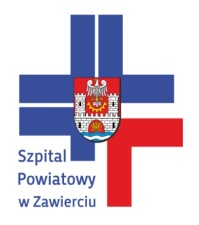 SZPITAL  POWIATOWY W ZAWIERCIU42-400 Zawiercie, ul. Miodowa 14 , tel/fax: (32) 67-215-32,  tel. 67-403-61e-mail: szpital@szpitalzawiercie.pl ,                                                                                                Zawiercie, dnia  15.03.2016r.Znak: ZP/PN/9/2016 r.SPECYFIKACJA  ISTOTNYCH  WARUNKÓWZAMÓWIENIADotyczy przetargu nieograniczonego o wartości szacunkowej powyżej  209 000 euro na:Dostawę endoprotez, implantów ortopedycznych, materiałów do ich zakładania  oraz wyrobów używanych w przypadku złamań ( gwoździe, śruby i płytki) dla Szpitala Powiatowego w Zawierciu –  14  zadań.Kod CPV –       33.18.31.00-7  - Implanty ortopedyczne                                                                33.18.30.00-6 -  Dodatkowe wyroby ortopedyczne                          33.14.17.00- 7 - Wyroby ortopedyczne                         33.14.17.70-8 - Wyroby używane w przypadku złamań, śruby i płyty__________________________________________________________________________________   REGON  276271110                                                                          NIP  649-19-18-293SPIS TREŚCI:Informacje ogólne.Przedmiot zamówienia.Opis części zamówienia.Oferty wariantowe.Zamówienia uzupełniające.Termin wykonania zamówienia.Opis warunków udziału w postępowaniu oraz opis sposobu dokonywania oceny spełniania tych warunków.Opis sposobu przygotowania oferty.Informacja o sposobie porozumiewania się zamawiającego z wykonawcami oraz przekazywania oświadczeń i dokumentów.Wymagania dotyczące wniesienia wadium.Termin związania ofertą.Miejsce i termin składania ofert.Otwarcie ofert.Opis sposobu obliczenia ceny oferty.Opis kryteriów którymi zamawiający będzie się kierował przy wyborze oferty wraz z podaniem znaczenia tych kryteriów oraz sposobu oceny ofert.Informacja o formalnościach jakie powinny zostać dopełnione po wyborze ofert w celu zawarcia umowy w sprawie zamówienia publicznego.Zabezpieczenie należytego wykonania umowy.Wzór umowy.Pouczenie o środkach ochrony prawnej.Umowa ramowa.Adres poczty elektronicznej, adres strony internetowejInformacje dotyczące walut obcych.Aukcja elektroniczna.Koszty udziału w postępowaniu.Postanowienia końcoweINFORMACJE OGÓLNE.Informacja o przetargu.Postępowanie dotyczy dostawy endoprotez, implantów ortopedycznych i materiałów do ich zakładania,  oraz wyrobów używanych w przypadku złamań ( gwoździe, śruby i płytki), dla Szpitala Powiatowego w Zawierciu przez okres 12 miesięcy od podpisania umowy lub do wyczerpania wartości umowy.Postępowanie prowadzone jest w trybie przetargu nieograniczonego – art. 39 ustawy z dnia 29 stycznia 2004r. Prawo zamówień publicznych (Dz.U. z 2015 r. poz. 2164) o ustalonej wartości zamówienia powyżej  209 000 EURO. 2. Nazwa oraz adres zamawiającego:Szpital Powiatowy w Zawierciu 42-400 Zawiercie, ul. Miodowa 14tel. 032 67 40 350 , 67 40 361, fax 032 67 215 32Godziny urzędowania: 7,30 – 15:00 REGON 276271110, NIP 649-19-18-293www.szpitalzawiercie.pl   email: iwestycje@szpitalzawiercie.pl Zamawiający wpisany jest do Rejestru Stowarzyszeń, Innych Organizacji Społecznych i Zawodowych, Fundacji, Publicznych Zakładów Opieki Zdrowotnej pod numerem KRS 0000126179 W korespondencji kierowanej do zamawiającego należy posługiwać się znakiem         postępowania : ZP/PN/9/20164.    Wykonawcy.w przetargu mogą wziąć udział wykonawcy,  którzy spełniają warunki określone w art. 22 ust. 1 oraz nie podlegają wykluczeniu na podstawie art.24 ust. 1 i 2 ustawy  - Prawo zamówień publicznych (Pzp);wykonawcą może być osoba fizyczna, osoba prawna albo jednostka organizacyjna nie posiadająca osobowości prawnej, która ubiega się o udzielenie zamówienia publicznego;o udzielenie zamówienia mogą się ubiegać wykonawcy występujący wspólnie;o udzielenie zamówienia mogą ubiegać się wyłącznie wykonawcy, których oferta odpowiada warunkom zawartym w ustawie Pzp i spełnia wymagania określone w niniejszej siwz. PRZEDMIOT ZAMÓWIENIA 1.  Zgodnie z CPV                                            33.18.31.00-7  - Implanty ortopedyczne                                                                                 33.18.30.00-6 -  Dodatkowe wyroby ortopedyczne                                     33.14.17.00-7 - Wyroby ortopedyczne                                    33.14.17.70-8 - Wyroby używane w przypadku złamań, śruby i płytyOpis  zamówieniaPrzedmiot zamówienia obejmuje sukcesywną dostawę endoprotez, implantów ortopedycznych, materiałów do ich zakładania oraz wyrobów używanych w przypadku złamań ( gwoździe, śruby i płytki),  przez okres 12 miesięcy lub do wyczerpania wartości umowy.Szczegółowy asortyment, ilości i wymagania techniczne określa załącznik nr 1 do SIWZ.Wykonawca udostępni instrumentarium do zakładania implantów oraz stworzy u Zamawiającego bank depozytowy, zawierający podstawowy asortyment implantów- nie dotyczy zadania nr 9 oraz nr 10 poz. 1- 38  według załącznika nr 1 do SIWZ. Uzupełnienie składu implantów  w brakujące rozmiary nastąpi  w ciągu maksymalnie do 3 dni roboczych od zgłoszenia zapotrzebowania. Termin dostaw cząstkowych/uzupełnienia depozytu stanowi kryterium oceny ofert - skrócenie terminu dostawy będzie premiowane przy ocenie ofert.Zaoferowane wyroby winny być dopuszczone do obrotu i stosowania oraz posiadać oznakowanie znakiem CE zgodnie z wymaganiami ustawy o wyrobach medycznych.Do oferty należy dołączyć katalogi wraz z opisami technicznymi oferowanych wyrobów,  certyfikaty i deklaracje zgodności wymagane ustawą o wyrobach medycznych.W ramach realizacji przedmiotu zamówienia, Wykonawca zobowiązany będzie do przeprowadzenia niezbędnych szkoleń personelu medycznego Zamawiającego, w ramach umowy dostawy przedmiotu umowy:Szkolenia obejmować będą wyłącznie zakres wiedzy merytorycznej związanej z użyciem produktów, które Wykonawca dostarcza w ramach niniejszej umowy. Harmonogram szkoleń oraz ich zakres opracuje i przedstawi Wykonawca. Wykonawca w porozumieniu z Zamawiającym określi maksymalną liczbę uczestników, którzy będą uczestniczyć w szkoleniu.Zamawiający dokona wyboru uczestników spośród swego personelu. Uczestnicy to personel z doświadczeniem w obszarze ortopedycznym, a zdobyte doświadczenie będą wykorzystywać w zabiegach z użyciem produktów dostarczanych przez Wykonawcę.Wszystkie szkolenia Wykonawca przeprowadzi w języku polskim, zapewniając na swój koszt wszystkie niezbędne do realizacji szkolenia w tym również materiały szkoleniowe, dojazd i przyjazd na miejsce szkolenia oraz zakwaterowanie uczestników szkolenia.Wykonawca zapewni prowadzenie szkoleń przez wykwalifikowaną kadrę.
Szkolenia zostaną przeprowadzone w siedzibie Zamawiającego lub w innym miejscu zaproponowanym przez Wykonawcę.3. Inne wymagania dotyczące przedmiotu zamówienia oraz sposobu realizacji umowy:a/   termin płatności za zrealizowane dostawy nie krótszy niż 60 dni,b/ wszystkie oferowane wyroby, w zakresie objętym przedmiotem zamówienia, muszą posiadać wymagane przepisami ustawy o wyrobach medycznych z dnia 20 maja 2010r.      (Dz. U. z 2015r. Nr  poz. 876 i 1918) właściwe pozwolenie na dopuszczenie do obrotu i stosowania na terenie Polski oraz oznakowanie znakiem CE.c/  Wykonawca zagwarantuje niezmienność cen netto przez okres trwania umowy,d/ Wykonawcy zobowiązani są do udostępnienia zestawu narzędzi (instrumentarium) do zakładania implantów z dostawą do 7 dni roboczych od daty podpisania umowy oraz do wymiany lub naprawy zużytych lub uszkodzonych w czasie eksploatacji narzędzi. - nie dotyczy zadania nr 9.e/ Wykonawcy zobowiązani są do utworzenia banku depozytowego zawierającego podstawowy asortyment implantów oraz do uzupełniania asortymentu poszczególnych implantów  w ciągu  maksymalnie do 3 dni roboczych od  zgłoszenia - nie dotyczy zadania nr 9 i 10 poz. 1- 38  zał. nr 1.f/  płatność następować będzie po wykorzystaniu przedmiotu zamówienia znajdującego się w      banku depozytowym, potwierdzonym w karcie zużycia.4. Określone w formularzu asortymentowo-cenowym ilości (załącznik Nr 1 do SIWZ) są ilościami  szacunkowymi. Zamawiający zastrzega sobie możliwość zastosowania prawa opcji, tj.  z uwagi na   specyfikę przedmiotu zamówienia wielkość i wartość przedmiotu zamówienia może ulec zmniejszeniu w granicach 40 % wartości umowy, zależnie od rzeczywistych potrzeb wynikających z działalności Zamawiającego w okresie realizacji umowy. W takim przypadku Zamawiający zobowiązany jest do zapłaty wyłącznie za zrealizowane dostawy. Wykonawca w stosunku do Zamawiającego nie będzie miał żadnych roszczeń z tytułu nie zamówienia całej ilości  wyszczególnionych materiałów.     Wartość realizowanego  zamówienia  nie może przekroczyć maksymalnej kwoty określonej w   umowie zawartej  z  wybranym Wykonawcą.      W trakcie realizacji umowy Zamawiający może dokonywać przesunięć ilościowych między  poszczególnymi pozycjami asortymentu w granicach wartości zawartej umowy. 5. Zamawiający dopuszcza możliwość powierzenia realizacji przedmiotu zamówienia podwykonawcom. Wykonawca zobowiązany jest do wskazania w ofercie części zamówienia, której wykonanie  zamierza powierzyć podwykonawcom, lub podania nazw (firm) podwykonawców, na których zasoby wykonawca powołuje się na zasadach określonych w art. 26 ust. 2 b, w celu wykazania spełniania warunków udziału w postępowaniu, o których mowa w art. 22 ust. 1. 6. Przedmiotem niniejszego postępowania nie jest zawarcie umowy ramowej.III. OPIS CZĘŚCI ZAMÓWIENIA      Zamówienie zostało podzielone na 14 zadań.    Zamawiający dopuszcza składanie ofert częściowych  na poszczególne zadania, zgodnie z      załącznikiem  nr 1 do SIWZ. W ramach zadania należy zaoferować wszystkie wymienione pozycje. Brak  jakiejkolwiek pozycji spowoduje  odrzucenie oferty na określone zadanie.IV.OFERTY WARIANTOWEZamawiający nie dopuszcza  składania ofert wariantowych. Złożenie oferty wariantowej spowoduje jej odrzucenie. Zamawiający informuje, że ilekroć przedmiot zamówienia określony w Załączniku nr 1    do SIWZ opisany jest przez wskazanie znaku towarowego, patentu lub pochodzenia dopuszcza się rozwiązania równoważne tzn. posiadające cechy, parametry, nie gorsze niż opisane w przedmiocie zamówienia (o udowodnionej równoważności technologicznej). Zamawiający dopuszcza oferowanie materiałów lub rozwiązań „równoważnych” pod względem parametrów technicznych, użytkowych oraz eksploatacyjnych pod warunkiem, że zagwarantują one realizację  przedmiotu zamówienia  zgodnie z założeniami określonymi  w niniejszej SIWZ. Wykazanie równoważności  zaoferowanego przedmiotu spoczywa na Wykonawcy.V.  ZAMÓWIENIA UZUPEŁNIAJĄCEZamawiający przewiduje  udzielenie w okresie 3 lat  zamówień uzupełniających o wartości nie  przekraczającej 20 % zamówienia podstawowego. TERMIN WYKONANIA ZAMÓWIENIAWymagany termin realizacji zamówienia: sukcesywnie od dnia podpisania umowy przez okres 12 miesięcy – lub do wyczerpania łącznej maksymalnej kwoty wynikającej z zawartej umowy. VII. OPIS WARUNKÓW UDZIAŁU W POSTĘPOWANIU ORAZ OPIS SPOSOBU                 DOKONYWANIA OCENY SPEŁNIANIA TYCH WARUNKÓW1. Wykonawca jest zobowiązany wykazać odpowiednio, nie później niż na dzień składania  ofert, spełnianie warunków, o których mowa w art. 22 ust. 1, i brak podstaw do wykluczenia z powodu niespełniania warunków, o których mowa w art. 24 ust. 1 i 2.1.1. W postępowaniu o udzielenie przedmiotowego zamówienia mogą wziąć udział           wykonawcy,  którzy spełniają warunki dotyczące:      1) posiadania uprawnień do wykonywania określonej działalności lub czynności,            jeżeli  przepisy prawa nakładają obowiązek ich posiadania;            2) posiadania wiedzy i doświadczenia;            3) dysponowania odpowiednim potencjałem technicznym oraz osobami zdolnymi do                wykonania zamówienia;            4) sytuacji ekonomicznej i finansowej.     1.2.W postępowaniu mogą wziąć udział wykonawcy, którzy spełniają warunek          dotyczący braku  podstaw do wykluczenia z postępowania o udzielenie zamówienia            w okolicznościach, o których mowa w art. 24 ust. 1 i 2 ustawy prawo zamówień           publicznych.2.  W przypadku wykonawców wspólnie ubiegających się o udzielenie zamówienia, każdy z       warunków  określonych w pkt. 1.1.1 – 1.1.4 winien spełniać co najmniej jeden z tych         wykonawców  albo wszyscy ci  wykonawcy wspólnie.     Warunek określony w pkt. 1.2 powinien spełniać każdy z wykonawców samodzielnie.3. Wykonawca powołujący się przy wykazywaniu spełniania warunków udziału w postępowaniu na  potencjał innych podmiotów, zobowiązany jest udowodnić zamawiającemu, iż będzie dysponował tymi zasobami w trakcie realizacji zamówienia, w szczególności przedstawiając w tym celu  pisemne zobowiązanie tych  podmiotów do oddania mu do dyspozycji niezbędnych zasobów na  potrzeby wykonania zamówienia.   Jeżeli Wykonawca, w skazując spełnianie warunków, o których mowa w art. 22 ust. 1 ustawy, polega na zasobach innych podmiotów na zasadach określonych w art. 26 ust. 2 b ustawy, Zamawiający , w celu oceny , czy wykonawca będzie dysponował zasobami innych podmiotów w stopniu niezbędnym dla należytego wykonania zamówienia oraz oceny, czy stosunek łączący wykonawcę z tymi podmiotami gwarantuje rzeczywisty dostęp do ich zasobów, żąda dokumentów, w szczególności:   a) zakresu dostępnych wykonawcy zasobów innego podmiotu,   b) sposobu wykorzystania zasobów innego podmiotu, przez wykonawcę przy wykonaniu         zamówienia,  c) charakteru stosunku, jaki będzie łączył wykonawcę z innym podmiotem,  d) zakresu i okresu udziału innego podmiotu przy wykonywaniu zamówienia. 4. Podmiot, który zobowiązał się do udostępnienia zasobów zgodnie z art.26 ust. 2 b, odpowiada solidarnie z wykonawcą  za szkodę zamawiającego powstałą wskutek nieudostępnienia tych zasobów, chyba że za nieudostępnienie zasobów nie ponosi winy. 3.    Opis sposobu oceny spełniania poszczególnych warunków:1)  Posiadanie uprawnień do wykonywania działalności.   Do potwierdzenia: oświadczeniem o spełnianiu warunków określonych w art. 22 ust. 1 ustawy, o    treści zgodnej ze wzorem stanowiącym załącznik do SIWZ nr 3. 2 ) Sytuacja ekonomiczna i finansowa:O zamówienie mogą ubiegać się wykonawcy, których sytuacja ekonomiczna i finansowa pozwoli na wykonanie zamówienia. Zamawiający uzna w/w warunek za spełniony jeżeli Wykonawca wykaże, iż znajduje się w sytuacji ekonomicznej i finansowej zapewniającej wykonanie zamówienia polegającej na dysponowaniu środkami finansowymi lub posiadaniu zdolności kredytowej w kwocie nie mniejszej niż wskazana odpowiednio poniżej:Zadanie nr 1  -          54 500 ,00                  Zadanie nr 2  -         762.000,00Zadanie nr 3  -         334.000,00Zadanie nr 4  -           11 500,00Zadanie nr 5  -          12.000,00Zadanie nr 6 -           27.000,00Zadanie nr 7  -          10.800,00                  Zadanie nr 8  -          33 250,00Zadanie nr 9  -          58.000,00Zadanie nr 10  -      116.000,00Zadanie nr 11  -         82.000,00Zadanie nr 12  -         27 000,00  Zadanie nr 13 -          30 000,00Zadanie nr 14-           31 000,00Do potwierdzenia: informacją banku lub spółdzielczej kasy oszczędnościowo-kredytowej potwierdzającej wysokość posiadanych środków finansowych lub zdolność kredytową wykonawcy, wystawioną nie wcześniej niż 3 miesiące przed upływem terminu składania ofert.Jeżeli z uzasadnionej przyczyny wykonawca nie może przedstawić dokumentów dotyczących sytuacji finansowej i ekonomicznej wymaganych przez zamawiającego, może przedstawić inny dokument, który w wystarczający sposób potwierdza spełnianie opisanego warunku.W przypadku składania ofert na więcej niż jedną część zamówienia, powyższy warunek zostanie uznany za spełniony, gdy Wykonawca wykaże się dysponowaniem środkami finansowymi lub zdolnością kredytową, o łącznej wartości tych części zamówienia, na które składa ofertę.     3) Wiedza i doświadczenie O zamówienie mogą ubiegać się wykonawcy, których wiedza i doświadczenie pozwoli na  prawidłowe   wykonanie zamówienia.  Do potwierdzenia:-   wykazem wykonanych  a w przypadku świadczeń okresowych lub ciągłych również wykonywanych głównych dostaw  w zakresie niezbędnym do wykazania spełniania warunku wiedzy i doświadczenia w okresie ostatnich trzech lat przed upływem terminu składania ofert, a jeżeli okres prowadzenia działalności jest krótszy – w tym okresie, odpowiadających swoim rodzajem i wartością dostawie stanowiącej przedmiot zamówienia, z podaniem wartości, daty i miejsca wykonania i odbiorców oraz załączeniem dowodów czy zostały wykonane lub są wykonywane należycie. Wykonawca potwierdzi spełnianie warunku udziału w postępowaniu, jeżeli wykaz będzie zawierał co najmniej jedną  dostawę polegającą na dostawie implantów ortopedycznych, materiałów do ich zakładania lub wyrobów używanych w przypadku złamań ( w zależności od Zadania, którego dotyczy oferta)  w wysokości brutto nie mniejszej niż podane poniżej  dla poszczególnych Zadań. Do każdej pozycji wykazu musi być załączony dowód potwierdzający należyte wykonanie zamówienia.  Zadanie nr 1  -          54 500 ,00                  Zadanie nr 2  -         762.000,00Zadanie nr 3  -         334.000,00Zadanie nr 4  -           11 500,00Zadanie nr 5  -           12.000,00Zadanie nr 6 -           27.000,00Zadanie nr 7  -          10.800,00                  Zadanie nr 8  -          33 250,00Zadanie nr 9  -          58.000,00Zadanie nr 10  -        116.000,00Zadanie nr 11  -          82.000,00Zadanie nr 12  -          27 000,00  Zadanie nr 13 -          30 000,00Zadanie nr 14-              31 000,00Wzór wykazu dostaw stanowi załącznik nr 5 do SIWZ.Zgodnie z rozporządzeniem Prezesa Rady Ministrów z dnia 19 lutego 2013 r. w sprawie dokumentów  jakich może żądać zamawiający od wykonawcy, oraz form w jakich te dokumenty mogą być składane dowodami potwierdzającymi należyte wykonanie dostaw mogą być:- poświadczenia np. referencje, z tym , że w odniesieniu do nadal wykonywanych dostaw      okresowych lub ciągłych poświadczenie powinno być wydane nie wcześniej niż 3 miesiące przed   upływem terminu składania ofert. - oświadczenie Wykonawcy, jeżeli z uzasadnionych przyczyn o obiektywnym charakterze     wykonawca nie jest w stanie uzyskać poświadczenia, o którym mowa powyżej.Jeżeli Wykonawca wykonywał wcześniej dostawy na rzecz Zamawiającego, które są ujęte w wykazie wykonanych dostaw nie ma obowiązku przedkładania ich dowodów wraz ze składaną ofertą. 4) na potwierdzenie  braku  podstaw do wykluczenia z postępowania o udzielenie        zamówienia w okolicznościach, o których mowa w art. 24 ust. 1 oraz ust. 2 pkt. 5 ustawy prawo   zamówień publicznych należy złożyć  niżej wymienione dokumenty:   a) oświadczenie o braku podstaw do wykluczenia na podstawie art. 24 ust 1 ustawy Prawo  zamówień          publicznych o treści załącznika nr 4,    b) aktualny odpis z właściwego rejestru lub z centralnej ewidencji i informacji o działalności                     gospodarczej  jeżeli odrębne przepisy wymagają wpisu do  rejestru lub ewidencji w celu                  wykazania braku podstaw do wykluczenia w oparciu o art. 24 ust. 1 pkt. 2 ustawy Prawo       zamówień publicznych, wystawiony nie wcześniej niż 6  miesięcy przed upływem terminu       składania ofert;   c) aktualne zaświadczenie właściwego naczelnika Urzędu Skarbowego, potwierdzające, że           wykonawca nie zalega z opłacaniem podatków, lub zaświadczenie, że uzyskał przewidziane  prawem       zwolnienie, odroczenie lub rozłożenie na raty zaległych płatności lub wstrzymanie w całości        wykonywania decyzji właściwego organu – wystawione  nie wcześniej niż 3  miesiące przed               upływem terminu składania ofert,d) aktualne zaświadczenie właściwego oddziału Zakładu Ubezpieczeń Społecznych, lub Kasy  Rolniczego Ubezpieczenia Społecznego, potwierdzające odpowiednio, że wykonawca nie  zalega z opłacaniem składek na ubezpieczenie zdrowotne i  społeczne lub potwierdzenie, że uzyskał przewidziane prawem zwolnienie, odroczenie lub rozłożenie na raty zaległych  płatności lub wstrzymanie w całości  wykonywania decyzji właściwego organu - wystawione  nie wcześniej niż 3 miesiące   przed upływem terminu składania ofert.  e) aktualna informacja z Krajowego Rejestru Karnego w zakresie określonym w art. 24  ust. 1 pkt 4-8        ustawy, wystawiona nie wcześniej niż 6 miesięcy przed upływem  terminu do złożenia ofert; f)  aktualna informacja z Krajowego Rejestru Karnego w zakresie określonym w art. 24  ust. 1 pkt 9        ustawy, wystawiona nie wcześniej niż 6 miesięcy przed upływem terminu  do złożenia ofert; g)  aktualna informacja z Krajowego Rejestru Karnego w zakresie określonym w art. 24  ust. 1 pkt 10 i       11 ustawy, wystawiona nie wcześniej niż 6 miesięcy przed upływem terminu  do złożenia ofert; h)  lista podmiotów należących do tej samej grupy kapitałowej, albo informacja o tym, że wykonawca          nie należy do grupy kapitałowej, na potwierdzenie braku podstaw do wykluczenia w oparciu o o art.       24 ust. 2 pkt. 5 ustawy. 5)  Jeżeli, w przypadku Wykonawcy mającego siedzibę na terytorium Rzeczypospolitej Polskiej, osoby, o których mowa w art. 24 ust. 1 pkt 5 – 8, 10-11 ustawy Pzp, mają miejsce zamieszkania poza terytorium Rzeczypospolitej Polskiej, Wykonawca składa w odniesieniu do nich zaświadczenie właściwego organu sądowego albo administracyjnego miejsca zamieszkania, dotyczące niekaralności tych osób w zakresie określonym w art. 24 ust. 1 pkt 5 – 8 , 10-11 ustawy Pzp, wystawione nie wcześniej niż 6 miesięcy przed upływem terminu składania ofert, z tym że w przypadku gdy w miejscu zamieszkania tych osób nie wydaje się takich zaświadczeń – zastępuje się je dokumentem zawierającym oświadczenie złożone przed notariuszem, właściwym organem samorządowym, administracyjnym albo organem samorządu zawodowego lub gospodarczego miejsca zamieszkania tych osób lub przed notariuszem.6)   Dokumenty wymagane od Wykonawców mających siedzibę lub miejsce zamieszkania poza terytorium Rzeczypospolitej Polskiej:      Jeżeli Wykonawca ma siedzibę lub miejsce zamieszkania poza terytorium Rzeczypospolitej Polskiej, zamiast dokumentów, o których mowa w pkt. 4  składa dokument lub dokumenty, wystawione w kraju, w którym ma siedzibę lub miejsce zamieszkania, potwierdzające odpowiednio, że:       a)  nie otwarto jego likwidacji ani nie ogłoszono upadłości,        b)  nie zalega z uiszczaniem podatków, opłat, składek na ubezpieczenie społeczne 
      i zdrowotne albo że uzyskał przewidziane prawem zwolnienie, odroczenie lub              rozłożenie na  raty zaległych płatności lub wstrzymanie w całości wykonania decyzji            właściwego organu;       c)  nie orzeczono wobec niego zakazu ubiegania się o zamówienie.       d)  zaświadczenie właściwego organu sądowego lub administracyjnego miejsca               zamieszkania  albo zamieszkania osoby, której dokumenty dotyczą, w zakresie               określonym w art. 24 ust. 1  pkt 4 – 8, 10 i 11 ustawy Pzp.7)    Dokumenty, o których mowa w pkt 6 a)  c) i d)  powinny być wystawione nie wcześniej        niż 6 miesięcy przed upływem terminu składania ofert, a dokument, o którym mowa w        pkt 6 b) powinien być wystawiony nie wcześniej niż 3 miesiące przed upływem terminu       składania ofert.8)     Jeżeli w kraju miejsca zamieszkania osoby lub w kraju, w którym Wykonawca ma siedzibę lub        miejsce zamieszkania, nie wydaje się dokumentów, o których mowa w pkt 6 zastępuje się je             dokumentem zawierającym oświadczenie, w którym określa się także osoby uprawnione do         reprezentacji wykonawcy,  złożone przed  właściwym organem  sądowym, administracyjnym albo        organem samorządu zawodowego lub  gospodarczego  odpowiednio kraju miejsca  zamieszkania         osoby lub kraju, w którym Wykonawca ma siedzibę lub  miejsce zamieszkania, lub przed         notariuszem. Przepis  pkt 7) stosuje się odpowiednio. 9)   Wykonawcy mogą wspólnie ubiegać się o udzielenie zamówienia.10)  Wykonawcy, o których mowa w pkt 9 ponoszą solidarną odpowiedzialność za wykonanie       umowy.11)   Dokumenty wymagane, gdy kilku Wykonawców składa wspólnie ofertę:          -  Pełnomocnictwo do reprezentowania wszystkich Wykonawców w postępowaniu o                  udzielenie zamówienia albo reprezentowania w postępowaniu i zawarcia umowy w              sprawie zamówienia publicznego.12)   Załączone do oferty dokumenty i oświadczenia wymienione w punkcie 4 a-g muszą być        wystawione indywidualnie na każdego z Wykonawców występujących wspólnie.        Załączone do oferty pozostałe dokumenty będą traktowane jako wspólne.13. W celu potwierdzenia, że oferowane dostawy odpowiadają wymaganiom określonym w niniejszej specyfikacji do oferty należy dołączyć:      a) dokumenty potwierdzające, że  oferowane produkty posiadają wymagane przepisami ustawy o             wyrobach medycznych dopuszczenia do obrotu i do używania zgodnie z zadeklarowaną przez            wykonawcę klasą danego wyrobu medycznego   - deklaracja zgodności producenta dla wszystkich klas wyrobu medycznego,  - certyfikat jednostki notyfikującej o ile dotyczy,  - wpis/zgłoszenie/powiadomienie do Prezesa Urzędu Rejestru Produktów Leczniczych,         Wyrobów Medycznych i Produktów Biobójczych   -  oświadczenie potwierdzające, że oferowany sprzęt medyczny oznakowany jest znakiem         CE, o ile dotyczy,       b)   opis oferowanych wyrobów np. ulotki informacyjne, foldery, specyfikacje techniczne lub                     aktualny katalog zawierający dokładny opis.Ocena spełniania  warunków  zostanie dokonana za pomocą formuły „spełnia- nie spełnia” poprzez ocenę wymaganych oświadczeń i dokumentów.  Wykonawca, który nie potwierdzi spełnienia warunków udziału zostanie wykluczony z postępowania, po wyczerpaniu przez zamawiającego dyspozycji wynikającej z treści art. 26 ust. 3, tj. wezwania do uzupełnienia dokumentów. OPIS SPOSOBU PRZYGOTOWANIA OFERTY.Oferta powinna zawierać:wypełniony formularz ofertowy wg wzoru stanowiącego załącznik nr 2 do SIWZwypełnione formularze cenowe na Zadania, których dotyczy oferta  - zał. nr 2 a do SIWZ oświadczenie na formularzu stanowiącym załącznik nr 3 do SIWZ o spełnianiu wymagań z art. 22 ust. 1 oświadczenie, że wykonawca nie podlega wykluczeniu na podstawie art. 24 ust. 1- zał. nr 4informacja banku lub spółdzielczej kasy oszczędnościowo-kredytowej, w których wykonawca posiada rachunek, potwierdzająca wysokość posiadanych środków finansowych lub zdolność kredytową wykonawcy, wystawiona nie wcześniej niż 3 miesiące przed upływem terminu składania,  a w przypadku sytuacji określonej w art.  26 ust. 2 c  inny dokument, który w wystarczający sposób potwierdza spełnianie opisanego warunku.wykaz wykonanych, a w przypadku świadczeń okresowych lub ciągłych również wykonywanych w okresie ostatnich trzech lat głównych dostaw, a jeżeli okres prowadzenia działalności jest krótszy – w tym okresie, odpowiadających swoim rodzajem i wartością dostawom stanowiącym przedmiot zamówienia, z podaniem wartości przedmiotu, daty i miejsca wykonania, odbiorców oraz dowody/poświadczenia potwierdzające, że dostawy te zostały wykonane lub są wykonywane należycie.(załącznik nr 6) aktualny odpis z właściwego rejestru lub z centralnej ewidencji i informacji o działalności                    gospodarczej  jeżeli odrębne przepisy wymagają wpisu do  rejestru lub ewidencji w celu                wykazania braku podstaw do wykluczenia w oparciu o art. 24 ust. 1 pkt. 2 ustawy Prawo        zamówień publicznych, wystawiony nie wcześniej niż 6  miesięcy przed upływem terminu   składania ofert;   aktualne zaświadczenie właściwego naczelnika Urzędu Skarbowego, potwierdzające, że           wykonawca nie zalega z opłacaniem podatków, lub zaświadczenie, że uzyskał przewidziane  prawem zwolnienie, odroczenie lub rozłożenie na raty zaległych płatności lub wstrzymanie w całości  wykonywania decyzji właściwego organu – wystawione  nie wcześniej niż 3  miesiące przed   upływem terminu składania ofert, aktualne zaświadczenie właściwego oddziału Zakładu Ubezpieczeń Społecznych, lub Kasy  Rolniczego Ubezpieczenia Społecznego, potwierdzające odpowiednio, że wykonawca nie  zalega z opłacaniem składek na ubezpieczenie zdrowotne i  społeczne lub potwierdzenie, że uzyskał przewidziane prawem zwolnienie, odroczenie lub rozłożenie na raty zaległych  płatności lub wstrzymanie w całości  wykonywania decyzji właściwego organu - wystawione  nie wcześniej niż 3 miesiące   przed upływem terminu składania ofert.  aktualna informacja z Krajowego Rejestru Karnego w zakresie określonym w art. 24  ust. 1 pkt 4-8     ustawy, wystawiona nie wcześniej niż 6 miesięcy przed upływem  terminu do złożenia ofert;  aktualna informacja z Krajowego Rejestru Karnego w zakresie określonym w art. 24  ust. 1 pkt 9        ustawy, wystawiona nie wcześniej niż 6 miesięcy przed upływem terminu  do złożenia ofert;  aktualna informacja z Krajowego Rejestru Karnego w zakresie określonym w art. 24  ust. 1 pkt 10 i        11 ustawy, wystawiona nie wcześniej niż 6 miesięcy przed upływem terminu  do złożenia ofert;  lista podmiotów należących do tej samej grupy kapitałowej, albo informacja o tym, że wykonawca          nie należy do grupy kapitałowej, na potwierdzenie braku podstaw do wykluczenia w oparciu o o art.    24 ust. 2 pkt. 5 ustawy.potwierdzenie wniesienia  wadium,dokumenty potwierdzające, że oferowane dostawy odpowiadają wymaganiom określonym w ustawie o wyrobach medycznych, określone w pkt. VII.13 opis oferowanych wyrobów np. ulotki informacyjne, foldery, specyfikacje techniczne lub                aktualny katalog zawierający dokładny opis.dokumenty potwierdzające posiadanie uprawnień/pełnomocnictw osób  podpisujących ofertę, o ile fakt nie wynika z przedstawionych dokumentów rejestrowych.informacja o częściach zamówienia, których wykonanie Wykonawca zamierza powierzyć podwykonawcom lub informacja o podwykonawcach (nazwa/firma), na których zasoby wykonawca powołuje się na zasadach określonych w art. 26 ust. 2 b, w celu wykazania spełniania warunków udziału w postępowaniu, o których mowa w art. 22 ust.1. (Wraz z informacjami określonymi w pkt. VII.3 , pozwalającymi na ocenę czy wykonawca będzie dysponował zasobami innych podmiotów w stopniu niezbędnym dla należytego wykonania zamówienia oraz ocenę, czy stosunek łączący wykonawcę z tymi podmiotami gwarantuje rzeczywisty dostęp do ich zasobów )  - o ile dotyczy.Opis sposobu przygotowania ofertydo oferty muszą być dołączone wszystkie dokumenty wymienione w punkcie VIII.1. specyfikacji istotnych warunków zamówienia,dokumenty są składane w oryginale lub kopii poświadczonej za zgodność z oryginałem przez wykonawcę. W przypadku składania elektronicznych dokumentów powinny być one opatrzone przez wykonawcę bezpiecznym podpisem elektronicznym weryfikowanym za pomocą ważnego kwalifikowanego certyfikatu.w przypadku wykonawców wspólnie ubiegających się o udzielenie zamówienia oraz w przypadku innych podmiotów , na zasobach których wykonawca polega na zasadach określonych w art. 26 ust. 2 b ustawy, kopie dokumentów dotyczących odpowiednio wykonawcy lub tych podmiotów są poświadczane za zgodność z oryginałem odpowiednio przez wykonawcę lub te podmioty,dokumenty sporządzone w języku obcym są składane wraz z tłumaczeniem na język polski,w przypadku gdy Wykonawca jako załącznik do oferty dołącza kopię jakiegoś dokumentu, musi być ona potwierdzona za zgodność z oryginałem przez osoby upoważnione do reprezentowania wykonawcy,Wykonawca sporządza ofertę zgodnie z wymogami SIWZoferta musi być sporządzona w języku polskim na maszynie do pisania, komputerze, ręcznie długopisem lub nieścieralnym atramentem,oferta wraz z załącznikami musi być podpisana przez osoby upoważnione do reprezentacji wykonawcy w granicach umocowania,upoważnienie do podpisania oferty musi być dołączone do oferty, o ile nie wynika z innych dokumentów załączonych przez wykonawcę,wszystkie strony oferty, a także wszelkie miejsca, w których Wykonawca naniósł zmiany, muszą być parafowane przez osobę podpisującą ofertę,zaleca się, aby oferta była trwale spięta,Wykonawca składa tylko jedną ofertę,Oznakowanie oferty.Oferta będzie zaadresowana do Szpitala Powiatowego w Zawierciu na adres podany w pkt. I. 2. i opakowana w taki sposób aby nie można było zapoznać się z jej treścią do czasu otwarcia ofert oraz posiadać swój identyfikator w postaci pieczęci firmy.Oznakowanie koperty:nazwa i adres Wykonawcy,nazwa i adres Zamawiającego,oznaczenie „Przetarg nr ZP/PN/9/2016 r. na dostawę endoprotez i implantów dla Szpitala Powiatowego w Zawierciu ”napis: „Nie otwierać przed dniem   26.04.2016 r. – godz. 10:15”.Zmiana i wycofanie oferty.Wykonawca może wprowadzić zmiany oraz wycofać złożoną przez siebie ofertę, przed terminem składania ofert.Wykonawca nie może wycofać oferty ani wprowadzić do niej zmiany po upływie terminu składania ofert.Informacje niejawne.Informacje stanowiące tajemnicę przedsiębiorstwa w rozumieniu przepisów ustawy o zwalczaniu nieuczciwej konkurencji – co do których wykonawca zastrzegł, nie później niż w terminie składania ofert, że nie mogą być udostępniane oraz wykazał, iż zastrzeżone informacje stanowią tajemnicę przedsiębiorstwa – muszą być oznakowane klauzulą: „nie udostępniać  - informacje stanowiące tajemnicę przedsiębiorstwa” w rozumieniu art. 11 ust.4 ustawy o zwalczaniu nieuczciwej konkurencji (Dz.U. z 2003r. Nr 153, poz. 1503 z późn.zm.) i załączone jako odrębna część, nie złączona z ofertą w sposób trwały.INFORMACJA O SPOSOBIE POROZUMIEWANIA SIĘ ZAMAWIAJĄCEGO Z           WYKONAWCAMI ORAZ PRZEKAZYWANIA OŚWIADCZEŃ I DOKUMENTÓW.Podstawowym sposobem porozumiewania się jest korespondencja pisemna przekazywana za pomocą operatorów pocztowych (w tym również pocztą kurierską), względnie do rąk własnych.Oświadczenia, wnioski, zawiadomienia oraz informacje przekazane za pomocą faksu lub pocztą elektroniczną uważa się za złożone w terminie, jeżeli ich treść dotarła do adresata przed upływem terminu i została niezwłocznie potwierdzona pisemnie.Strona,  która otrzymała informację w formie faksu lub e-maila, ma obowiązek niezwłocznie potwierdzić jej otrzymanie tą samą drogą.Informacje drogą faksową należy przesyłać na numer  032 67 215 32, pocztą elektroniczną na adres: inwestycje@szpitalzawiercie.pl Osoby uprawnione do porozumiewania się z wykonawcami Korespondencję w sprawie postępowania należy kierować do: p.o. Kierownik Działu Zamówień  Publicznych  -  Pan Jacek Lipa oraz Specjalista Działu Zamówień Publicznych  - Aneta Tyrała tel.  032 67 40 361.6.   Nie udziela się żadnych ustnych i telefonicznych informacji, wyjaśnień czy odpowiedzi nakierowane do zamawiającego zapytania w sprawach wymagających zachowania       pisemności  postępowania.7.  Wykonawca może zwrócić się do Zamawiającego w sprawie wyjaśnień dotyczących         dokumentów przetargowych. Zamawiający udzieli odpowiedzi na pytania Wykonawcy,     nie później niż na 6 dni przed upływem terminu składania ofert pod warunkiem, że      wniosek o wyjaśnienie wpłynął do zamawiającego nie później niż do końca dnia, w      którym upływa połowa  wyznaczonego terminu składania ofert.     Odpowiedzi Zamawiającego zostaną przesłane do wszystkich uczestników, który      przekazał Specyfikację wraz z treścią pytania oraz zamieszczone na stronie  internetowej         zamawiającego.W uzasadnionych przypadkach przed upływem  terminu składania ofert Zamawiający może zmienić treść SIWZ zgodnie z art. 38 ust. 4 Pzp            9.  Dokonana w ten sposób zmiana zostanie niezwłocznie zamieszczona na stronie internetowej oraz  przekazana wszystkim wykonawcom którzy pobrali SIWZ i będzie dla nich wiążąca.10. Jeżeli w wyniku wprowadzonej zmiany specyfikacji nieprowadzącej do zmiany treści ogłoszenia jest niezbędny dodatkowy czas na wprowadzenie zmian w ofertach, zamawiający przedłuży termin składania ofert, informując o tym wykonawców, którym przekazano specyfikację oraz zamieszczając informację na stronie internetowej.11. Zamawiający nie przewiduje zebrania z wykonawcami.X. WYMAGANIA DOTYCZĄCE WNIESIENIA WADIUM.Obowiązek wpłaty wadiumPrzystępując do przetargu, wykonawca jest obowiązany przed upływem terminu składania ofert wnieść wadium w wysokości podanej poniżej dla każdego z Zadań:Zadanie nr 1  -        2 041,00               Zadanie nr 2  -      28 578,00Zadanie nr 3  -      12 524,00Zadanie nr 4  -           431,00Zadanie nr 5  -           453,00Zadanie nr 6 -         1 014,00     Zadanie nr 7  -           408,00                  Zadanie nr 8  -         1 246,00 Zadanie nr 9  -         2 172,00Zadanie nr 10  -       4 334,00Zadanie nr 11  -       3 069,00Zadanie nr 12 -        1 018,00Zadanie nr 13 -        1 146,00     Zadanie nr 14-        1 166,002. Formy wadium1). Wadium można wnieść w jednej z następujących form:w pieniądzu,w gwarancji bankowej,w poręczeniu bankowym lub poręczeniu spółdzielczej kasy oszczędnościowo-kredytowej, z tym że poręczenie kasy jest zawsze poręczeniem pieniężnym,w gwarancji ubezpieczeniowej,w poręczeniu udzielonym przez  podmioty o których mowa w art. 6 b ust.5 pkt.2 ustawy z dnia 9.11.2000 r. o utworzeniu Polskiej Agencji Rozwoju Przedsiębiorczości.2). Wadium wnoszone w pieniądzu wykonawca jest zobowiązany wpłacić na rachunek bankowy: Wadium wnoszone w formie pieniądza należy wnieść na rachunek bankowy  22 1050 1142 1000 0090 3077 0912 prowadzony w ING BANK ŚLĄSKI Oddział w      Częstochowie, 42-200 Częstochowa, ul. Dekabrystów 41 z dopiskiem „WADIUM”. Wadium uważa się za wniesione skutecznie wówczas, gdy przed upływem terminu do złożenia ofert nastąpi uznanie rachunek zamawiającego, zaś dowód wniesienia wadium zostanie dołączony do oferty.3).  Jeżeli wadium wnoszone jest w formie innej niż pieniądz (poręczeniach bankowych lub poręczeniach  spółdzielczej kasy oszczędnościowo – kredytowej, z tym, że poręczenie kasy jest zawsze poręczeniem pieniężnym, gwarancjach bankowych, gwarancjach ubezpieczeniowych, poręczeniach udzielanych przez  podmioty, o których mowa w art. 6b ust.5 pkt 2 ustawy z dnia 9 listopada 2000r. o utworzeniu Polskiej  Agencji Rozwoju Przedsiębiorczości), oryginały dokumentów należy złożyć w Kasie zamawiającego  uzyskując potwierdzenie złożenia na kserokopii dokumentów.Zamawiający wyraża zgodę na przesłanie oryginału dowodu wniesienia wadium wraz z ofertą np. drogą kurierską i skierowanie do jednego miejsca tj. pokoju nr 11 , z adnotacją na kopercie z dokumentem wadialnym o przekazaniu go do Kasy Zamawiającego.4). Poręczenie lub gwarancja, o którym mowa powyżej powinno być ważne przez okres ważności     oferty,    powinno dotyczyć konkretnego zamówienia i zawierać klauzulę o dostępności środków   przez Zamawiającego w okresie trwania procedury udzielania zamówienia, bez spełnienia jakichkolwiek  dodatkowych warunków.W przypadku wnoszenia wadium w formie innej niż pieniądz odpowiednie dokumenty winny być złożone w kasie Zamawiającego w terminie wyznaczonym dla złożenia oferty. Wadium uważać się będzie za wniesione wtedy, kiedy znajdować się będzie ono na rachunku Zamawiającego, lub zostanie zdeponowane w kasie Zamawiającego (w razie wnoszenia wadium w formie innej niż pieniądz).5). Wykonawca, którego oferta nie będzie zabezpieczona akceptowalną formą wadium zostanie przez  Zamawiającego wykluczony z postępowania. Zamawiający dokona zwrotu wadium zgodnie z art. 46 ustawy Prawo zamówień publicznych.3. Zwrot wadium1).  Zamawiający zwraca wadium zgodnie z zasadami określonymi w art. 46 ust 1 oraz      ust. 1 lit.a) ustawy pzp .2). Zamawiający zwraca wadium na wniosek Wykonawcy , który wycofał ofertę     przed terminem składania ofert (art. 46 ust 2 p z p.).3). Zamawiający żąda ponownego wniesienia wadium, na zasadach określonych w     art. 46 ust. 3 ustawy pzp.4). Zamawiający zatrzymuje wadium wraz z odsetkami, jeżeli wykonawca, którego oferta została wybrana:odmówił podpisania umowy w sprawie zamówienia publicznego na warunkach określonych w ofercie,zawarcie umowy w sprawie zamówienia publicznego stało się niemożliwe, z przyczyn leżących po stronie wykonawcy,5). Zamawiający zatrzymuje również wadium wraz z odsetkami, jeżeli wykonawca w odpowiedzi na wezwanie, o którym mowa w art. 26 ust. 3 ustawy Prawo zamówień publicznych z przyczyn leżących po jego stronie, nie złożył dokumentów lub oświadczeń, o których mowa w art. 25 ust. 1, pełnomocnictw listy podmiotów należących do tej samej grupy kapitałowej, o której mowa w art. 24 ust.2 pkt. 5 lub informacji o tym, że nie należy do grupy kapitałowej, lub nie wyraził zgody na poprawienie omyłki , o której mowa w art. 87 ust.2 pkt.3, co spowodowało brak możliwości wybrania oferty złożónej przez wykonawcę jako najkorzystniejszej. TERMIN ZWIĄZANIA OFERTĄ.Składający ofertę pozostaje nią związany 60 dni. Bieg terminu rozpocznie się wraz z upływem terminu składania ofert. Wykonawca samodzielnie lub na wniosek zamawiającego może przedłużyć termin związania ofertą, z tym, że zamawiający może tylko raz, co najmniej na 3 dni przed upływem terminu związania ofertą,  zwrócić się do Wykonawców o wyrażenie zgody na przedłużenie tego terminu o oznaczony okres, nie dłuższy jednak niż 60 dni. Przedłużenie okresu  związania ofertą jest dopuszczalne tylko z jednoczesnym przedłużeniem okresu ważności wadium albo, jeżeli nie jest to możliwe, z wniesieniem nowego wadium na przedłużony okres związania ofertą. MIEJSCE I TERMIN SKŁADANIA OFERT.Miejsce i termin składania ofert.Ofertę należy złożyć w siedzibie Szpitala Powiatowego w Zawierciu ul. Miodowa 14-                     pokój nr 11, do dnia 26.04.2016r. godzina 10.00Oferty złożone po terminie.Zamawiający niezwłocznie zawiadamia wykonawcę o złożeniu oferty po terminie oraz zwraca  oferty bez otwierania, po upływie terminu do wniesienia odwołania.OTWARCIE OFERT.Otwarcie ofert.Zamawiający dokona otwarcia ofert w siedzibie Szpitala Powiatowego w Zawierciu – pokój nr 10 w dniu   26.04.2016r. o godz. 10.15Otwarcie ofert jest jawne. Bezpośrednio przed otwarciem ofert zamawiający poda kwotę jaką zamierza przeznaczyć na sfinansowanie zamówienia. Podczas otwarcia ofert zamawiający poda nazwy oraz adresy wykonawców, informacje dotyczące ceny każdej oferty, terminu wykonania zamówienia,  i warunków płatności zawartych w ofertach. Informacje te zamawiający przekaże niezwłocznie wykonawcom, którzy nie byli obecni na otwarciu ofert, na ich wniosek.Badanie i ocena ofert. Podczas badania i oceny ofert zamawiający może żądać od wykonawców wyjaśnień dotyczących treści złożonych ofert. Niedopuszczalne jest prowadzenie między zamawiającym a wykonawcą negocjacji dotyczących złożonej oferty. Zamawiający poprawi  w ofercie:- oczywiste omyłki pisarskie,- oczywiste omyłki rachunkowe, z uwzględnieniem konsekwencji rachunkowych  dokonanych  poprawek,- inne omyłki polegające na niezgodności oferty ze specyfikacją istotnych warunków       zamówienia, niepowodujące istotnych zmian w treści oferty,niezwłocznie zawiadamiając  o tym  wykonawcę, którego oferta została poprawiona.Przed oceną ofert zamawiający sprawdzi każdą z ofert pod względem formalnym tj: czy spełnia wymagane warunki,czy została prawidłowo podpisana,czy jest zabezpieczona wymaganym wadium,czy jest zgodna z wymaganiami określonymi w SIWZRażąco niska cenaJeżeli cena oferty wydaje się rażąco niska w stosunku do przedmiotu zamówienia i budzi wątpliwości zamawiającego co do możliwości wykonania przedmiotu zamówienia zgodnie z wymaganiami określonymi przez zamawiającego lub wynikającymi z odrębnych przepisów, w szczególności jest niższa o 30% od wartości zamówienia lub średniej arytmetycznej cen wszystkich złożonych ofert, zamawiający zwraca się o udzielenie wyjaśnień, w tym złożenie dowodów, dotyczących elementów oferty mających wpływ na wysokość ceny, w szczególności w zakresie:1) oszczędności metody wykonania zamówienia, wybranych rozwiązań technicznych, wyjątkowo sprzyjających warunków wykonywania zamówienia dostępnych dla wykonawcy, oryginalności projektu wykonawcy, kosztów pracy, których wartość przyjęta do ustalenia ceny nie może być niższa od minimalnego wynagrodzenia za pracę ustalonego na podstawie art. 2 ust. 3 -5 ustawy z dnia 10 października 2002 r. o minimalnym wynagrodzeniu za pracę (Dz. U. Nr 200, poz. 1679, z 2004 r. Nr 240, poz. 2407 oraz z 2005 r. Nr 157, poz. 1314);2) pomocy publicznej udzielonej na podstawie odrębnych przepisów.Obowiązek wykazania, że oferta nie zawiera rażąco niskiej ceny, spoczywa na wykonawcy.Zamawiający odrzuca ofertę wykonawcy, który nie złożył wyjaśnień lub jeżeli dokonana ocena wyjaśnień wraz z dostarczonymi dowodami potwierdza, że oferta zawiera rażąco niską cenę w stosunku do przedmiotu zamówienia.4. Odrzucenie ofert.Zamawiający odrzuci ofertę jeżeli:jest niezgodna z ustawą,jej treść nie odpowiada treści SIWZ, z zastrzeżeniem art. 87 ust.2 pkt.3,jej złożenie stanowi czyn nieuczciwej konkurencji w rozumieniu przepisów o zwalczaniu nieuczciwej konkurencji,zawiera rażąco niską cenę,została złożona przez wykonawcę wykluczonego z udziału w postępowaniu o udzielenie zamówienia lub nie zaproszonego do składania ofert,zawiera błędy w obliczeniu ceny,wykonawca w terminie 3 dni od dnia doręczenia zawiadomienia nie zgodził się na poprawienie omyłki, o której mowa w art. 87 ust.2 pkt.3.  jest nieważna na podstawie odrębnych przepisów.    OPIS SPOSOBU OBLICZENIA CENY OFERTY.1. Wykonawca w formularzu ofertowym (załącznik nr 1 ) winien zaoferować, cenę kompletną      jednoznaczną i ostateczną wyrażoną w polskich złotych.2. Cena oferty winna obejmować:    a/ ceny jednostkowe netto i brutto na wszystkie pozycje wymienione w pakiecie, którego         dotyczy   oferta     b/ wartość netto poszczególnych  pozycji poprzez pomnożenie ceny jednostkowej dla         danej pozycji przez ilość jednostek,c/ wartość brutto poszczególnych pozycji obliczoną poprzez zsumowanie wartości netto i        podatku Vat,    d/ zsumować wartość netto i brutto poszczególnych pozycji. Suma brutto stanowić będzie                  cenę  oferty (każdego Zadania z osobna).Zamawiający poprawi w tekście oferty oczywiste omyłki pisarskie oraz omyłki rachunkowe w obliczeniu ceny, niezwłocznie zawiadamiając o tym wszystkich wykonawców, którzy złożyli oferty. Zamawiający odrzuci ofertę wykonawcy, który w terminie 3 dni od dnia otrzymania zawiadomienia nie zgodził się na poprawienie omyłki, o której mowa w art. 87 ust.2 pkt.3.Zamawiający w celu ustalenia, czy oferta zawiera rażąco niską cenę w stosunku do przedmiotu zamówienia może zwrócić się do wykonawcy o udzielenie w określonym terminie wyjaśnień dotyczących elementów oferty mających wpływ na wysokość ceny.Wykonawca winien uwzględnić w cenie oferty wszystkie przewidywane koszty realizacji zamówienia, które mają wpływ na cenę oferty.Cena oferty winna obejmować podatek od towarów i usług  oraz podatek akcyzowy, jeżeli na podstawie odrębnych przepisów sprzedaż usług objętych przedmiotem zamówienia podlega obciążeniu podatkiem od  towarów i usług lub podatkiem akcyzowym.Cena oferty winna być wartością  wyrażoną w jednostkach pieniężnych, w walucie polskiej, z dokładnością do dwóch miejsc po przecinku.Przedstawiona przez Wykonawcę oferta cenowa nie może stanowić ogólnych cenników, kalkulacji itp. stosowanych przez Wykonawcę w toku prowadzonej przez niego działalności gospodarczej, lecz winna  zostać sporządzona  wyłącznie z ukierunkowaniem na przedmiotowe postępowanie i odpowiadać wymogom Zamawiającego określonymi w niniejszej specyfikacji.Rozliczenia pomiędzy Zamawiającym a Wykonawcą będą prowadzone wyłącznie w walucie polskiej. Zamawiający nie przewiduje rozliczeń w walutach obcych. OPIS KRYTERIÓW, KTÓRYMI ZAMAWIAJĄCY BĘDZIE SIĘ KIEROWAŁ PRZY               WYBORZE OFERTY, WRAZ  Z PODANIEM ZNACZENIA TYCH KRYTERIÓW ORAZ               SPOSOBU OCENY OFERT.Badanie ofert złożonych przez wykonawców nie wykluczonych z postępowania zostanie przeprowadzone w dwóch etapach. W pierwszym etapie zamawiający dokona sprawdzenia ofert pod względem ich zgodności z przepisami ustawy Pzp oraz wymogami określonymi w siwz.Ocena nie odrzuconych ofert, zakwalifikowanych do drugiego etapu zostanie przeprowadzona wg następujących  kryteriów:Cena  oferty – waga  95%Termin realizacji zamówienia częściowego/uzupełnienia banku depozytowego - 5 %    Ocena punktowa oferty. Punktacja dokonywana będzie z uwzględnieniem relacji do najkorzystniejszej oferty.     Ocena dla kryterium  Cena                                     najniższa cena brutto spośród oferowanych     		   C= ------------------------------------------------------- x 100 pkt. x  95%                                                  cena badanej oferty brutto   Ocena dla kryterium Termin realizacji zamówienia częściowego/uzupełnienia banku                                           depozytowegoza 1 dzień roboczy – T=5 pkt.za 2 dni robocze – T=3 pkt.za 3 dni robocze – T=2 pkt.od 4 do 5 dni roboczych -  dotyczy Zadań, w których nie jest wymagany depozyt -  T=1 pkt.                                    Za najkorzystniejszą zostanie uznana oferta która uzyska najwyższą ilość punktów P spośród  ofert  nieodrzuconych i spełniających wszystkie wymagania określone przez zamawiającego        w treści SIWZ: P=C+T Wszystkie obliczenia zostaną dokonane z dokładnością do dwóch miejsc po przecinku.  W przypadku gdy dwie lub więcej ofert otrzyma tę samą liczbę punktów Zamawiający    nie będzie dokonywał dla tych ofert zaokrągleń.Ogłoszenie wyników przetarguWynik postępowania zostanie ogłoszony zgodnie z wymogami ustawy prawo zamówień publicznych w siedzibie zamawiającego i na stronie internetowej: www:szpitalzawiercie.pl.Niezależnie od publikacji ww. informacji o wyborze najkorzystniejszej oferty oraz o zawarciu umowy uczestniczący w postępowaniu  wykonawcy zostaną zawiadomieni pisemnie.Umowa będzie podpisana przez zamawiającego i wybranego wykonawcę nie wcześniej niż po upływie 10 dni od dnia przesłania zawiadomienia o wyborze najkorzystniejszej oferty, jeżeli zawiadomienie zostało przesłane faksem lub elektronicznie albo 15 dni – jeżeli zostało przesłane w inny sposób. Umowa w sprawie zamówienia publicznego może zostać zawarta przed upływem terminu, określonego  powyżej, jeżeli  w postępowaniu o udzielenie zamówienia została złożona tylko jedna oferta. INFORMACJE O FORMALNOŚCIACH, JAKIE POWINNY ZOSTAĆ DOPEŁNIONE            PO WYBORZE OFERT W CELU ZAWARCIA UMOWY W SPRAWIE ZAMÓWIENIA            PUBLICZNEGO.Podmioty występujące wspólnie mają obowiązek dostarczenia umowy regulującej współpracę.XVII.   ZABEZPIECZENIE NALEŻYTEGO WYKONANIA UMOWY.            Zamawiający nie wymaga wniesienia zabezpieczenia należytego wykonania umowy.XVIII.  WZÓR  UMOWY Projekt umowy zawiera załącznik nr 5 do SIWZ.    Zamawiający dopuszcza możliwość zmiany umowy:a) w zakresie zmiany handlowej produktu, numeru katalogowego, sposobu     konfekcjonowania lub ilości sztuk w opakowaniu o ile zmiany te zostały dokonane przez      producenta i potwierdzone    stosownym dokumentem,   b)  zmiana stawki Vat, w stopniu odpowiadającym tej zmianie, przy czym zmianie ulegnie        wyłącznie cena brutto,  c) w przypadku zaistnienia incydentu medycznego lub wprowadzenia na rynek nowych produktów – możliwość wprowadzenia produktu równoważnego o tych samych parametrach i zastosowaniu,  d)  zmiany cen urzędowych, wprowadzonych rozporządzeniem lub obwieszczeniem Ministra          Zdrowia, przy czym zmiany te mogą dotyczyć podwyższenia jak i obniżenia cen       ( maksymalna wartość Zadania pozostaje bez zmian),     e)  zmian stawek opłat celnych wprowadzonych decyzjami odnośnych władz;   f)  w zakresie ceny jednostkowej, jeżeli zmiana będzie korzystna dla Zamawiającego,  Warunkiem dokonania zmian jest złożenie wniosku przez stronę inicjującą zmianę oraz forma pisemna  pod rygorem nieważności  w formie aneksu do umowy.       XIX.   POUCZENIE O ŚRODKACH  OCHRONY PRAWNEJ.Wykonawcom, a także innym osobom, jeżeli ich interes w uzyskaniu zamówienia doznał lub może doznać uszczerbku w wyniku naruszenia przez Zamawiającego przepisów ustawy Prawo zamówień publicznych, na podstawie art. 180 ust. 2 tej ustawy przysługuje odwołanie.Odwołanie przysługuje wyłącznie od niezgodnej z przepisami ustawy Pzp czynności Zamawiającego podjętej w postępowaniu o udzielenie zamówienia  lub zaniechaniu czynności, do której Zamawiający jest zobowiązany na podstawie ustawy.Odwołanie powinno wskazywać czynność lub zaniechanie czynności Zamawiającego, której zarzuca się niezgodność z przepisami ustawy, zawierać zwięzłe przedstawienie zarzutów, określać żądanie oraz wskazywać okoliczności faktyczne i prawne uzasadniające wniesienie odwołania. Odwołanie wnosi się do Prezesa Izby w formie pisemnej albo elektronicznej opatrzonej bezpiecznym podpisem elektronicznym weryfikowanym za pomocą ważnego kwalifikowanego certyfikatu.Odwołujący przesyła kopię odwołania Zamawiającemu przed upływem terminu do wniesienia odwołania w taki sposób, aby mógł on zapoznać się z jego treścią przed upływem tego terminu. Domniemywa się, iż Zamawiający mógł zapoznać się z treścią odwołania przed upływem terminu do jego wniesienia, jeżeli przesłanie jego kopii nastąpiło przed upływem terminu do jego wniesienia za pomocą jednego ze sposobów określonych w art. 27 ust. 2 ustawy Pzp.Odwołanie wnosi się w terminach określonych w art. 182 ustawy Pzp.Szczegółowe zasady wnoszenia środków ochrony prawnej opisane są w Dziale VI Ustawy z dnia 29 stycznia 2004 r. Prawo zamówień publicznych.UMOWA RAMOWA            Zamawiający nie przewiduje zawarcia umowy ramowej.ADRES POCZTY ELEKTRONICZNEJ, ADRES STRONY INTERNETOWEJ                  NIEZBĘDNY DO POROZUMIEWANIA SIE DROGĄ ELEKTRONICZNĄ.Adres poczty elektronicznej: inwestycje@szpitalzawiercie.plAdres strony internetowej: www.szpitalzawiercie.pl XXII.   Informacje dotyczące walut obcych, w jakich dopuszcza się prowadzenie rozliczeń z             zamawiającym.Zamawiający nie dopuszcza rozliczeń w walutach obcych.Aukcja elektroniczna.           Zamawiający nie przewiduje w postępowaniu o zamówienie publiczne prowadzenia              aukcji elektronicznej.XXIV. Koszty udziału w postępowaniu o zamówienie publiczne.Zamawiający nie przewiduje zwrotu kosztów udziału w postępowaniu z wyjątkiem sytuacji określonej w art. 93 ust. 4 ustawy Prawo zamówień publicznych. XXV.   Postanowienia końcoweZasady udostępniania dokumentów 1. Uczestnicy postępowania mają prawo wglądu do treści protokołu z załącznikami. Oferty udostępnia się od chwili ich otwarcia, natomiast  załączniki do protokołu po dokonaniu wyboru najkorzystniejszej  oferty lub unieważnieniu postępowania. 2. Udostępnienie zainteresowanym odbywać się będzie wg poniższych zasad:  zamawiający udostępnia wskazane dokumenty po złożeniu pisemnego wniosku zamawiający wyznaczy członka komisji, w którego obecności udostępnione zostaną dokumenty   zamawiający umożliwi kopiowanie dokumentów   udostępnienie może mieć miejsce w siedzibie zamawiającego oraz w czasie godzin jego    urzędowania 	W sprawach nieuregulowanych zastosowanie mają przepisy ustawy Prawo zamówień publicznych oraz Kodeks cywilny.Zawiercie, dnia  15.03.2016r.                                                                                                                                                                           Dyrektor Szpitala                                                                                                             Anna Pilarczyk - Sprycha                                                                                                                                                  Sporządził w zakresie przepisów PZP:                                                ………………………….Aneta TyrałaSprawdził w zakresie stosowania przepisów P.z.p.    Adam  Gielarowski                                                                                                                                                                                                       Zatwierdził: dnia……………..Sporządził w zakresie opisu przedmiotu zamówienia:Kierownik Oddziału ChirurgiiUrazowo-Ortopedycznejdr n. med.  Sławomir MilkaWykaz załączników do SpecyfikacjiSpecyfikacja techniczna przedmiotu zamówienia – szczegółowy opis techniczny zamawianych implantów i materiałów do ich zakładania oraz wyrobów używanych w przypadku złamań.Formularz ofertowy 2 a/  formularz cenowyOświadczenie o spełnianiu wymagań z art. 22 ust. 1Oświadczenie o braku podstaw do wykluczeniaWzór umowy .Wykaz zrealizowanych dostawWzór oświadczenia o przynależności do grupy kapitałowejSzczegółowy opis techniczny zamawianych implantów i  materiałów do ich zakładania I zadanie 1. System protezy barku urazowo/rekonstrukcyjnej – proteza standardowa  – 10 kpl.II zadanie    1.  Endoproteza rewizyjna stawu biodrowego bezcementowa modularna -10 kpl    2. Bezcementowa, anatomiczna endoproteza stawu biodrowego - 50 kpl.    3. Endoproteza całkowita, cementowa, anatomiczna rewizyjna stawu kolanowego - 5 kpl.      4. Endoproteza stawu kolanowego, anatomiczna, kłykciowa – 55    5.Kable i płyty do  zespoleń złamań trzonu kości długich :  Kable stalowe -  30 szt.,       Płyty proste – 7 szt., płyty krętarzowe-  5 szt.    6. Pooperacyjny system do autologicznej transfuzji krwi -60 szt.    7. System blokująco- kompresyjny do zespoleń  dalszej nasady kości ramiennej i promieniowej           oraz na wyrostek łokciowy z zestawem wkrętów dostosowanych do rodzaju płytek:          1) Tytanowe płytki anatomiczne do zespoleń kości ramiennej i wyrostka łokciowego - 20 szt.         2) Tytanowe płytki do zespoleń kości promieniowej  - 15 szt.         3)  Wkręt blokowany lub korowy - 210 szt.      8.  Gwoździe  śródszpikowe blokowane Gamma z kpl. śrub- 30 kpl.       9. Wkład antyluksacyjny – 5 kompletów10. Endoproteza bezcementowa  stawu kolanowego, anatomiczna , kłykciowa- 5 kpl.11. Cement kostny  z jednym antybiotykiem- 40 szt.12 . cement kostny  z dwoma antybiotykami- 60 szt.III zadanie1.Endoproteza bezcementowa stawu biodrowego  przysadkowa, prosta i anatomiczna – 40 kpl.2. Endoproteza cementowa stawu biodrowego – 15 kpl.3.   Jednorazowe formy  do wykonywania  tymczasowych  endoprotez  cementowych 3a) Biodrowe  typu monoblok – 5 szt.3b) Kolanowe  dwukomponentowe ( k. udowa i piszczelowa ) – 5 kpl.4. Cement  kostny  40 g ( 1 antybiotyk ) –  40 szt.System nowoczesnej techniki cementowania.- 20 kpl.Zestaw do płukania kości przed aplikacją cementu- szt.80Substytut kości – 10 szt.Implanty  do rekonstrukcji  więzadła krzyżowego przedniego - 40 kplImplanty   do rekonstrukcji  wtórnej  więzadła krzyżowego przedniego -  5 kpl Implanty biowchałnialne  do rekonstrukcji  więzadłowej- 40 kplSzydło do prowadzenia przeszczepu- szt.10Prowadnica nitinolowa  do śrub GT 1.5mm- szt.5Wiertło wielorazowe 4,5mm- szt.10uniwersalne kotwice z igłami- szt.10system do  naprawy więzozrostu  barkowo-obojczykowego – szt.10 System d  separacji atologicznych komórek macierzystych – kpl 5 endoproteza bipolarna stawu biodrowego – 10 kplIV ZADANIE1. Panewkowy koszyk rewizyjny z zestawem wkrętów - 7 szt.V ZADANIE  - Endoproteza połowicza stawu biodrowego -  25szt.ZADANIE VI 1.  Membrana dwuwarstwowa z kolagenu  wraz z przymiarem do regeneracji warstwy chrzęstnej w stawie kolanowym i skokowym - 5 szt.2. Piny węglowe do zaopatrywania ubytków w chrząstce stawowej - 20 szt.Wykonawca udostępni instrumentarium do zakładania implantów ZADANIE VII 1. Elektroda robocza - 20 szt.  ZADANIE NR VIII - Stabilizatory zewnętrzne      1. Stabilizacja w obrębie nadgarstka - 2 kpl.      2.  Stabilizacja w obrębie podudzia  - 1 kpl      3.  Stabilizacja w obrębie uda  - 1 kpl.      4.  Stabilizacja w obrębie miednicy- 1 kpl.      5.  Grotowkręty Shanza samogwintujące - 60 szt.      6.  Grotowkręty Shanza samogwintujące- 20 szt.      7.  Grotowkręty Shanza samogwintujące - 24 szt.Oferent powinien zapewnić odpowiednie instrumentarium do zakładania w/w stabilizatorów oraz pojemniki na narzędzia wykonane z materiałów termoodpornych umożliwiających sterylizację ZADANIE NR IX  -  Materiały  jednorazowe do zabiegów  artroskopowychUwaga:  Na czas trwania umowy   Zamawiający wymaga  dostarczenia  wyłącznika nożnego  oraz rękojeść  shavera artroskopowego , z   zakresem  obrotów maksymalnych od 12000 obr/min, oscylacje  os 30000 cykli/min , zatrzaskowe  mocowanie ostrzy , z regulacją siły ssania  0-10 %, sterylizacja w autoklawie , wyposażony w silnik bezszczotkowy – nie wymagający smarowania, automatycznie rozpoznawany przez konsolę , która dobiera  optymalne  nastawy pracy. Shaver artroskopowy oraz wyłącznik  nożny  kompatybilny z konsolą Crossfire będącą  na wyposażeniu  Zamawiającego. ZADANIE NR  X  - Wkręty, druty, płyty, gwoździe śródszpikowe, śrubopłytki ZADANIE NR XI  Wykonawca przystępujący do przetargu jest zobowiązany do zabezpieczenia w banku depozytowym na Bloku Operacyjnym Chirurgii Urazowo-Ortopedycznej pełnego zestawu rozmiarów powyższych implantów wraz z instrumentarium do ich zakładania.Zapłata za wykorzystane implanty następuje po wykorzystaniu.Zamawiający zastrzega możliwość zmiany asortymentu zamawianych elementów w zależności  od potrzeb.ZADANIE  NR  XIIZADANIE  NR  XIII 1.  Implanty do zabiegów  w obrębie  stawu skokowego i stopy.Wykonawca gwarantuje udostępnienie zestawu narzędzi (instrumentarium) do zakładania ww. implantów z dostawą do 7 dni od daty podpisania umowy oraz wymianę zużytych lub uszkodzonych w czasie eksploatacji narzędzi.Wykonawca gwarantuje stworzenie depozytu zawierającego pełny asortyment implantów oraz uzupełnienie po zużyciu poszczególnych implantów w ciągu maksymalnie do 3 dni roboczych.Płatność za implanty zgodna z protokołem zużycia.ZADANIE  NR  XIV1.   Endoproteza  stawu śródstopno- palikowego  stopy - 10 szt                                                                                                                             Załącznik nr 2FORMULARZ OFERTOWY WYKONAWCYW TRYBIE PRZETARGU NIEOGRANICZONEGOO WARTOŚCI SZACUNKOWEJ POWYŻEJ 209 000 EURO1. Dane dotyczące wykonawcyNazwa....................................................................................................................Siedziba.................................................................................................................Nr telefonu/faks......................................................................................................nr NIP......................................................................................................................nr REGON...............................................................................................................e-mail: .....................................................................................................................strona www. ............................................................................................................Składamy niniejszą ofertę w imieniu własnym/ jako partner konsorcjum zarządzanego przez ................................................................................................................ ( niepotrzebne skreślić)                                        ( nazwa  lidera)2. Dane dotyczące zamawiającegoSzpital Powiatowy w Zawierciu ul. Miodowa 14 42-400 Zawiercie3. Zobowiązania wykonawcyNawiązując do ogłoszenia o zamówieniu publicznym  w trybie przetargu nieograniczonego na dostawę endoprotez, implantów ortopedycznych i materiałów do ich zakładania oraz wyrobów używanych w przypadku złamań dla Oddziału Chirurgii Urazowo-Ortopedycznej  Szpitala Powiatowego w Zawierciu oferujemy  wykonanie zamówienia w zakresie:zadania nr ..................... ..............   zgodnie z wymogami określonymi w SIWZ  za cenę:Zadanie nr ....Cena ofertowa netto ...............................................................................................................złStawka podatku Vat ........% , wartość podatku Vat .. ............................................................ złCena ofertowa brutto .............................................................................................................złsłownie: ...............................................................................................................................................................................................................................................................................Zadanie nr ....Cena ofertowa netto ...............................................................................................................złStawka podatku Vat ........% , wartość podatku Vat .. ............................................................złCena ofertowa brutto .............................................................................................................złsłownie: ...............................................................................................................................................................................................................................................................................Zadanie nr ....Cena ofertowa netto ...............................................................................................................złStawka podatku Vat ........% , wartość podatku Vat .. ............................................................złCena ofertowa brutto .............................................................................................................złsłownie: ...............................................................................................................................................................................................................................................................................zgodnie z załączonym formularzem cenowym zawierającym ceny poszczególnych pozycji.Podana cena zawiera wszystkie koszty związane z realizacją zamówienia.4. Termin realizacji zamówienia częściowego/uzupełnienia banku      depozytowego ........................................................................................5. Okres realizacji umowy: 12 miesięcy od podpisania  umowy lub do wyczerpania łącznej      wartości umowy.6. Termin płatności ( nie krótszy niż 60 dni) ................... dni od daty wystawienia     faktury VAT.7. Na dostarczony przedmiot zamówienia udzielamy Zamawiającemu  gwarancji na okres             ...................................................  od wykorzystania ( założenia u pacjenta)8.  Oświadczam, że  spełniam warunki dotyczące:           1) posiadania uprawnień do wykonywania określonej działalności lub czynności, jeżeli                 przepisy prawa nakładają obowiązek ich posiadania;            2) posiadania wiedzy i doświadczenia;            3) dysponowania odpowiednim potencjałem technicznym oraz osobami zdolnymi do                wykonania zamówienia;            4) sytuacji ekonomicznej i finansowej.    oraz nie podlegam wykluczeniu z postępowania w oparciu o art. 24 ust.1 i 2.   W załączeniu oświadczenie o spełnianiu warunków, oświadczeniu  o braku podstaw do       wykluczenia oraz z dokumenty  wymagane na potwierdzenie.9. Oświadczamy, że uważamy się za związanych złożoną ofertą  przez okres 60 dni od dnia,   w   którym upływa termin składania ofert.10. Oświadczam, że zapoznaliśmy się z warunkami postępowania oraz warunkami realizacji     zamówienia ( projektem umowy) określonymi w SIWZ, akceptujemy je bez zastrzeżeń, a       w razie wybrania naszej oferty zobowiązujemy się do podpisania umowy w terminie i na     warunkach określonych przez zamawiającego.11. Pełnomocnik w przypadku składania oferty wspólnej:Nazwisko, imię ....................................................................................................Stanowisko ...........................................................................................................Telefon...................................................Fax.........................................................Zakres*:- do reprezentowania w postępowaniu- do reprezentowania w postępowaniu i zawarcia umowy12. Na potwierdzenie spełnienia wymagań do oferty załączam:………………………………………………………………………………………………………………………………………………………………………………………………………………………………………………………………………………………………………………………………………………………………………………………………………………………………………………………………………….........................................................................13. Zastrzeżenie wykonawcyNiżej wymienione dokumenty składające się na ofertę nie mogą być ogólnie udostępnione:………………………………………………………………………………………………………………………………………………………………………………………………………………………………………………………………………………………………………………......................................................14.Inne informacje wykonawcy: ………………………………………………………………………………………………………………______________________________________(imię i nazwisko) podpis uprawnionego przedstawiciela wykonawcy Nazwa Wykonawcy ...........................................................................................                                                                                                   Załącznik nr 2a Adres Wykonawcy ............................................................................................                                                                                   Formularz cenowy  dla zadania nr I   Producent oferowanych wyrobów: ....................................................   Do formularza cenowego prosimy załączyć kalkulację ceny poszczególnych pozycji  w rozbiciu na poszczególne elementy endoprotezy.    Oferowane  wyroby spełniają wymagania techniczne określone  w załączniku nr 1 do SIWZ.    Wykonawca udostępni instrumentarium do zakładania implantów, określone w załączniku nr 1 do SIWZ.                                                                                                                                                               ........................................................................                                                                                                                                                                  podpis osoby reprezentującej Wykonawcę     Nazwa Wykonawcy ...........................................................................................                                                                                          Załącznik nr 2aAdres Wykonawcy ............................................................................................                                                                                   Formularz cenowy  dla zadania nr II    Producent oferowanych wyrobów: ....................................................Wartość z pozycji Razem należy przenieść  do formularza ofertowego          Do formularza cenowego prosimy załączyć kalkulację ceny poszczególnych pozycji  w rozbiciu na poszczególne elementy endoprotezy.Oferowane  wyroby spełniają wymagania techniczne określone  w załączniku nr 1 do SIWZ                                                                                                                                                                                                                                                                                                                                                          Wykonawca udostępni instrumentarium do zakładania implantów, określone w załączniku nr 1 do SIWZ.                                                                                                                                                                                                                                                                                                                 podpis osoby reprezentującej Wykonawcę          Nazwa Wykonawcy ...........................................................................................                                                                                       Załącznik nr 2aAdres Wykonawcy ............................................................................................                                   Formularz cenowy  dla zadania nr  III Producent oferowanych wyrobów: .................................................... Wartość z pozycji końcowej należy przenieść  do formularza ofertowego  Do formularza cenowego prosimy załączyć kalkulację ceny poszczególnych pozycji  w rozbiciu na poszczególne elementy endoprotezy.Oferowane  wyroby spełniają wymagania techniczne określone  w załączniku nr 1 do SIWZ                                                                                                                                                                            Wykonawca udostępni instrumentarium do zakładania implantów, określone w załączniku nr 1 do SIWZ.                                                                                                                                                                                                                                                               ........................................................................                                                                                                                                                                  podpis osoby reprezentującej Wykonawcę Nazwa Wykonawcy ...........................................................................................                                                                                       Załącznik nr 2aAdres Wykonawcy ............................................................................................                                   Formularz cenowy  dla zadania nr  IV Producent oferowanych wyrobów: ....................................................Wartość z pozycji końcowej należy przenieść  do formularza ofertowego  Oferowane  wyroby spełniają wymagania techniczne określone  w załączniku nr 1 do SIWZ                                                                                                                                                                            Wykonawca udostępni instrumentarium do zakładania implantów, określone w załączniku nr 1 do SIWZ.                                                                                                                                                                                                                                                               ........................................................................                                                                                                                                                                  podpis osoby reprezentującej Wykonawcę Nazwa Wykonawcy ...........................................................................................                                                                                       Załącznik nr 2aAdres Wykonawcy ............................................................................................                                   Formularz cenowy  dla zadania nr  V Producent oferowanych wyrobów: ....................................................Wartość z pozycji końcowej należy przenieść  do formularza ofertowego  Do formularza cenowego prosimy załączyć kalkulację ceny poszczególnych pozycji  w rozbiciu na poszczególne elementy endoprotezy.Oferowane  wyroby spełniają wymagania techniczne określone  w załączniku nr 1 do SIWZ                                                                                                                                                                            Wykonawca udostępni instrumentarium do zakładania implantów, określone w załączniku nr 1 do SIWZ.                                                                                                                                                                                                                                                               ........................................................................                                                                                                                                                                  podpis osoby reprezentującej Wykonawcę  Nazwa Wykonawcy ...........................................................................................                                                                                       Załącznik nr 2aAdres Wykonawcy ............................................................................................                                   Formularz cenowy  dla zadania nr  VI Producent oferowanych wyrobów: ....................................................Wartość z pozycji końcowej należy przenieść  do formularza ofertowego  Oferowane  wyroby spełniają wymagania techniczne określone  w załączniku nr 1 do SIWZ                                                                                                                                                                            Wykonawca udostępni instrumentarium do zakładania implantów, określone w załączniku nr 1 do SIWZ.                                                                                                                                                                                                                                                               ........................................................................                                                                                                                                                                  podpis osoby reprezentującej Wykonawcę  Nazwa Wykonawcy ...........................................................................................                                                                                       Załącznik nr 2aAdres Wykonawcy ............................................................................................                                   Formularz cenowy  dla zadania nr  VIIProducent oferowanych wyrobów: .................................................... Wartość z pozycji końcowej należy przenieść  do formularza ofertowego  Oferowane  wyroby spełniają wymagania techniczne określone  w załączniku nr 1 do SIWZ                                                                                                                                                                            Wykonawca udostępni instrumentarium do zakładania implantów, określone w załączniku nr 1 do SIWZ.                                                                                                                                                                                                                                                               ........................................................................                                                                                                                                                                  podpis osoby reprezentującej Wykonawcę   Nazwa Wykonawcy ...........................................................................................                                                                                       Załącznik nr 2aAdres Wykonawcy ............................................................................................                                   Formularz cenowy  dla zadania nr  VIIIProducent oferowanych wyrobów: ....................................................Wartość z pozycji końcowej należy przenieść  do formularza ofertowego  Oferowane  wyroby spełniają wymagania techniczne określone  w załączniku nr 1 do SIWZ                                                                                                                                                                            Wykonawca zapewni odpowiednie instrumentarium do zakładania stabilizatorów oraz pojemniki na narzędzia wykonane z materiałów termoodpornych umożliwiające sterylizację.                                                                                                                                                                                                                                                              ........................................................................                                                                                                                                                                  podpis osoby reprezentującej Wykonawcę  Nazwa Wykonawcy ...........................................................................................                                                                                       Załącznik nr 2aAdres Wykonawcy ............................................................................................                                   Formularz cenowy  dla zadania nr  IX Producent oferowanych wyrobów: ....................................................Wartość z pozycji końcowej należy przenieść  do formularza ofertowego  Oferowane  wyroby spełniają wymagania techniczne określone  w załączniku nr 1 do SIWZ                                                                                                                                                                                                                                                                                                                                           ........................................................................                                                                                                                                                                  podpis osoby reprezentującej Wykonawcę  Nazwa Wykonawcy ...........................................................................................                                                                                       Załącznik nr 2aAdres Wykonawcy ............................................................................................                                   Formularz cenowy  dla zadania nr  X Producent oferowanych wyrobów: .....................................................................Wartość z pozycji końcowej należy przenieść  do formularza ofertowego  Oferowane  wyroby spełniają wymagania techniczne określone  w załączniku nr 1 do SIWZ                                                                                                                                                                            Wykonawca udostępni instrumentarium do zakładania implantów, określone w załączniku nr 1 do SIWZ.                                                                                                                                                                                                                                                               ........................................................................                                                                                                                                                                  podpis osoby reprezentującej Wykonawcę Nazwa Wykonawcy   ...........................................................................................                                                                                                                Załącznik nr 2aAdres Wykonawcy ............................................................................................                                                                                   Formularz cenowy  dla zadania nr XI wkręty, płytkiProducent oferowanych wyrobów: ....................................................Wartość z pozycji końcowej należy przenieść  do formularza ofertowego  Oferowane  wyroby spełniają wymagania techniczne określone  w załączniku nr 1 do SIWZ                                                                                                                                                                                                                                                                                                                                                          Wykonawca udostępni instrumentarium do zakładania implantów, określone w załączniku nr 1 do SIWZ.                                                                                                                                                                                                                                                                                                                                          .......................................................................                                                                                                                                                                      podpis osoby reprezentującej Wykonawcę  Nazwa Wykonawcy ...........................................................................................                                                                                       Załącznik nr 2aAdres Wykonawcy ............................................................................................                                   Formularz cenowy  dla zadania nr  XII Producent oferowanych wyrobów: ....................................................Wartość z pozycji końcowej należy przenieść  do formularza ofertowego  Oferowane  wyroby spełniają wymagania techniczne określone  w załączniku nr 1 do SIWZ                                                                                                                                                                            Wykonawca udostępni instrumentarium do zakładania implantów, określone w załączniku nr 1 do SIWZ.                                                                                                                                                                                                                                                               ........................................................................                                                                                                                                                                  podpis osoby reprezentującej Wykonawcę Nazwa Wykonawcy ...........................................................................................                                                                                       Załącznik nr 2aAdres Wykonawcy ............................................................................................                                   Formularz cenowy  dla zadania nr  XIIIProducent oferowanych wyrobów: ....................................................Wartość z pozycji końcowej należy przenieść  do formularza ofertowego  Oferowane  wyroby spełniają wymagania techniczne określone  w załączniku nr 1 do SIWZ                                                                                                                                                                            Wykonawca udostępni instrumentarium do zakładania implantów, określone w załączniku nr 1 do SIWZ.                                                                                                                                                                                                                                                               ........................................................................                                                                                                                                                                  podpis osoby reprezentującej Wykonawcę Nazwa Wykonawcy ...........................................................................................                                                                                       Załącznik nr 2aAdres Wykonawcy ............................................................................................                                   Formularz cenowy  dla zadania nr  XIVProducent oferowanych wyrobów: ....................................................Wartość z pozycji końcowej należy przenieść  do formularza ofertowego  Oferowane  wyroby spełniają wymagania techniczne określone  w załączniku nr 1 do SIWZ                                                                                                                                                                            Wykonawca udostępni instrumentarium do zakładania implantów, określone w załączniku nr 1 do SIWZ.                                                                                                                                                                                                                                                               ........................................................................                                                                                                                                                                  podpis osoby reprezentującej Wykonawcę          Załącznik Nr 3 do SIWZOświadczenieSkładając ofertę w postępowaniu o udzielenie zamówienia publicznego, którego przedmiotem jest: „Dostawa endoprotez,implantów ortopedycznych, materiałów do ich zakładania  oraz wyrobów używanych w przypadku złamań ( gwoździe, śruby i płytki) dla Szpitala Powiatowego w Zawierciu –  14 zadań (pakietów).Ja/My, niżej podpisani ..........................................................................................................................................................................................................................................................................................................działając w imieniu i na rzecz  (nazwa /firma/ i adres Wykonawcy) ...............................................................................................................................................................................................................................................................................................................................................................................................................................................................oświadczam/y, iż spełniam/y warunki udziału w postępowaniu, o których mowa w art. 22 ust. 1 ustawy Prawo zamówień publicznych,  dotyczące:           1) posiadania uprawnień do wykonywania określonej działalności lub czynności, jeżeli                 przepisy prawa nakładają obowiązek ich posiadania;           2) posiadania wiedzy i doświadczenia;           3) dysponowania odpowiednim potencjałem technicznym oraz osobami zdolnymi do                 wykonania zamówienia;           4) sytuacji ekonomicznej i finansowej. ______________, dnia ____________2016 r.                                                                               _______________________________                                                                  		   podpis osoby(osób) uprawnionej(ych)                                                                                        do reprezentowania WykonawcyZałącznik Nr 4 do SIWZOświadczenieSkładając ofertę w postępowaniu o udzielenie zamówienia publicznego, którego przedmiotem jest: „Dostawa endoprotez, implantów ortopedycznych, materiałów do ich zakładania  oraz wyrobów używanych w przypadku złamań ( gwoździe, śruby i płytki) dla Szpitala Powiatowego w Zawierciu –  14 zadań (pakietów).Ja/My, niżej podpisani ..........................................................................................................................................................................................................................................................................................................działając w imieniu i na rzecz  (nazwa /firma/ i adres Wykonawcy) ...............................................................................................................................................................................................................................................................................................................................................................................................................................................................oświadczam/y, iż nie występują okoliczności skutkujące wykluczeniem z postępowania w oparciu o art. 24 ust. 1 i 2 ustawy Prawo zamówień publicznych. ______________, dnia ____________2016 r.                                                                               _______________________________                                                                  		   podpis osoby(osób) uprawnionej(ych)                                                                                         do reprezentowania Wykonawcy                                                                                                                 Załącznik nr 5UMOWA DOSTAWY NR  ..../2016Zawarta w dniu ................... w Zawierciu, w wyniku przeprowadzonego przetargu nieograniczonego pomiędzy:Szpitalem Powiatowym w Zawierciu, z siedzibą 42-400 Zawiercie ul. Miodowa 14,    wpisanym do Rejestru Stowarzyszeń, Innych Organizacji Społecznych i Zawodowych, Fundacji, Publicznych Zakładów Opieki Zdrowotnej pod numerem KRS 0000126179, NIP 649-19-18-293, Regon  276271110 reprezentowanym przez: Dyrektora Szpitala Powiatowego w Zawierciu     -   Anna Pilarczyk - Sprychazwanym w dalszej treści umowy „Zamawiającym”a.........................................................................................................................................reprezentowanym przez:....................................................................................................................................................................................................................................................................................zwanym w dalszej treści umowy „ Wykonawcą ” została zawarta umowa treści następującej:§  1Przedmiot umowyWykonawca zobowiązuje się do  sukcesywnej dostawy  Zamawiającemu implantów szczegółowo określonych w zał. nr 1,  zaś Zamawiający zobowiązuje się do odbioru zamówionych implantów  oraz do zapłaty uzgodnionej ceny.Wykonawca oświadcza, że przedmiot umowy – oferowane wyroby medyczne posiadają dopuszczenie do obrotu i używania oraz są oznakowane znakiem CE zgodnie z ustawą  o wyrobach medycznych i przez cały okres realizacji umowy oferowane będą tylko takie wyroby.Wykonawca zobowiązuje się dostarczyć przedmiot umowy na własny koszt do Bloku Operacyjnego  Szpitala Powiatowego w Zawierciu .Zamawiający zastrzega sobie prawo zmniejszenia ilości zamawianych implantów do 40 % wartości umowy z prawem do proporcjonalnego zmniejszenia wartości zamówienia. Zmniejszenie ilości zamawianych implantów nie spowoduje dla Zamawiającego żadnych ujemnych konsekwencji prawnych.W przypadku  braku możliwości realizacji zamówienia  ze strony Wykonawcy   zgodnie z umową, Zamawiający  zastrzega sobie  prawo zakupu u innego dostawcy, natomiast dodatnią różnicę w cenie  i wszelkie koszty związane z realizacją  zamówienia obciąży  wykonawcę w formie noty obciążeniowej  i faktury VAT.Zamawiający zastrzega sobie możliwość dokonywania zmiany ilości w poszczególnych pozycjach asortymentowych zamawianych wyrobów w zależności od potrzeb, w granicach wartości określonej w  § 3 ust. 1.                                  6.   Wykonawca zobowiązuje się do przeszkolenia personelu szpitala w zakresie działania i      obsługi każdego asortymentu dostarczanego w ramach zakresu umowy bez dodatkowych        kosztów ze strony Zamawiającego.7.    Szkolenia obejmować będą wyłącznie zakres wiedzy merytorycznej związanej z użyciem       produktów, które Wykonawca dostarcza w ramach niniejszej umowy.8.   Harmonogram szkoleń oraz ich zakres opracuje i przedstawi Wykonawca. Wykonawca w        porozumieniu z Zamawiającym określi maksymalną liczbę uczestników, którzy będą        uczestniczyć w szkoleniu.9.   Zamawiający dokona wyboru uczestników spośród swego personelu. Uczestnicy to       personel z doświadczeniem w obszarze ortopedycznym, a zdobyte doświadczenie będą       wykorzystywać w zabiegach z użyciem produktów dostarczanych przez Wykonawcę.10. Wszystkie szkolenia Wykonawca przeprowadzi w języku polskim, zapewniając na swój       koszt wszystkie niezbędne do realizacji szkolenia w tym również materiały szkoleniowe,       dojazd i przyjazd na miejsce szkolenia oraz zakwaterowanie uczestników szkolenia.11.Wykonawca zapewni prowadzenie szkoleń przez wykwalifikowaną kadrę.
Szkolenia zostaną przeprowadzone w siedzibie Zamawiającego lub w innym miejscu zaproponowanym przez Wykonawcę.§  2Depozyt  (§ ten nie dotyczy zadania nr 9 i 10 poz. 1-38 ) 1. Na czas realizacji umowy, Wykonawca złoży w depozyt w siedzibie Zamawiającego podstawowy asortyment implantów,  w ilościach ustalonych pomiędzy stronami  w załączniku Nr 1 do umowy, z wyłącznym    przeznaczeniem do użytku przez Zamawiającego. Wykonawca zobowiązuje się dostarczyć do siedziby Zamawiającego towar oraz przenieść na Zamawiającego własność towaru z chwilą jego pobrania z depozytu przez Zamawiającego ( założenia u pacjenta), a Zamawiający zobowiązuje się odebrać towar i zapłacić umówioną cenę (wynagrodzenie) za pobrany z depozytu towar.2. Szczegółowy opis towaru określony został w ofercie Wykonawcy (pod względem     asortymentowym ), stanowiącej integralną cześć umowy.3.   Wykonawcy zobowiązuje się  do utworzenia banku depozytowego w terminie  7 dni roboczych od daty zawarcia umowy. Zamawiający  jako miejsce depozytu wskazuje Blok Operacyjny, znajdujący się w Szpitalu Powiatowym w Zawierciu, ul. Miodowa 14.     Przyjęcie przedmiotów do depozytu  dokonane zostanie na podstawie protokołu przyjęcia, podpisanego przez upoważnionych pisemnie  przedstawicieli.4.  Wykonawca zobowiązuje się do utrzymania podstawowego  asortymentu implantów przez cały okres obowiązywania umowy, w ilości ustalonej pomiędzy stronami umowy, poprzez ich uzupełnienie w terminie ......... dni roboczych od zgłoszenia wykorzystania. 5.  Wykonawca  zastrzega sobie prawo do wstrzymania uzupełnienia w sytuacji niedostarczenia przez Zamawiającego informacji o pobraniu przedmiotu przechowania.6.  Transport  towaru do siedziby Zamawiającego oraz jego wniesienie i rozładunek w miejscu    wskazanym przez Zamawiającego, Wykonawca wykona na własny koszt i ryzyko.7.   O fakcie pobrania towaru z depozytu Zamawiający zobowiązany jest zawiadomić Wykonawcę w terminie 3 dni roboczych, przesyłając mu faksem na nr … lub za pośrednictwem poczty elektronicznej na adres … protokół zużycia, określający ilość i rodzaj pobranego towaru.8. Załącznik do protokołu zużycia stanowi zamówienie odpowiedniego uzupełnienia depozytu przez Wykonawcę do ilości i asortymentu towaru. 9.  Wykonawca uzupełniać będzie towar objęty depozytem do stanu określonego w załączniku nr 1, w terminie do ..........dni roboczych od złożenia protokołu zużycia wraz z zamówieniem.10. Zamawiający wymaga, aby Wykonawca każdorazowo faksem zwrotnym bądź odpowiednio za pośrednictwem poczty elektronicznej na adres: …………….. potwierdził otrzymanie zamówienia.11. Zamówienie dla swej ważności każdorazowo musi być opatrzone podpisem i pieczęcią      Dyrektora lub uprawnionego pracownika Zamawiającego.12. Wykonawca oświadcza, iż wynagrodzenie tytułem dostaw towaru do depozytu zostało ujęte w cenie określonej w § 3 ust. 1. umowy.13. Wykonawca zobowiązany jest dostarczać towar posiadający wszelkie wymagane         przepisami prawa certyfikaty i atesty, zgodny z zamówieniami Zamawiającego.14.  Zamawiający zobowiązuje się do prawidłowego przechowywania towaru w depozycie,     tak by zachować go w stanie niepogorszonym i ponosi odpowiedzialność wyłącznie z tytułu zawinionej i udowodnionej szkody powstałej w czasie trwania niniejszej umowy w towarze przyjętym do depozytu.15. W przypadku, gdy po otwarciu, ale przed użyciem, towar okaże się wadliwy lub źle      zabezpieczony przez Wykonawcę lub producenta, Zamawiający w każdym takim   przypadku jest zobowiązany niezwłocznie – w terminie do 3 dni kalendarzowych – powiadomić Wykonawcę .16. Wykonawca rozpatrzy reklamację Zamawiającego co do jakości dostarczonego towaru w       terminie 2 dni roboczych , licząc od dnia przesłania pisma reklamacyjnego wraz z         reklamowanym towarem.       17.  Wykonawca w ciągu 2 dni roboczych od uznania reklamacji jest   zobowiązany do           wymiany wadliwego towaru na towar zgodny z umową.18. Jeżeli Wykonawca opóźnia się z uzupełnieniem depozytu w terminie określonym w ust. 4,     Zamawiający może bez uprzedniego wezwania, mając na uwadze cel umowy, powierzyć     wykonanie dostawy towaru podmiotom trzecim na koszt wykonawcy (wykonanie zastępcze).19. W przypadku zastępczego wykonania dostawy towaru, zgodnie z ust. 18,      Wykonawca nie będzie obciążany karą umowną, o której mowa w § 7 ust. 1 umowy,  z tytułu opóźnienia w realizacji przedmiotowej dostawy towaru, począwszy od dnia  zlecenia przez Zamawiającego wykonania zastępczego podmiotowi trzeciemu.20. Zamawiający zezwoli przedstawicielom Wykonawcy na dostęp do depozytu w celu     sprawdzenia jego ilości i stanu. Wykonawca może kontrolować ilość i stan depozytu do 4 razy w roku, jednakże w sposób nieutrudniający prawidłowego funkcjonowania Zamawiającego. W każdym czasie dopuszcza się dodatkową kontrolę Wykonawcy za pisemną zgodą Zamawiającego.21. Zamawiający zwróci niewykorzystany Towar w terminie do 30 dni od daty zakończenia      umowy. Podstawą rozliczenia będzie protokół zdawczo-odbiorczy podpisany przez upoważnionych przedstawicieli stron.§  3Wynagrodzenie i warunki płatnościZamawiający zobowiązuje się zapłacić cenę określoną w ofercie Dostawy tj:........................................ brutto,  słownie :....................................................................      w tym: .......................... netto , ................................ podatek Vat  w wysokości 8 %,       za dostawy planowane do realizacji w okresie  12 miesięcy. W przypadku zmiany stawki podatku VAT, w ramach niniejszej umowy zmiana ta          następuje z dniem wejścia w życie aktu prawnego zmieniającego stawkę. Wartość przedmiotu umowy może ulec zmianie stosownie do postanowień, o których mowa w § 1 ust. 4 i 5 niniejszej umowy.Płatność za zakupione implanty będzie regulowana w terminie 60  dni od daty dostarczenia Zamawiającemu prawidłowo wystawionej faktury Vat, po sporządzeniu protokołu zużycia lub zrealizowanej dostawie częściowej na podstawie zamówienia - określających ilość, rodzaj i wartość implantu.W razie opóźnienia zapłaty za przedmiot poszczególnej dostawy Zamawiający zobowiązany jest do zapłaty odsetek  za opóźnienie  Określona w ustępie 1 cena ustalona jest loco punkt odbioru wskazany przez ZamawiającegoZamawiający dokona zapłaty należnego Wykonawcy wynagrodzenia przelewem, na wskazany w fakturze VAT rachunek Wykonawcy. Za termin zapłaty przyjmuje się datę obciążenia rachunku bankowego Zamawiającego.Towar wyszczególniony na fakturach VAT wraz z kodami, będzie zgodny z nazewnictwem określonym w załączniku nr 1 do niniejszej umowy. Wykonawca wystawi faktury VAT wyłącznie za  towar pobrany przez zamawiającego z depozytu lub dostarczony na podstawie zamówienia częściowego, zgodnie z cenami określonymi w załączniku nr 1 do umowy.11.  Wystawienie faktur VAT za towar pobrany przez Zamawiającego z depozytu, ale             nierozliczony zgodnie z  § 2 ust. 7, nastąpi na podstawie podpisanego przez upoważnionych          przedstawicieli obu Stron protokołu inwentaryzacji sporządzanego nie częściej niż raz na         6 miesięcy.pkt. 9 - 11 - nie dotyczy zadania nr 9 i 10 poz. 1-38§  4Termin realizacji umowy1.Niniejszą umowę zawiera się  od dnia ............. do dnia ........   lub do wyczerpania łącznej    maksymalnej kwoty określonej w § 3, pkt.1.2. Umowa wygasa samoistnie z chwilą zaistnienia jednej z w/w. okoliczności.  § 5Gwarancja jakości1. Wykonawca udziela Zamawiającemu gwarancji na wykorzystany ( założony u pacjenta )     przedmiot zamówienia na okres ………….. miesięcy.2. Zamawiający może wykonywać uprawnienia z tytułu rękojmi, niezależnie od uprawnień z     tytułu gwarancji.3. Do odpowiedzialności z tytułu rękojmi stosuje się przepisy ustawy kodeks cywilny.       §  6Osoby odpowiedzialne za realizację umowy: Nadzór nad  realizacją umowy  powierza się Kierownikowi  Oddziału Chirurgii Urazowo-Ortopedycznej  dr n. med.  Sławkowi – Milka  reprezentującym Zamawiającego oraz    ................................................................................. reprezentującego Wykonawcę.  §  7 Zamawiający ma możliwość naliczenia kar umownych:Jeżeli Wykonawca nie dotrzyma uzgodnionych terminów dostaw, Zamawiający ma prawo żądać od Wykonawcy zapłaty kary umownej w wys. 1 % wartości niewykonanej zamówionej do realizacji części dostawy za każdy dzień opóźnienia.W przypadku odstąpienia od umowy przez Wykonawcę  z winy Wykonawcy, Wykonawca wpłaci Zamawiającemu karę umowną w wysokości 5 % wartości  przedmiotu umowy.  W przypadku , gdy szkoda powstała z przyczyn, o których mowa w ust. 1 i 2 przewyższa wysokość zastrzeżonych kar umownych, Zamawiający ma prawo żądać odszkodowania uzupełniającego na zasadach ogólnych.W przypadku zwłoki w regulowaniu przez Zamawiającego płatności, w terminach określonych w § 3 ust. 4 , Wykonawcy przysługuje prawo żądania  odsetek  za opóźnienie, zgodnie z art. 481 K.C.                    §  8Zmiana umowyZmiany niniejszej umowy wymagają formy pisemnej pod rygorem nieważności i będą  dopuszczalne w granicach unormowania art. 144 ustawy prawo zamówień publicznych.                                                           Zamawiający dopuszcza możliwość zmiany umowy:a) w zakresie zmiany handlowej produktu, numeru katalogowego, sposobu     konfekcjonowania lub ilości sztuk w opakowaniu o ile zmiany te zostały dokonane przez       producenta i potwierdzone    stosownym dokumentem,  b)  zmiana stawki Vat, w stopniu odpowiadającym tej zmianie, przy czym zmianie ulegnie        wyłącznie cena brutto,  c) w przypadku zaistnienia incydentu medycznego lub wprowadzenia na rynek nowych produktów – możliwość wprowadzenia produktu równoważnego o tych samych parametrach i zastosowaniu, d)  zmiany cen urzędowych, wprowadzonych rozporządzeniem lub obwieszczeniem Ministra  Zdrowia, przy czym zmiany te mogą dotyczyć podwyższenia jak i obniżenia cen   ( maksymalna wartość pakietu pozostaje bez zmian),    e)  zmian stawek opłat celnych wprowadzonych decyzjami odnośnych władz;  f)  w zakresie ceny jednostkowej, jeżeli zmiana będzie korzystna dla Zamawiającego,     § 9Odstąpienie od umowyOprócz przypadków określonych w Kodeksie Cywilnym Zamawiający może odstąpić od umowy w razie wystąpienia istotnej zmiany okoliczności powodującej, że wykonanie umowy nie leży w interesie publicznym.       Zamawiający może odstąpić od umowy w przypadku jej nie wykonywania lub nienależytego wykonywania umowy. Odstąpienie od umowy przez Zamawiającego w przypadku nienależytego wykonania umowy, będzie poprzedzone wezwaniem Wykonawcy do zrealizowania umowy zgodnie z zawartymi w umowie postanowieniami.                                             Odstąpienie od umowy  powinno nastąpić w terminie miesiąca od powzięcia wiadomości o powyższych okolicznościach. W takim wypadku dostawca może żądać jedynie wynagrodzenia należnego mu z tytułu wykonania części umowy.    4.  Zamawiający  zastrzega sobie, brak możliwości odmowy dostaw  przez Wykonawcę w        przypadku przekroczenia przez Zamawiającego do 60 dni terminu płatności,  o którym        mowa w § 3  ust.4 .§ 10Postanowienia końcowe1. Przelew wierzytelności wynikłych z niniejszej umowy nie może nastąpić bez zgody     dłużnika wyrażonej w formie pisemnej.2. W sprawach nie uregulowanych niniejszą umową znajdują zastosowanie odpowiednie przepisy Kodeksu Cywilnego oraz przepisy ustawy prawo zamówień publicznych.3.  Spory mogące wyniknąć na tle realizacji niniejszej umowy będą rozpatrywane przez właściwy Sąd Gospodarczy.4. Umowa została sporządzona w dwóch jednobrzmiących egzemplarzach po jednym dla każdej ze stron.Załączniki: 1) protokół przekazania do depozytu podstawowego asortymentu implantów                   2) wzór protokołu zużycia                    3) zamówienie na uzupełnienie depozytuWzory załączników zostaną uzgodnione pomiędzy stronami po podpisaniu umowyWYKONAWCA :                                                                                ZAMAWIAJĄCY:                                                                                                          Załącznik nr 6                    Nazwa wykonawcy	...............................................................................................................Adres wykonawcy	...............................................................................................................Miejscowość ................................................				Data .........................WYKAZ  DOSTAW WYKONANYCH W OKRESIE OSTATNICH3 LATWykaz  wykonanych a w przypadku świadczeń okresowych lub ciągłych również wykonywanych głównych dostaw w okresie ostatnich trzech lat przed upływem terminu składania ofert, a jeżeli okres prowadzenia działalności jest krótszy – w tym okresie, wymagany jest w celu potwierdzenia, że wykonawca posiada niezbędną wiedzę oraz doświadczenie* Do wykazu należy dołączyć dowody (poświadczenia) potwierdzające, że w/w dostawy zostały wykonane należycie.                                                                             _________________________________                                                                          podpisy osób uprawnionych do		                                                        	reprezentowania wykonawcyZałącznik nr 7 do SIWZLista podmiotów należących do tej samej grupy kapitałowej/
informacja o tym, że wykonawca nie należy do grupy kapitałowej*.Ja/my, niżej podpisany/i ..........................................................................................................................................................................................................................................................................................................działając w imieniu i na rzecz  (nazwa /firma/ i adres wykonawcy) ..........................................................................................................................................................................................................................................................................................................1. składamy listę podmiotów, razem z którymi należymy do tej samej grupy kapitałowej w rozumieniu ustawy z dnia 16 lutego 2007 r. O ochronie konkurencji i konsumentów 
(Dz. U. nr 50 poz. 331 z późn. zm.)........................................           (miejscowość, data)         ..................................................................                   podpis osoby uprawnionej do     reprezentowania wykonawcy 2. informujemy, że nie należymy do grupy kapitałowej, o której mowa w art. 24 ust. 2 pkt. 5 ustawy Prawo zamówień publicznych........................................           (miejscowość, data)         					..................................................................                  podpis osoby uprawnionej do    reprezentowania wykonawcy * - należy wypełnić pkt. 1 lub pkt. 2   Opis  techniczny zamawianego asortymentuj.m.IlośćEndoproteza składająca się z trzpienia cementowego w rozmiarach od 6 do 14, długości od 115 mm do 210 mm oraz trzpienia bezcementowego w rozmiarach do 6 do 14 i długości od 115 mm do 175 mm. Głowa protezy o średnicy od 40 mm do 54 mm. Podwójna wkładka duocentryczna, umożliwiająca niezależne ustawienie przesunięcia przyśrodkowego i tylnego, dopasowująca do anatomicznej osi głowy kości ramiennej. Wysokość głowy protezy proporcjonalna do jej średnic. Anatomicznie dopasowany trzpień protezy o kształcie samocentrującym, samorotującym, bez dodatkowych elementów centrujących. Stały kąt pochylenia 135 stopni. Trzpień w części bliższej wyposażony w otwory ułatwiający mocowanie guzowatości kablami ortopedycznymi lub specjalnymi śrubami kaniulowanymi.Instrumentarium wyposażone w precyzyjną prowadnicę resekcyjną.Komplet:Trzpień – 1 szt.Wkładka duocentryczna – 1 szt.Głowa protezy – 1 szt.Kable z zaciskami lub śruba kaniulowana – 2 szt.Wykonawca gwarantuje udostępnienie zestawu narzędzi (instrumentarium) do zakładania ww. endoprotez z dostawą do 7 dni od daty podpisania umowy oraz wymianę zużytych lub uszkodzonych w czasie eksploatacji narzędzi.Wykonawca gwarantuje stworzenie depozytu zawierającego pełny asortyment endoprotez oraz uzupełnienie po zużyciu poszczególnych implantów w ciągu maksymalnie do 3 dni roboczych.Zamawiający dopuszcza możliwość dosyłania systemu na pojedyncze zabiegi z uwagi na niewielką ilość zamawianych endoprotez.Płatność za endoprotezy zgodna z protokołem zużycia.kpl.10Lp.Opis techniczny zamawianego asortymentuj.m.Ilość1.Endoproteza rewizyjna stawu biodrowego bezcementowa modularna – 7 kplEndoproteza stawu biodrowego rewizyjna bezcementowa modularna, składająca się z trzpienia tytanowego w kształcie konikalnym oraz elementu krętarzowego pokrytego napylonym tytanem i hydroksyapatytem, min. cztery offsety z możliwością rotacji po założeniu trzpienia. Trzpienie długości 155, 195, 235 mm. Głowa metalowa CoCr o średnicy 28mm lub 32 mm w minimum 3 rozmiarach długości szyjki. Panewka becementowa typu press-fit pokryta porowatością tytanową i hydroksyapatytem, z podwójnym mechanizmem zamykającym dająca możliwość zastosowania śródoperacyjnie wkładu ceramicznego lub polietylenowego, w dwóch rodzajach: bezotworowa lub z 3 bądź 5 otworami, z możliwością dodatkowej stabilizacji za pomocą śrub, w rozmiarach średnicy zewnętrznej od 44 do 72mm. Wkładka polietylenowa z 0 i 10 stopniowym okapem, o średnicy wewnętrznej 28mm lub 32mm, z możliwością zastosowania wkładuekscentrycznego dającego co najmniej 6mm lateralizacji, oraz wkładu typu związanego (constrained) zapobiegającego dyslokacji. Możiwość zastosowania hemisferycznej panewki w technologii 3D w rozmiarach 44-66 mm. W przypadku użycia kombinacji ceramika-ceramika średnica zewnętrzna głowy musi rosnąć wraz ze wzrostem średnicy zewnętrznej panewki. Możliwość zastosowania głów 36,40 i 44mm w wersji metalowej. Głowy kompatybilne z polietylenem w rozmiarach 36,44 i 44 mmKomplet:Trzpień – 1 szt.Panewka – 1 szt.Wkładka  – 1 szt.Głowa  – 1 szt.Element krętarzowy – 1 szt.Śruba – 2 szt.Ostrze do piły  oscylacyjnej – 1 szt.Wykonawca gwarantuje udostępnienie zestawu narzędzi (instrumentarium poszerzone o napędy chirurgiczne – piła oscylacyjna  i wiertarka z osprzętem) do zakładania ww. endoprotez z dostawą do 7 dni od daty podpisania umowy oraz wymianę zużytych lub uszkodzonych w czasie eksploatacji narzędzi.Wykonawca gwarantuje stworzenie depozytu zawierającego pełny asortyment endoprotez oraz uzupełnienie po zużyciu poszczególnych implantów w ciągu maksymalnie do 3 dni roboczych.Zamawiający dopuszcza możliwość dosyłania systemu na pojedyncze zabiegi z uwagi na niewielką ilość zamawianych endoprotez.Płatność za endoprotezy zgodna z protokołem zużycia.kpl.102Bezcementowa, anatomiczna endoproteza stawu biodrowego - 50 kplTrzpień anatomiczny (prawy, lewy) bezkołnierzowy, tytanowy pokryty w 1/3 długości bliższej hydroksyapatytem, część dystalna polerowana. Długośćtrzpienia w zakresie od 100mm do 145mm, min. 8 rozmiarów dla każdej strony bądź  Trzpień prosty, proporcjonalny wykonany ze stopu tytanu w cześci bliższej pokryty porowatym czystym tytanem i hydroksyapatytem. Trzpień musi posiadać wzdłużne rowki antyrotacyjne w 12 rozmiarach. Kąt szyjkowo trzonowy CCD w roziarach 127 i 132 stopnie dostępny w 12 rozmiarach dla każdego kąta CCD. Trzpień kompatybilny z głowami o stożku V40. Trzpień powinien posiadać zmieniające się krzywizny w części przyśrodkowej jak i bocznej. Wymaga się  dostepności instrumentów do wykonania zabiegów metodą małoinwazyjną (MIS – metodą anterior). Głowa metalowa CoCr o średnicy 28mm, 32mm, 36mm, 40mm, 44mm w min. 3 rozmiarach długości szyjki. Panewka bezcementowa typu press-fit pokryta porowatością tytanową i hydroksyapatytem, z podwójnym mechanizmem zamykającym dająca możliwość zastosowania śródoperacyjnie wkładu ceramicznego ub polietylenowego, w dwóchrodzajach: bezotworowa lub z 3 bądź  5 otworami z możliwością dodatkowej stabilizacji za pomocą śrub w rozmiarach średnicy zewnętrznej od 44 do 72 mm. Wkładka polietylenowa z 0 i 10 stopniowym okapem, o średnicy wewnętrznej 28mm, 32mm, 36mm, 40mm, 44mm, z możliwością zastosowania wkładu ekscentrycznego dającego, co najmniej 6mm lateralizacji, oraz wkładu typu związanego (constrained) zapobiegającego dyslokacji. Możliwość zastosowania głowy ceramicznej 36 mm w rozmiarze panewki od 46 mm.Komplet: Trzpień (lewy lub prawy) – 1 szt.Panewka press-fit lub wkręcana – 1 szt.Wkładka polietylenowa – 1 szt.Głowa – 1 szt.Śruby,  obturatory 1 sztOstrze do piły  oscylacyjnej – 1 szt.Wykonawca gwarantuje udostępnienie zestawu narzędzi (instrumentarium poszerzone o napędy chirurgiczne – piła  oscylacyjna i wiertarka z osprzętem) do zakładania ww. endoprotez z dostawą do 7 dni od daty podpisania umowy oraz wymianę zużytych lub uszkodzonych w czasie eksploatacji narzędzi.Wykonawca gwarantuje stworzenie depozytu zawierającego pełny asortyment endoprotez oraz uzupełnienie po zużyciu poszczególnych implantów w ciągu maksymalnie do 3 dni roboczych.Płatność za endoprotezy zgodna z protokołem zużycia.kpl.503Endoproteza całkowita, cementowa, anatomiczna rewizyjna stawu kolanowego – 5 kplEndoproteza całkowita, cementowa, anatomiczna rewizyjna stawu kolanowego. Wymagany komponent udowy anatomiczny (prawy, lewy) o geometrii jednoosiowej (w osi A/P). W wersjach do zabiegów bez zachowania więzadeł krzyżowych (tylnostabilizowana). System powinien dawać możliwość zastosowania podkładek pod płytę piszczelową (prostych i kątowych), bloczków uzupełniających ubytki kostne do elementu udowego. Przedłużki umożliwiające przesunięcie osi za pomocą mimośrodu. Wkładka piszczelowa z możliwością dodatkowej stabilizacji za pomocą trzpienia. Element udowy oraz piszczelowy w minimum 8 rozmiarach. Trzpienie w długościach od 100 mm skok co 25 mm. Możliwość zastosowania offsetów w rozmiarach 2,4,6,8 mm zarówno w elemencie udowym jak i piszczelowym. Komplet stożków do systemu rewizyjnego do realloplastyki stawu kolanowego. Kony – stożki  modularne  wykonane ze tytanu Tritanium (komercyjnie czysty tytan- CpTi .System stożków dedykowany do uzupełniania dużych ubytków kostnych kości gąbczastej rewidowanego stawu kolanowego. Stożki fiksują się w części przynasadowej kości udowej i piszczelowej stawu kolanowego.  Struktura 3D stożków, poprawia pierwotne, biologiczne umocowanie tych implantów do istniejących w pozostałej kości gąbczastej. Zastosowanie stożków  nie ogranicza użycia mimośrodów śródszpikowych – offsetów. Możliwość rotacji 5 stopni w udzie oraz 5 - 10 stopni w piszczeli. Stożki  są dostępne w 3 wersjach: 5 rozmiarów symetrycznych stożków piszczelowych,  8 rozmiarów asymetrycznych stożków piszczelowych; po 4 dla strony prawej przyśrodkowej/lewej bocznej i 4 dla strony prawej bocznej/lewej przyśrodkowej. 12 rozmiarów symetrycznych stożków udowych, po 6 dla stawu kolanowego prawego i lewego. Przeznaczone do zastosowania bezcementowanego.Komplet- Komponent udowy- 1 szt- Komponent piszczelowy- 1 szt- Wkładka polietylenowa – 1 szt- Trzpień udowy- 1 szt- Trzpień piszczelowy – 1 szt- podkładka dystalna/tylna – 2 szt- podkładka piszczelowa- 2 szt- stożki uoowe/piszczelowe – 1 szt- mimośród/offset- 1 szt- Ostrze do piły oscylacyjnej – 1 szt.- Mieszalnik próżniowy – 1 szt.Wykonawca gwarantuje udostępnienie zestawu narzędzi (instrumentarium poszerzone o napędy chirurgiczne – piła oscylacyjna i wiertarka z osprzętem) do zakładania ww. endoprotez z dostawą do 7 dni od daty podpisania umowy oraz wymianę zużytych lub uszkodzonych w czasie eksploatacji narzędzi.Wykonawca gwarantuje stworzenie depozytu zawierającego pełny asortyment endoprotez oraz uzupełnienie po zużyciu poszczególnych implantów w ciągu maksymalnie do 3 dni roboczych.Zamawiający dopuszcza możliwość dosyłania systemu na pojedyncze zabiegi z uwagi na niewielką ilość zamawianych endoprotez.Płatność za endoprotezy zgodna z protokołem zużycia.kpl. 54Endoproteza stawu kolanowego, anatomiczna, kłykciowa – 55 kplEndoproteza kłykciowa stawu kolanowego, cementowa, z zachowaniem lub bez zachowania PCL. Element udowy jednoosiowy w osi A/P, anatomiczny ( prawy, lewy) wykonany ze stopu kobaltowo-chromowego, przynajmniej w 8 rozmiarach dla każdej ze stron. Modularna, uniwersalna (jednakowa dla strony lewej i prawej) część piszczelowa wykonana ze stopu kobaltowo-chromowego, przynajmniej w 8 rozmiarach. Wkładka polietylenowa z polietylenu III generacji poddana trzykrotnemu procesowi wyżarzania (annealing), min. w 5 grubościach dla wkładki zachowującej PCL i min. w 7 grubościach dla wkładki bez zachowania PCL, o geometrii zapewniającej zwiększoną rotację komponentu udowego. Możliwość rozbudowy systemu o system rewizyjny. Możliwość zastosowania wkładek CR/PS/CS. Możliwość zastosowania wersjii bezcementowejKomplet:Komponent udowy – 1 szt.Komponent piszczelowy – 1 szt.Wkładka polietylenowa – 1 szt.Komponent rzepki – 1 szt. ( do 10 protez)Ostrze do piły oscylacyjnej – 1 szt.Mieszalnik do cementu – 1 sztWykonawca gwarantuje udostępnienie zestawu narzędzi (instrumentarium poszerzone o napędy chirurgiczne – piła oscylacyjna i wiertarka z osprzętem) do zakładania ww. endoprotez z dostawą do 7 dni od daty podpisania umowy oraz wymianę zużytych lub uszkodzonych w czasie eksploatacji narzędzi.Wykonawca gwarantuje stworzenie depozytu zawierającego pełny asortyment endoprotez oraz uzupełnienie po zużyciu poszczególnych implantów w ciągu maksymalnie do 3 dni roboczych.Płatność za endoprotezy zgodna z protokołem zużycia.kpl. 555 Kable i płyty do zespoleń  złamań  trzonu kości długichKable stalowe
Kable o średnicy 1,6mm oraz 2,0mm i długości min. 500mm z plecionki "49 drutów" ze stali w komplecie z zaciskiem– 30 szt.       2. Płyty proste do złamań okołoprotezowych min 4 długości  – 7 szt.      3. Płyty krętarzowe w rozmiarach 100,110,150,160,200 i 210 mm- 5 szt.Wykonawca gwarantuje udostępnienie zestawu narzędzi (instrumentarium) do zakładania ww. implantów z dostawą do 7 dni od daty podpisania umowy oraz wymianę zużytych lub uszkodzonych w czasie eksploatacji narzędzi.Wykonawca gwarantuje bezpłatne udostępnienie zestawu narzędzi (instrumentarium) do usuwania ww. implantów również po wygaśnięciu umowyWykonawca gwarantuje stworzenie depozytu zawierającego pełny asortyment implantów oraz uzupełnienie po zużyciu poszczególnych implantów w ciągu maksymalnie do 3 dni roboczych.Zamawiający dopuszcza możliwość dosyłania systemu na pojedyncze zabiegi z uwagi na niewielką ilość zamawianych endoprotez.Płatność za endoprotezy zgodna z protokołem zużycia. szt.307 płyt kompresyjnych5 płyt krętarzowych6.Pooperacyjny system do autologicznej transfuzji krwi – 60 sztZintegrowany, zamknięty system jednorazowego użycia do odzyskania krwi z pooperacyjnego drenażu ran, gromadzeniu
krwi, jej filtrowaniu i ponownego przetoczenia krwi choremu. System składa się ze sztywnego zbiornika na krew o pojemności 800 ml z wbudowaną pompką próżniową zasilaną dwoma akumulatorami 1,5 V, zapewniającą stałe podciśnienie podczas drenażu w trzech zakresach: 25, 50, 100 mm Hg, odpowiednich drenów i filtrów oraz worka na krew do retransfuzji dożylnej zwrotnej.Zamawiający zastrzega sobie prawo do możliwości korzystania z banku celem efektywnego wykorzystania zakupionych produktów Płatność za implanty zgodna z protokołem zużyciaszt.607.System blokująco – kompresyjny do zespoleń dalszej nasady kości ramiennej i promieniowej oraz na wyrostek łokciowy z zestawem wkrętów dostosowanych do rodzaju płytek1.Tytanowe płytki anatomiczne do zespoleń złamań nasady dalszej kości ramiennej i wyrostka łokciowego – 20 szt.W skład systemu wchodzą :płytki blokowane od strony przyśrodkowej (standardowe i wydłużone – uniwersalne do obu kończyn)płytki blokowane od strony bocznej (prawe i lewe)płytki blokowane od strony tylno – przyśrodkowej (prawe i lewe)płytki blokowane od strony tylno – bocznej (prawe i lewe)płytki blokowane na wyrostek łokciowy (prawe i lewe)z otworami niegwintowanymi do śrub o średnicy 2.7 mm i 2.5 mm korowych i blokowanych, które blokują się w płycie przez wytworzenie gwintu w otworze w trakcie wkręcania, bez konieczności stosowania śrubokrętu dynamometrycznego. Ilość otworów od 4 do 12. Możliwość ustawienia kąta wprowadzenia śruby blokowanej w zakresie +/- 15°Wielopoziomowe rozplanowanie rozłożenia wszczepów i narzędzi na tackach w obrębie pojemników zmniejszające ich gabaryty oraz ułatwiające ich ułożenie na stole operacyjnym i podawanie ich w czasie operacji.2. Tytanowe płytki do zespoleń złamań nasady dalszej kości promieniowej – 15 szt.Tytanowe płytki do zespoleń złamań nasady dalszej kości promieniowej, anatomiczne i uniwersalne dłoniowe, grzbietowe oraz kolumnowe promieniowe i łokciowe, z otworami niegwintowanymi do śrub o średnicy 2.3 mm i 2.7 mm korowych i blokowanych, które blokują się w płycie przez wytworzenie gwintu w otworze w trakcie wkręcania, bez konieczności stosowania śrubokrętu dynamometrycznego. Możliwość ustawienia kąta wprowadzenia  śruby blokowanej w zakresie +/- 15° Wielopoziomowe rozplanowanie rozłożenia wszczepów i narzędzi na tackach w obrębie pojemników zmniejszające ich gabaryty oraz ułatwiające ich ułożenie na stole operacyjnym i podawanie ich w czasie operacji.3.Wkręt blokowany lub korowy ( do wyboru śródoperacyjnie) dostosowany do rodzaju płytek -  210 sztWykonawca gwarantuje udostępnienie zestawu narzędzi (instrumentarium) do zakładania ww. implantów z dostawą do 7 dni od daty podpisania umowy oraz wymianę zużytych lub uszkodzonych w czasie eksploatacji narzędzi.Wykonawca gwarantuje bezpłatne udostępnienie zestawu narzędzi (instrumentarium) do usuwania ww. implantów również po wygaśnięciu umowyWykonawca gwarantuje stworzenie depozytu zawierającego pełny asortyment implantów oraz uzupełnienie po zużyciu poszczególnych implantów w ciągu maksymalnie do 3 dni roboczych.Płatność za implanty zgodna z protokołem zużycia.szt. szt.szt.20152108Gwoździe śródszpikowe blokowane Gamma z kompletem śrub blokujących i śrubą szyjkową – 30 kplWymagania:Średnica gwoździa w części dalszej od 10 do 12 mmDługość gwoździa od 180 do 420 mmKąt pomiędzy śrubą szyjkową a gwoździem 125, 130, 135 stopniŚruby szyjkowe samogwintujące o średnicy 10,5 mm i o długości od 80 do 120 mm (skok co 5 mm)Śruby ryglujące dystalne samogwintujące w rozmiarach dostosowanych do gwoździa (2 śruby do 1 gwoździa)Śruba zaślepiającaMożliwość wprowadzenia gwoździa za pomocą celownika przeziernego dla promieni rtgWielopoziomowe rozplanowanie rozłożenia wszczepów i narzędzi na tackach w obrębie pojemników zmniejszające ich gabaryty oraz ułatwiające ich ułożenie na stole operacyjnym i podawanie ich w czasie operacji.Wykonawca gwarantuje udostępnienie zestawu narzędzi(instrumentarium poszerzone o wiertła giętkie do rozwiercania śródszpikowego kompatybilne z nasadką Hudson modified Trinkle) do zakładania i usuwania ww. implantów z dostawą do 7 dni od daty podpisania umowy oraz wymianę zużytych lub uszkodzonych w czasie eksploatacji narzędzi. Wykonawca gwarantuje bezpłatne udostępnienie zestawu narzędzi (instrumentarium) do usuwania ww. implantów również po wygaśnięciu umowy.Wykonawca gwarantuje stworzenie depozytu zawierającego pełny asortyment implantów oraz uzupełnienie po zużyciu poszczególnych implantów w ciągu maksymalnie do 3 dni roboczych.Płatność za implanty zgodna z protokołem zużyciakpl.309.Wkład antyluksacyjny – 5 komplatówSystem wkładek chromokobaltowych implantowanych w czaszach metalowych panewek bezcementowych dzięki zastosowaniu systemu Innerchange, umozliwających zastosowanie artykulacji dwupłaszczyznowej.
Wkładki akceptujące głowy polietylenowe w rozmiarach 42 mm OD do 64 mm OD, wykonane z nowoczesnego ultra usieciowanego polietylenu o wzmocnionej odporności na ścieranie i zwiększonej wytrzymałości mechanicznej.Głowy polietylenowe umożliwiające jednocześnie artykulację wewnętrzną o średnicy 22,2 mm ID i 28 mm ID.Rozmiary wkładek chromokobaltowych : od 36 mm ID do 58mm ID , o możliwości zastosowania głowy polietylenowej o srednicy zewnętrznej 36 mm już w panewce o rozmiarze 44 mm . Zastosowanie możliwe z wkładami polietylenowymi kompatybilnymi z głowami 22 i 28 mm w dowolnej formie materiałowej. Wkład ceramiczny w rozmiarach 28,32 i 36 mm, do zastosowania z panewką pełną bądź z 3-5 dziurami.- wkład do artykulacji dwupłaszczyznowej – 1 szt.- wkład ceramiczny – 1 szt.- wkład polietylenowy – 1 szt.Kpl.510.Endoproteza bezcementowa stawu kolanowego, anatomiczna, kłykciowa – 5 kompletówEndoproteza kłykciowa stawu kolanowego, bezcementowa , z zachowaniem lub bez zachowania PCL. Element udowy jednoosiowy w osi A/P, anatomiczny ( prawy, lewy) wykonany ze stopu kobaltowo-chromowego, przynajmniej w 8 rozmiarach dla każdej ze stron. Modularna, uniwersalna (jednakowa dla strony lewej i prawej) część piszczelowa wykonana ze stopu kobaltowo-chromowego, przynajmniej w 8 rozmiarach. Wkładka polietylenowa z polietylenu III generacji poddana trzykrotnemu procesowi wyżarzania (annealing), min. w 5 grubościach dla wkładki zachowującej PCL i min. w 7 grubościach dla wkładki bez zachowania PCL, o geometrii zapewniającej zwiększoną rotację komponentu udowego.Możliwość zastosowania wkładek CR/PS/CS. Możliwość zastosowania wersjii 3d Tritanium w piszczeli. Pierwotna płyta piszczelowa modularna wykonana ze stopu tytanowego Ti64 oraz częściowo z powłoką z czystego tytanu Tritanium (komercyjnie czysty tytan- CpTi). 
Posiadająca 4 pegi zlokalizowane obwodowo, częściowo pokryte strukturą 3D poprawiające pierwotne umocowanie płyty w kości gąbczastej. Wkładki o geometrii zapewniającej poruszanie się elementu udowego po łuku rotacyjnym; w grubościach: 9mm, 11mm, 13mm, 16mm i 19mm mocowane do płyty piszczelowej za pomocą systemu zatrzaskowego. W instrumentarium dostępne prowadnice do pegów wraz z wiertłami w dwóch średnicach. Dostępna w ośmiu rozmiarach: od 1 do 8. Przeznaczona zarówno do zastosowania bezcementowego, jak i cementowanego. Komplet - Komponent udowy- 1 szt.- Komponent piszczelowy – szt.- Wkładka polietylenowa – 1 szt.- ostrze do piły- 1 szt.kpl511.Cement kostny 40g z  1  antybiotykiemNieprzepuszczalny dla promieniowania RTG cement kostny (opakowanie 40 g). Opakowanie cementu kostnego winno zawierać dwa  sterylnie zapakowane składniki (płyn 20ml oraz proszek 40 g). Cement kostny zawiera siarczan  baru stanowiący środek kontrastowy dla badań radiologicznych. Szt.4012.Cement kostny 40g z dwoma antybiotykamiNieprzepuszczalny dla promieniowania RTG cement kostny (opakowanie 40 g) z  dodatkiem erytromycyny (0,5g w postaci glukoheptanu) oraz kolistyny (3mln j.m.  Colistin sulphomethate sodium). Opakowanie cementu kostnego winno zawierać dwa  sterylnie zapakowane składniki (płyn oraz proszek). Cement kostny zawiera siarczan  baru stanowiący środek kontrastowy dla badań radiologicznych. Antybiotyki  dodawane sterylnie do mieszanki cementowej w fazie produkcji.Szt.60Lp.Opis techniczny zamawianego asortymentuj.m.Ilość1Endoproteza bezcementowa stawu biodrowego przynasadowa ,  prosta i anatomiczna – 40 kpl.Wymagania:Trzpień krótki uniwersalny osadzany w części przynasadowej kości udowej, w dwóch płaszczyznach posiadający kształt klina, samocentrujący (nie wymaga centralizatora). Wykonany ze stopu tytanowego, w 2/3 bliższych pokryty okładziną tytanową, produkowany w 10 rozmiarach. Stożek trzpienia 12/14. opcjonalnie dostępny  trzpień prosty oraz anatomiczny. Trzpień anatomiczny ( lewy, prawy)  masywny w części  bliższej  i posiadajacy  wzdłużne  rowki derotacyjne , wąski w części dalszej , nie wymagający  centrali zera. Na całej długości  trzpień  napylony  porowatą  okądziną tytanową ( wykonaną w technologii  napylania  próżniowego) i dodatkowo cienką warstwą  hydroksyapatytu w 9 rozmiarach lewych i prawych dostępna również  wersja waryzowana. Opcje panewek Panewka typu „pressfit”. Powierzchnia panewki bez gwintu pokryta tytanową okładziną napylaną próżniowo i dodatkowo cienką warstwą hydroksyapatytu. Implant panewki dostępny w dwóch wersjach : standardowa i z nadbudową 15 stopniową wbudowaną w panewkę. Otwory na śruby zaślepione fabrycznie. Wkładka wykonana z polietylenu nowej generacji z wiązaniami krzyżowymi i z antyutleniaczem (witamina E) do głów o średnicy 28 mm ,  32 mm i 36 mm rozsnaca wraz z rozmiarem panewki.Panewka antyluksacyjna typu „pressfit”. Powierzchnia panewki bez gwintu, pokryta hydroksyapatytem. Wkładka panewkowa z polietylenu z wiązaniami krzyżowymi , nie zatrzaskująca się w czaszy (wkładka poruszająca się swobodnie w czaszy) umożliwiająca zatrzaśnięcie głowy 28 mm lub 22 mm. Opcjonalnie panewka cementowaGłowa metalowa w rozmiarach  22 mm - 36 mm  Komplet:Panewka – 1 szt.Wkładka polietylenowa – 1 szt.Trzpień krótki  ( prosty anatomiczny ) – 1 szt.Głowa ceramiczna- 1 sztGłowa metalowa – 1 szt.  – Śruba – 1 szt.Ostrze do piły  oscylacyjnej – 1 szt.Wykonawca gwarantuje udostępnienie zestawu narzędzi (instrumentarium poszerzone o napędy chirurgiczne – piła oscylacyjna i wiertarka z osprzętem) do zakładania ww. endoprotez z dostawą do 7 dni od daty podpisania umowy oraz wymianę zużytych lub uszkodzonych w czasie eksploatacji narzędzi.Wykonawca gwarantuje stworzenie depozytu zawierającego pełny asortyment endoprotez oraz uzupełnienie po zużyciu poszczególnych implantów w ciągu maksymalnie do 3 dni roboczych.Płatność za endoprotezy zgodna z protokołem zużycia.kpl402.Endoproteza cementowa stawu biodrowego - 15 kplWymagania:1.Trzpień prosty,  kobaltowo-chromowy , posiadający kształt klina,   zwężający się dystalnie,bez kołnierza, dostępny w 6   rozmiarach w wersji standardowej   Stożek trzpienia 12/14.Opcjonalnie trzpień anatomiczny2. Panewka z polietylenu wysokiej gęstości ze znacznikiem     RTG w minimum 9 rozmiarach w przedziale od 44 mm do     60 mm o średnicy wewnętrznej 28 mm i 32 mm.3. Głowa metalowa o średnicy 22- 32 mm w minimum 3     długościach szyjkiKomplet:Panewka polietylenowa – 1 szt.Trzpień  – 1 szt.Głowa metalowa – 1 szt. Ostrze do piły  oscylacyjnej – 1 szt.Wykonawca gwarantuje udostępnienie zestawu narzędzi (instrumentarium poszerzone o napędy chirurgiczne – piła  oscylacyjna i wiertarka z osprzętem) do zakładania ww. endoprotez z dostawą do 7 dni od daty podpisania umowy oraz wymianę zużytych lub uszkodzonych w czasie eksploatacji narzędzi.Wykonawca gwarantuje stworzenie depozytu zawierającego pełny asortyment endoprotez oraz uzupełnienie po zużyciu poszczególnych implantów w ciągu maksymalnie do 3 dni roboczych.Płatność za endoprotezy zgodna z protokołem zużycia.kpl.153.Jednorazowe formy do wykonywania tymczasowych endoprotez cementowych do zastosowania w przypadkach rewizyjnych Biodrowe typu monoblok – 5 szt.Kolanowe dwukomponentowe (k. udowa i piszczelowa) – 5 kplZamawiający zastrzega sobie prawo do możliwości korzystania z banku celem efektywnego wykorzystania zakupionych produktówZamawiający dopuszcza możliwość dosyłania systemu na pojedyncze zabiegi z uwagi na niewielką ilość zamawianych spacerów.Płatność za implanty zgodna z protokołem zużyciaSztkpl554.Cement kostny 40 g  z antybiotykiem w sterylnym opakowaniu – 40 szt.Cement kostny średniej lepkości z dodatkiem Gentamycyny stosowany do implantowania endoprotez.Zamawiający zastrzega sobie   prawo do możliwości  korzystania z banku  celem  efektywnego  wykorzystania zakupionego produktu. Płatność  zgodnie z protokołami zużycia.Szt..405.System nowoczesnej techniki cementowania endoprotez  - 20 kplSystem powinien zawierać:Zestaw do próżniowego mieszania cementuKorek zamykający kanał Szczotka kanałowaSzczotka panewkowaZamawiający zastrzega sobie prawo do możliwości korzystania z banku celem efektywnego wykorzystania zakupionych produktów Płatność za  system zgodny z protokołem zużyciakpl.206.Zestaw do płukania kości przed aplikacją cementu- szt.80Zamawiający zastrzega sobie prawo do możliwości korzystania z banku celem efektywnego wykorzystania zakupionych produktów Płatność za  zestaw  zgodny z protokołem zużyciaSzt.807.Substytut kości 10 ml – 10 szt.- syntetyczny,osteokondukcyjny, biodegradowalny substytut kości, na bazie fosforanu wapnia, w postaci pasty, powstałej po zmieszaniu proszku i płynu (wodorofosforan dwusodowy), sterylny. Krótki czas mieszania - 1min.,czas aplikacji do 4 min.,czas ostatecznego wiązania- 5 min..Wytrzymałość na ściskanie po 6h -ok.15 MPa (jak kości gąbczastej), po 3 dniach do 45 MPa (jak kość korowa). Wskazania: wypełnianie niezakażonych, przynasadowych ubytków w kości gąbczastej spowodowanych urazem, nowotworem łagodnym, operacją lub wadami wrodzonymi.
Najczęstszymi wskazaniami do klinicznego zastosowania są złamania dystalnej nasady kości promieniowej, złamania plateau kości piszczelowej i złamania kości piętowej. Postaci: pasta 10g (8ml)Zamawiający zastrzega sobie prawo do możliwości korzystania z banku celem efektywnego wykorzystania zakupionych produktów Płatność za substytut  zgodny z protokołem zużycia.Szt.108.Implanty  do rekonstrukcji  więzadła krzyżowego przedniegoImplant typu endobutton,mocowanie udowe -                                             ostro zakończona, 13mm płytka tytanowa, połączona z samozaciskową, regulowaną i bezwęzłową pętlą polietylenową. Płytka z wystającym pierścieniem ograniczającym jej przemieszczanie względem kanału udowego. Oparcie czoła przeszczepu o strop kanału udowego. W zestawie nić prowadząca implant– 40 kplWykonawca gwarantuje udostępnienie zestawu narzędzi (instrumentarium) do  zakładania ww. implantów z dostawą do 7 dni od daty podpisania umowy oraz wymianę zużytych lub uszkodzonych w czasie eksploatacji narzędzi.Wykonawca gwarantuje bezpłatne udostępnienie zestawu narzędzi (instrumentarium) do usuwania ww. implantów również po wygaśnięciu umowyWykonawca gwarantuje stworzenie depozytu zawierającego pełny asortyment implantów oraz uzupełnienie po zużyciu poszczególnych implantów w ciągu maksymalnie do 3 dni roboczych.Płatność za implanty zgodna z protokołem zużycia.kpl409.Implanty   do rekonstrukcji  wtórnej  więzadła krzyżowego przedniego -  5 kplRekonstrukcja ACL: mocowanie udowe wydłużone  -                                              Implant typu endobutton: ostro zakończona, wydłużona - 20 mm, płytka tytanowa połączona z samozaciskową, regulowaną i bezwęzłową pętlą polietylenową. Oparcie czoła przeszczepu o strop kanału udowego. W zestawie nić prowadząca implant. Wykonawca gwarantuje udostępnienie zestawu narzędzi (instrumentarium) do  zakładania ww. implantów z dostawą do 7 dni od daty podpisania umowy oraz wymianę zużytych lub uszkodzonych w czasie eksploatacji narzędzi.Wykonawca gwarantuje bezpłatne udostępnienie zestawu narzędzi (instrumentarium) do usuwania ww. implantów również po wygaśnięciu umowyWykonawca gwarantuje stworzenie depozytu zawierającego pełny asortyment implantów oraz uzupełnienie po zużyciu poszczególnych implantów w ciągu maksymalnie do 3 dni roboczych.Płatność za implanty zgodna z protokołem zużycia.kpl.510.Implanty biowchałnialne  do rekonstrukcji  więzadłowej- 40 kplmocowanie udowe lub piszczelowe
- śruba biowchłanialna wykonana z kopolimeru kwasu mlekowego i glikolowego, z gwintem na całej długości lub zakończona główką.
Gwint półokrągły dla ochrony przeszczepu. Kaniulowane dla drutu nitinolowego 1.5 mm. Średnica 7-11mm, długość 20-35mm, zakres odpowiednio dla średnicy. Pakowane pojedynczo, sterylne. Bez barwników, półprzeźroczysteWykonawca gwarantuje udostępnienie zestawu narzędzi (instrumentarium) do  zakładania ww. implantów z dostawą do 7 dni od daty podpisania umowy oraz wymianę zużytych lub uszkodzonych w czasie eksploatacji narzędzi.Wykonawca gwarantuje bezpłatne udostępnienie zestawu narzędzi (instrumentarium) do usuwania ww. implantów również po wygaśnięciu umowyWykonawca gwarantuje stworzenie depozytu zawierającego pełny asortyment implantów oraz uzupełnienie po zużyciu poszczególnych implantów w ciągu maksymalnie do 3 dni roboczych.Płatność za implanty zgodna z protokołem zużycia.kpl4011Szydło do prowadzenia przeszczepuszt.1012.Prowadnica nitinolowa  do śrub GT 1.5mmszt.513.Wiertło wielorazowe 4,5mmSzt1014.Uniwersalne kotwice z igłamia) Miękka uniwersalna kotwica z igłami, wykonana z plecionki poliestrowej, dwie wzmocnione nici #2,  na sterylnym podajniku. Średnica 2,9 mm, krótki podajnik, opakowanie 1szt.Wiertło wielorazowe 1 na 5 kotwicb)Miękka uniwersalna kotwica z igłami, wykonana z plecionki poliestrowej #1,  na sterylnym podajniku. Średnica 1,4mm, krótki podajnik.celownik wielorazowy 1 na 5 kotwicwiertło 1,4mm krótkie wielorazowec)Miękka uniwersalna kotwica o średnicy 1,0 mm, wykonana z plecionki poliestrowej, 2 igły, nici 2/0 lub 3/0, sterylny podajnik, wiertło w zestawie.Szt.Szt.Szt.10101015.Bezwęzłowy system do  naprawy więzozrostu  barkowo-obojczykowego składający się z guzika tytanowego  o średnicy 10 mm oraz ostro zakończonej z jednej strony płytki tytanowej, połączonej z samozaciskową, bezwęzłową  i regulowana pętlą polietylenową.  W zestawie nić prowadząca implant.Wykonawca gwarantuje udostępnienie zestawu narzędzi (instrumentarium) do  zakładania ww. implantów z dostawą do 7 dni od daty podpisania umowy oraz wymianę zużytych lub uszkodzonych w czasie eksploatacji narzędzi.Wykonawca gwarantuje bezpłatne udostępnienie zestawu narzędzi (instrumentarium) do usuwania ww. implantów również po wygaśnięciu umowyWykonawca gwarantuje stworzenie depozytu zawierającego pełny asortyment implantów oraz uzupełnienie po zużyciu poszczególnych implantów w ciągu maksymalnie do 3 dni roboczych.Płatność za implanty zgodna z protokołem zużycia.Szt.1016.System do separacji atologicznych komórek macierzystychGrawitacyjny system separacji koncentratu  komórek macierzystych - zawiesiny o bardzo wysokiej koncentracji komórek multipotencjalnych.                                                               - ponad x6 zagęszczanie komórek jądrzastych                                      - odzysk 79% wszystkich komórek jądrzastych

Zestaw składa się z:
- koncentrator szpiku 30ml, który posiada 3 niezależne  porty typu luerlock umożliwiające: wypełnienie koncentratora szpikiem,  pobranie CPC (Cell Poor Plasma) oraz pobranie NCC ( Nucleated Cell Concentrate) koncentratu komórek jądrzastych przy zachowaniu bardzo wysokiej aseptyki. Porty są oznaczone różnymi kolorami a przed mieszaniem się NCC z erytrocytami i CPC system jest zabezpieczony pływakiem-przegrodą, który oddziela uzyskane frakcje.
- strzykawka 10ml 
- trzy strzykawki 30 ml, 
- igła 18g
- igła 18g z motylkiem 
- 30 ml substancji anty-zakrzepowej
- trokar do pobrania szpiku kostnegoWykonawca gwarantuje udostępnienie  aparatury tj.  wirówki itp.  do pozyskania zawiesiny  z dostawą do 7 dni od daty podpisania umowy oraz wymiany zużytych  lub uszkodzonych  w czasie  eksploatacji  narzędzi. Wykonawca gwarantuje stworzenie depozytu   zestawu oraz  uzupełnienie  po zużyciu  do 3 dni. Płatność  zgodna z protokołem zużycia. kpl1517.Endoproteza bipolarna  stawu biodrowego – 10 kpl
Wymagania:Trzpień prosty,  kobaltowo-chromowy , posiadający kształt klina,   zwężający się dystalnie, bez kołnierza, dostępny w 6   rozmiarach w wersji standardowej   Stożek trzpienia 12/14.Opcjonalnie trzpień anatomiczny- Czasza bipolarna – 1 szt.-Trzpień- 1 szt.-Głowa metalowa – 1 szt.- Ostrze do piły oscylacyjnej  – 1 szt.Wykonawca gwarantuje udostępnienie zestawu narzędzi (instrumentarium poszerzone o napędy chirurgiczne – piła oscylacyjna i wiertarka z osprzętem) do zakładania ww. endoprotez z dostawą do 7 dni od daty podpisania umowy oraz wymianę zużytych lub uszkodzonych w czasie eksploatacji narzędzi.Wykonawca gwarantuje stworzenie depozytu zawierającego pełny asortyment endoprotez oraz uzupełnienie po zużyciu poszczególnych implantów w ciągu maksymalnie do 3 dni roboczych.Płatność za endoprotezy zgodna z protokołem zużycia.kpl10Lp.Nazwajedn.miaryIlość1 Panewkowy koszyk rewizyjny z zestawem wkrętów Panewkowy koszyk rewizyjny uniwersalny (nie anatomiczny) wykonany ze stopu tytanowego posiadający otwory umożliwiający użycie śrub mocujących, w rozmiarach dostosowanych do implantu – 2 szt.Panewkowy koszyk rewizyjny anatomiczny (prawy, lewy) wykonany ze stopu tytanowego posiadający odpowiednie wypustki i otwory umożliwiające użycie śrub mocujących, w rozmiarach dostosowanych do implantu – 5 szt. Wykonawca gwarantuje udostępnienie zestawu narzędzi (instrumentarium) do zakładania ww. implantów z dostawą do 7 dni od daty podpisania umowy oraz wymianę zużytych lub uszkodzonych w czasie eksploatacji narzędzi.Wykonawca gwarantuje bezpłatne udostępnienie zestawu narzędzi (instrumentarium) do usuwania ww. implantów również po wygaśnięciu umowyWykonawca gwarantuje stworzenie depozytu zawierającego pełny asortyment implantów oraz uzupełnienie po zużyciu poszczególnych implantów w ciągu maksymalnie do 3 dni roboczych.Zamawiający dopuszcza możliwość dosyłania systemu na pojedyncze zabiegi z uwagi na niewielką ilość zamawianych implantówPłatność za endoprotezy zgodna z protokołem zużycia.szt.szt.25Lp.Nazwajedn.miaryIlość1Endoproteza połowicza stawu biodrowego – 25 szt.Endoproteza połowicza stawu biodrowego wykonana ze stopu tytanu (do wyboru śródoperacyjnie)w wersji standardowej z głową o średnicy od 38 mm do 56 mm ze skokiem co 1 mm  w wersji z wąskim trzpieniem z głową o średnicy od 38 mm do 54 mm  ze skokiem co 1 mmWykonawca gwarantuje udostępnienie zestawu narzędzi (instrumentarium) do zakładania ww. endoprotez z dostawą do 7 dni od daty podpisania umowy oraz wymianę zużytych lub uszkodzonych w czasie eksploatacji narzędzi.Wykonawca gwarantuje stworzenie depozytu zawierającego pełny asortyment endoprotez oraz uzupełnienie po zużyciu poszczególnych implantów w ciągu maksymalnie do 3 dni roboczych.Płatność za endoprotezy zgodna z protokołem zużycia.szt.25 Lp.Nazwajedn.miaryIlość1Membrana dwuwarstwowa zbudowana z kolagenu  wraz z przymiarem z elastomeru do regeneracji warstwy chrzęstnej w stawie kolanowym i skokowym  w rozmiarze   5 x 5 x 0.4 cm  -  5 szt.szt.5 2Piny węglowe do zaopatrywania ubytków w chrząstce stawowej - 20 szt.szt.20Lp.Nazwajedn.miaryIlość1Elektroda robocza - 20 szt.Elektroda robocza kompatybilna z generatorem do koagulacji i waporyzacji bipolarnej VAPR pracującej w środowisku soli fizjologicznej z możliwością wygięcia do kąta 45 st. o średnicy 3,5 mm o działaniu bocznym lub zakończona haczykiem.szt.20 Lp.Nazwajedn.miaryIlość1Stabilizacja w obrębie nadgarstka – 3 kplStabilizator klamrowy nadgarstka i kości przedramienia przezierny dla promieni RTG, posiadający przeguby kulowe niezależnie blokowane, możliwość dystrakcji i kompresji za pomocą śruby rzymskiej demontowalnej, komplet grotowkrętów samowiercących i samogwintujących o średnicy 4 mm, gwincie stożkowym 3,3-3,0 mm w ilości 4 szt.(dla 1 kompletu).kpl.22Stabilizacja w obrębie podudzia – 1 kplStabilizator podudzia, oparty na systemie prętów węglowych i łączników (wykonanych ze stopów lekkich) Jeden komplet powinien zawierać:Pręty węglowe długości od 260 do 280 mm – 3 szt. Łączniki grot - pręt –  4 szt. Łącznik pręt - pręt - 2 szt. Kluczkpl.13Stabilizacja w obrębie uda – 1 kplStabilizator w obrębie uda, oparty na systemie prętów węglowych i łączników ( wykonanych ze stopów lekkich)Jeden komplet powinien zawierać:Pręty węglowe długości od 320 do 360 mm – 3 szt. Łączniki grot - pręt –  4 szt. Łącznik pręt - pręt - 2 szt. Klucz.kpl.14Stabilizacja w obrębie miednicy – 1 kplStabilizator w obrębie miednicy, oparty na systemie prętów węglowych i łączników (wykonanych ze stopów lekkich)Jeden komplet powinien zawierać:Pręty węglowe długości od 160 do 180 mm – 2 szt.Pręty węglowy o długości od 260 do 280 mm – 1 szt.Łączniki grot – pręt – 4 szt., Łącznik pręt – pręt – 2 szt.Kluczkpl.15Grotowkręty Shanza samogwintujące o średnicy 6 mm i gwincie stożkowym 6-5 mm, długość całkowita 150 - 220 mm – 60 szt.szt.606Grotowkręty Shanza samogwintujące o średnicy 6 mm, gwincie stożkowym 4,5-3,5 mm, długość całkowita 120 mm – 20 szt.szt.207. Grotowkręty Shanza samogwintujące o średnicy 4 mm, gwincie stożkowym 3,3-3,0 mm, długość całkowita 60 mm – 24 szt. szt.24 Lp.Nazwaj.m.Ilość1.Jednorazowa kaseta  z drenami napływu  do pompy  CrossFlowSzt.40 2.Jednorazowa kaseta  z drenami odpływu  do pompy  CrossFlowSzt.403.Elektroda do waporyzacji  kompatybilna  z konsolą  do CrossFire , Srednica : 2.5/3.5/40 mm elektrody zręcznym  sterowaniem , jednoczęściowe, z/bez kanału ssącego, do wyboru z katalogu.Szt.304.Śruby kotwicowe  do rekonstrukcji  obrąbka stawowego barku. Śruby kotwicowe  tytanowe, stożkowe osadzone  na jednorazowym  oprowadzaczu, zakończonym  rękojeścią , zaopatrzone  w nić o grubości min. 2,średnica  zewnętrzna gwintu  3 mm.Wymagane instrumentarium do zakładaniaSzt.105.Śruby kotwicowe tytanowe  do leczenia stożka  rotatorów , stożkowe osadzone  na jednorazowym  wprowadzaczu ,  zakończone rękojeścią , zaopatrzone  w dwie nici  o grubości  nr 2; nici  w dwóch kolorach , poprowadzone  w dwóch niezależnych  oczkach śruby  kotwicowej, średnica  zewnętrzna  gwintu 5 mm Wymagane instrumentarium do zakładaniaSzt.206.Kotwica  niciowa  do zaopatrywania stożka rotatorów  i niestabilności, wykonana z poliestru , średnica  2,3 mm, na sterylnym  podajniku  kodowanym  kolorem czarnym , zaopatrzona  w dwie  różnokolorowe  nici typu  # 2 Force Fiber, stosowana  przy użyciu  celowników prostych  lub kątowych  z końcówką typu Fish Mouth zabezpieczająca  przed niekontrolowanym  przesunięciem  się celownika  , kodowanym kolorem czarnym. Szerokość kotwicy  po implantacji  w kanale minimum  4,0 mm. Głębokość kanału  uzyskiwana  za pomocą wiertła  kodowanego kolorem czarnym  lub startera  z ogranicznikiem  głębokości, głębokość kanału  na poziomie  21 mm+/- 0,5 mm. Wiertło wielorazowe  i celowniki proste i Katowe, obturator  oraz starter do przygotowania  kanału  zapewnia oferujący.Szt.507.Jednorazowe ostrze do  tkanek  miękkich do shavera artroskopowego, średnica ostrza 3,5 mm – 5,5 mm, kodowane  kolorem niebieskim, typ końcówki roboczej Agressive Bite Cutter, do  wyboru z kataloguSzt.508.Jednorazowy frez kostny  do shakera  artroskopowego, średnica frezu 4,0 mm – 5,5 mm, kodowane kolorem  czerwonym typ  końcówki roboczej  Standard  12 Flute Barrer Burs, aggressive   6 Flute Barrel Burs, Unhooded  standard 12 Flute Round Bur, Unhooded 6 Flute  Round Bur, Egg 6 Flute Bur 6 Flute SLAPr Bur, do wyboru z katalogu.Szt.10Lp.Nazwajedn.miaryIlośćWkręty (wykonane ze stali nierdzewnej)1.Wkręt samogwintujący do kości korowej z gniazdem sześciokątnym o średnicy 4.5 mm i długości od 12 mm do 80  mm – 500 szt.szt.5002.Wkręt samogwintujący do kości gąbczastej (z pełnym lub częściowym gwintem) z gniazdem sześciokątnym o średnicy 6.5 mm i długości od 25 do 110 mm – 85 sztszt.853Wkręt kaniulowany samogwintujący z gniazdem sześciokątnym o średnicy 7.0 mm i długości od 40 mm do 130 mm – 45 szt.szt.454Wkręt do kości korowej z gniazdem sześciokątnym o średnicy 2.7 mm i długości od 14 mm do 28  mm – 25 szt.szt.255Wkręt do kości korowej z gniazdem sześciokątnym o średnicy 2.0 mm i długości od 06 mm do 24  mm – 20 szt.szt.206Wkręt do kości korowej i łódkowatej z gniazdem sześciokątnym o średnicy 3.5 mm i długości od 10 mm do 60  mm – 270 szt.szt.2707Wkręt do kości łódkowatej  (z pełnym lub częściowym gwintem) z gniazdem sześciokątnym o średnicy 4.0 mm i długości od 10 mm do 60  mm – 25 szt.szt.258Podkładka pod wkręty korowe, gąbczaste i kaniulowane – 20 szt.szt.20Druty wykonane ze stali nierdzewnej9Drut Kirschnera o średnicy od 1.0 mm do 2.4 mm i długości 150 mm – 125 szt.szt.12510Drut Kirschnera o średnicy od 2.0 mm do 3.0 mm i długości 310 mm – 250 szt.szt.25011Drut z oliwką z końcówką lancetowatą o średnicy od 1,8 mm do 2,0 mm i długości 380 mm –  50 szt.szt.5012Drut bez oliwki z końcówką lancetowatą o średnicy od 1,8 mm do 2,0 mm i długości 380 mm – 50 sztszt.5013Drut elastyczny do zakładania pętli i wiązania odłamów kostnych o średnicy od 0,8 mm do 1,5 mm i długości 10 m – 10 szt.szt.10Płyty (wykonane ze stali nierdzewnej14Płyty drobne proste 1.0 mm, ilość otworów od 4 do 8 pod wkręty o średnicy 2.0 mm i 2.7 mm - 7 szt.szt.715Płyty drobne proste 2.0 mm, ilość otworów od 4 do 10 pod wkręty o średnicy 2.0 mm – 10 szt.szt.1016Płyty drobne proste 2.5 mm, ilość otworów od 4 do 10 pod wkręty o średnicy 2.7 mm – 10 szt.szt.1017Płyty drobne proste 2.5 mm, ilość otworów od 5 do 10 pod wkręty o średnicy 3.5 mm – 10 szt.szt.1018Płyty drobne proste 1,5 mm, ilość otworów od 4 do 12 pod wkręty o średnicy 3.5 mm – 12 szt.szt.1219Płyta wąska prosta 2.5 mm, ilość otworów od 4 do 12 pod wkręty o średnicy 4.5 mm – 10 szt.szt.1020Płyta wąska prosta 4.0 mm, ilość otworów od 6 do 12 pod wkręty o średnicy 4.5/6.5 mm – 7 szt.szt.721Płyta samodociskowa wąska prosta 4.0 mm, ilość otworów od 6 do 16 pod wkręty o średnicy 4.5/6.5 mm – 3 szt.szt.322Płyta szeroka prosta 2.5 mm, ilość otworów od 6 do 12 pod wkręty o średnicy 4.5 mm – 12 szt.szt.1223Płyta szeroka prosta 4.5 mm, ilość otworów od 8 do 16 pod wkręty o średnicy 4.5/6.5 mm – 5 szt.szt. 524Płyta samodociskowa szeroka 4.5 mm, ilość otworów od 8 do 16 pod wkręty o średnicy 4.5/6.5 mm – 6 szt.szt.625Płyta rynnowa ½ koła, ilość otworów od 4 do 12 pod wkręty o średnicy 4.5 mm – 20 sztszt.2026Płyta rynnowa 1/3 koła, ilość otworów od 4 do 10 pod wkręty o średnicy 3.5 mm – 25 sztszt.2527Płyta rekonstrukcyjna prosta lub wygięta 2.5 mm, ilość otworów od 4 do 18 pod wkręty o średnicy 4.5/6.5 mm – 6 szt.szt.628Płyta rekonstrukcyjna prosta lub wygięta 2.5 mm, ilość otworów od 6 do 12 pod wkręty o średnicy 3.5 mm – 6 szt.szt.629Płyta rekonstrukcyjna prosta  2.0 mm, ilość otworów od 4 do 14 pod wkręty o średnicy 3.5 mm – 10 sztszt.1030Płyta rekonstrukcyjna prosta  3.0 mm, ilość otworów od 6 do 14 pod wkręty o średnicy 4.5 mm – 4 sztszt.431Płyta rekonstrukcyjna prosta lub wygięta 4 mm, ilość otworów od 6 do 14 pod wkręty o średnicy 4.5/6.5 mm – 3 szt.szt.332Płyta kształtowa T 1.2 mm, ilość otworów od 3 do 8 pod wkręty o średnicy 3.5 mm – 5 szt.szt.533Płyta kształtowa T 2.0 mm, ilość otworów od 4 do 8 pod wkręty o średnicy 4.5 mm – 10 szt.szt.1034Płyta kształtowa L 2.0 mm, ilość otworów od 4 do 8 pod wkręty o średnicy 4.5 mm – 5 szt.szt.535Płyta kształtowa L 3.0 mm, ilość otworów od 4 do 10 pod wkręty o średnicy 4.5 mm – 3 szt.szt.336Płyta kształtowa koniczyna 1.2 mm, ilość otworów od 5 do 9 pod wkręty o średnicy 4.5 mm – 5 szt.szt.537Płyta dystansowa klinowa z klinem od 5 do 15 mm – 5 sztszt.538Płyta kształtowa - kość piętowa, lewa/prawa, prosta z zaczepem – 5 szt.szt.539.Gwóźdź śródszpikowy piszczelowy w wersji litej i kaniulowanej – 20 kpl.Wymagania:Materiał : stal nierdzewna Średnica gwoździa od 10 do 15 mm ze  skokiem co 1 mmDługość gwoździa od 240 do 520 mm ze skokiem co 15 mm, pokryta celownikiem dalszymMożliwość kompresji zarówno w części bliższej jak i w części dalszejW części bliższej co najmniej 5 otworów (w tym 2 gwintowane obwodowe otwory rekonstrukcyjne oraz jeden dynamiczny) zapewniających opcje blokowania w przynajmniej trzech różnych płaszczyznachW części dalszej minimum 5 otworów (w tym co najmniej 1 kompresyjny oraz 4 otwory gwintowane) zapewniające co najmniej czteropłaszczyznową stabilizację, z bardzo niskim blokowaniem Trójkątny przekrój poprzeczny gwoździ w części dalszej, obejmujący również otwór kompresyjny w części bliższej, zapewniający obniżenie ciśnienia śródszpikowego w trakcie implantacji.Śruby  blokujące samogwintujące w rozmiarach dostosowanych do otworów gwoździa Śruba zaślepiająca, pozwalająca na wydłużenie gwoździa w części bliższej do 25 mm lub śruba kompresyjna Możliwość zastosowania systemu ze stopu tytanu.Wielopoziomowe rozplanowanie rozłożenia wszczepów i narzędzi na tackach w obrębie pojemników zmniejszające ich gabaryty oraz ułatwiające ich ułożenie na stole operacyjnym i podawanie ich w czasie operacji.KompletGwóźdź śródszpikowy – 1 szt.Wkręty blokujące – 5 szt.Śruba zaślepiająca lub kompresyjna – 1 sztWykonawca gwarantuje udostępnienie zestawu narzędzi(instrumentarium poszerzone o wiertła giętkie do rozwiercania śródszpikowego kompatybilne z nasadką Hudson) do zakładania i usuwania ww. implantów z dostawą do 7 dni od daty podpisania umowy oraz wymianę zużytych lub uszkodzonych w czasie eksploatacji narzędzi. Wykonawca gwarantuje bezpłatne udostępnienie zestawu narzędzi (instrumentarium) do usuwania ww. implantów również po wygaśnięciu umowy.Wykonawca gwarantuje stworzenie depozytu zawierającego pełny asortyment implantów oraz uzupełnienie po zużyciu poszczególnych implantów w ciągu maksymalnie do 3 dni roboczych.Płatność za implanty zgodna z protokołem zużyciakpl.2040Gwóźdź śródszpikowy ramienny w wersji litej i kaniulowanej – 10 kpl.Wymagania:Materiał : stal nierdzewna Średnica gwoździa od 6 do 13 mm ze  skokiem co 1 mm w wersji litejŚrednica gwoździa od 8 do 13 mm ze  skokiem co 1 mm w wersji kaniulowanejDługość gwoździa od 180 do 330 mm ze skokiem co 20 mm, pokryta celownikiem Możliwość kompresji zarówno w części bliższej jak i w części dalszejW części bliższej otwory zapewniające opcje blokowania zarówno przy standardowym kompresyjnym blokowaniu jak i skośnym kątowym wprowadzeniu wkręta blokującego w otwór kompresyjny zarówno z góry jak i z dołu z zachowaniem kompresji.W części dalszej minimum 4 otwory, zapewniające co najmniej dwupłaszczyznową stabilizację, z bardzo niskim blokowaniemOwalny kształt gwoździa w części bliższej ułatwiający wprowadzenie metodą retrogradeŚruby blokujące samogwintujące w rozmiarach dostosowanych do otworów gwoździa Śruba zaślepiająca, pozwalająca na wydłużenie gwoździa w części bliższej do 25 mm lub śruba kompresyjna Możliwość zastosowania systemu ze stopu tytanu.Wielopoziomowe rozplanowanie rozłożenia wszczepów i narzędzi na tackach w obrębie pojemników zmniejszające ich gabaryty oraz ułatwiające ich ułożenie na stole operacyjnym i podawanie ich w czasie operacji.KompletGwóźdź śródszpikowy – 1 szt.Wkręty blokujące –  4 szt.Śruba zaślepiająca lub kompresyjna – 1 sztWykonawca gwarantuje udostępnienie zestawu narzędzi (instrumentarium poszerzone o wiertła giętkie do rozwiercania śródszpikowego kompatybilne z nasadką Hudson) do zakładania i usuwania ww. implantów z dostawą do 7 dni od daty podpisania umowy oraz wymianę zużytych lub uszkodzonych w czasie eksploatacji narzędzi. Wykonawca gwarantuje bezpłatne udostępnienie zestawu narzędzi (instrumentarium) do usuwania ww. implantów również po wygaśnięciu umowy.Wykonawca gwarantuje stworzenie depozytu zawierającego pełny asortyment implantów oraz uzupełnienie po zużyciu poszczególnych implantów w ciągu  maksymalnie do 3 dni roboczych..Płatność za implanty zgodna z protokołem zużyciakpl.1041. Gwóźdź śródszpikowy ramienny rekonstrukcyjny w wersji litej i kaniulowanej  – 1 kpl.Wymagania:Materiał : stal nierdzewna Gwóźdź anatomiczny (lewy i prawy) w wersji krótkiej i długiejŚrednica gwoździa od 6 do 13 mm ze  skokiem co 1 mm w wersji litejŚrednica gwoździa od 8 do 13 mm ze  skokiem co 1 mm w wersji kaniulowanejDługość gwoździa od 180 do 330 mm ze skokiem co 20 mm, pokryta celownikiem Możliwość kompresji zarówno w części bliższej jak i w części dalszejW części bliższej 4 otwory gwintowane zapewniające wielopłaszczyznową stabilizację.W części dalszej w wersji krótkiej 2 otwory (minimum 1 dynamiczny)W części dalszej w wersji długiej minimum 4 otwory, zapewniające co najmniej dwupłaszczyznową stabilizację, z bardzo niskim blokowaniem Śruby blokujące samogwintujące w rozmiarach dostosowanych do otworów gwoździa Śruba zaślepiająca, pozwalająca na wydłużenie gwoździa w części bliższej do 25 mm Możliwość zastosowania systemu ze stopu tytanu.Wielopoziomowe rozplanowanie rozłożenia wszczepów i narzędzi na tackach w obrębie pojemników zmniejszające ich gabaryty oraz ułatwiające ich ułożenie na stole operacyjnym i podawanie ich w czasie operacji.KompletGwóźdź śródszpikowy – 1 szt.Wkręty blokujące –  6 szt.Śruba zaślepiająca – 1 sztWykonawca gwarantuje udostępnienie zestawu narzędzi(instrumentarium) do zakładania i usuwania ww. implantów z dostawą do 7 dni od daty podpisania umowy oraz wymianę zużytych lub uszkodzonych w czasie eksploatacji narzędzi. Wykonawca gwarantuje bezpłatne udostępnienie zestawu narzędzi (instrumentarium) do usuwania ww. implantów również po wygaśnięciu umowy.Wykonawca gwarantuje stworzenie depozytu zawierającego pełny asortyment implantów oraz uzupełnienie po zużyciu poszczególnych implantów w ciągu maksymalnie do 3 dni roboczych.Płatność za implanty zgodna z protokołem zużyciakpl142. Gwóźdź śródszpikowy udowy w wersji litej i kaniulowanej   – 20 kpl.Wymagania:Materiał : stal nierdzewna Gwóźdź uniwersalny, przeznaczony do leczenia złamań kości udowej przy metodzie kompresyjnej, rekonstrukcyjnej i wstecznejŚrednica gwoździa od 8 do 16 mm ze  skokiem co 1 mm w wersji litej i kaniulowanej, prawy i lewyDługość gwoździa od 240 do 520 mm ze skokiem co 20 mm, pokryta celownikiem Możliwość kompresji zarówno w części bliższej jak i w części dalszejW części bliższej minimum 6 otworów (2 otwory rekonstrukcyjne, 2 do blokowania wstecznego, 2 do blokowania statycznego i kompresyjnego)W części dalszej minimum 4 otwory, zapewniające co najmniej dwupłaszczyznową stabilizację, z bardzo niskim blokowaniem Śruby blokujące samogwintujące w rozmiarach dostosowanych do otworów gwoździa Możliwość zastosowania wkrętów o zwiększonej średnicy w celu stabilnego blokowaniaŚruba zaślepiająca, pozwalająca na wydłużenie gwoździa w części bliższej do 25 mm lub śruba kompresyjna  Możliwość zastosowania systemu ze stopu tytanu.Wielopoziomowe rozplanowanie rozłożenia wszczepów i narzędzi na tackach w obrębie pojemników zmniejszające ich gabaryty oraz ułatwiające ich ułożenie na stole operacyjnym i podawanie ich w czasie operacji.KompletGwóźdź śródszpikowy – 1 szt.Wkręty blokujące –  4 szt.Śruba zaślepiająca lub śruba kompresyjna  – 1 sztWykonawca gwarantuje udostępnienie zestawu narzędzi (instrumentarium poszerzone o wiertła giętkie do rozwiercania śródszpikowego kompatybilne z nasadką Hudson) do zakładania i usuwania ww. implantów z dostawą do 7 dni od daty podpisania umowy oraz wymianę zużytych lub uszkodzonych w czasie eksploatacji narzędzi. Wykonawca gwarantuje bezpłatne udostępnienie zestawu narzędzi (instrumentarium) do usuwania ww. implantów również po wygaśnięciu umowy.Wykonawca gwarantuje stworzenie depozytu zawierającego pełny asortyment implantów oraz uzupełnienie po zużyciu poszczególnych implantów w ciągu maksymalnie do 3 dni roboczych.Płatność za implanty zgodna z protokołem zużyciakpl.2043. Gwóźdź śródszpikowy udowy anatomiczny – 2 kpl.Wymagania:Materiał : stop tytanuProksymalne ugięcie zapewniające założenie gwoździa z dostępu bocznego w stosunku do szczytu krętarza większegoGwóźdź uniwersalny, przeznaczony do leczenia złamań kości udowej przy metodzie kompresyjnej, rekonstrukcyjnej i podkrętarzowejŚrednica gwoździa od 10 do 12 mm ze  skokiem co 1 mm  Długość gwoździa od 340 do 440 mm ze skokiem co 20 mm, pokryta celownikiem W części dalszej minimum 5 otworów zapewniające co najmniej czteropłaszczyznową stabilizację, z bardzo niskim blokowaniemW części bliższej minimum 5 otworów (2 otwory rekonstrukcyjne, 2 do blokowania statycznego lub kompresyjnego i jeden do blokownia proksymalnego antegrade))Śruby blokujące samogwintujące w rozmiarach dostosowanych do otworów gwoździa Możliwość zastosowania wkrętów o zwiększonej średnicy w celu stabilnego blokowaniaŚruba zaślepiająca, pozwalająca na wydłużenie gwoździa w części bliższej do 25 mmGwoździe i wkręty kodowane kolorami.Wielopoziomowe rozplanowanie rozłożenia wszczepów i narzędzi na tackach w obrębie pojemników zmniejszające ich gabaryty oraz ułatwiające ich ułożenie na stole operacyjnym i podawanie ich w czasie operacji.KompletGwóźdź śródszpikowy – 1 szt.Wkręty blokujące –  4 szt.Śruba zaślepiająca lub śruba kompresyjna  – 1 sztWykonawca gwarantuje udostępnienie zestawu narzędzi (instrumentarium ) do zakładania i usuwania ww. implantów z dostawą do 7 dni od daty podpisania umowy oraz wymianę zużytych lub uszkodzonych w czasie eksploatacji narzędzi. Wykonawca gwarantuje bezpłatne udostępnienie zestawu narzędzi (instrumentarium) do usuwania ww. implantów również po wygaśnięciu umowy.Wykonawca gwarantuje stworzenie depozytu zawierającego pełny asortyment implantów oraz uzupełnienie po zużyciu poszczególnych implantów w ciągu  maksymalnie do 3 dni roboczych.Płatność za implanty zgodna z protokołem zużyciakpl.244.Gwóźdź śródszpikowy do kości przedramienia i strzałkowej – 10 kpl.Wymagania:Materiał : stop tytanuŚrednica gwoździa od 4 do 5 mm w wersji litejDługość gwoździa od 180 do 400 mm ze skokiem co 20 mmŚruby blokujące samogwintujące w rozmiarach dostosowanych do otworów gwoździa Śruba zaślepiającaWielopoziomowe rozplanowanie rozłożenia wszczepów i narzędzi na tackach w obrębie pojemników zmniejszające ich gabaryty oraz ułatwiające ich ułożenie na stole operacyjnym i podawanie ich w czasie operacji.KompletGwóźdź śródszpikowy – 1 szt.Wkręty blokujące –  4 szt.Śruba zaślepiająca – 1 sztWykonawca gwarantuje udostępnienie zestawu narzędzi (instrumentarium ) do zakładania i usuwania ww. implantów z dostawą do 7 dni od daty podpisania umowy oraz wymianę zużytych lub uszkodzonych w czasie eksploatacji narzędzi. Wykonawca gwarantuje bezpłatne udostępnienie zestawu narzędzi (instrumentarium) do usuwania ww. implantów również po wygaśnięciu umowy.Wykonawca gwarantuje stworzenie depozytu zawierającego pełny asortyment implantów oraz uzupełnienie po zużyciu poszczególnych implantów w ciągu maksymalnie do 3 dni roboczych.Płatność za implanty zgodna z protokołem zużyciakpl.1045. Śrubopłytka kłykciowa – udowa – 10 kpl Wymagania:Płyta kłykciowa 95 stopni, ilość otworów od 6 do 20 otworówŚruba zespalająca  kłykciowa o średnicy 12,5 mm (powiększonej do kości osteoporotycznej) i długości od 55 do 120 mmŚruba kompresyjna.Pojemniki na narzędzia i implanty wykonane z materiałów termoodpornych umożliwiających sterylizację.Wielopoziomowe rozplanowanie rozłożenia wszczepów i narzędzi na tackach w obrębie pojemników zmniejszające ich gabaryty oraz ułatwiające ich ułożenie na stole operacyjnym i podawanie ich w czasie operacji. Wykonawca gwarantuje udostępnienie zestawu narzędzi (instrumentarium) do zakładania i usuwania ww. implantów z dostawą do 7 dni od daty podpisania umowy oraz wymianę zużytych lub uszkodzonych w czasie eksploatacji narzędzi. Wykonawca gwarantuje stworzenie depozytu zawierającego pełny asortyment implantów oraz uzupełnienie po zużyciu poszczególnych implantów w ciągu maksymalnie do 3 dni roboczych.Płatność za implanty zgodna z protokołem zużycia.kpl1046. Śrubopłytka biodrowa – 60 kplWymagania:Płyta biodrowa 135 stopni od 2 do 20 otworówŚruba zespalająca szyjkowa o średnicy 12,5 mm (powiększonej do kości osteoporotycznej) i długości od 55 do 120 mmŚruba kompresyjna.Pojemniki na narzędzia i implanty wykonane z materiałów termoodpornych umożliwiających sterylizację.Wielopoziomowe rozplanowanie rozłożenia wszczepów i narzędzi na tackach w obrębie pojemników zmniejszające ich gabaryty oraz ułatwiające ich ułożenie na stole operacyjnym i podawanie ich w czasie operacji. Wykonawca gwarantuje udostępnienie zestawu narzędzi (instrumentarium) do zakładania i usuwania ww. implantów z dostawą do 7 dni od daty podpisania umowy oraz wymianę zużytych lub uszkodzonych w czasie eksploatacji narzędzi. Wykonawca gwarantuje stworzenie depozytu zawierającego pełny asortyment implantów oraz uzupełnienie po zużyciu poszczególnych implantów w ciągu maksymalnie do 3 dni roboczych.Płatność za implanty zgodna z protokołem zużycia.kpl.60Lp.Opis techniczny zamawianego asortymentuj.m.j.m.IlośćIlośćIlośćPŁYTKI BLOKOWANE PROSTE I KSZTAŁTOWEPŁYTKI BLOKOWANE PROSTE I KSZTAŁTOWE1Płytka do dalszej nasady kości promieniowej blokowana, dłoniowa, wąska i szeroka, tytanowa, prawa i lewa, w części trzonowej 3-5 par otworów - blokowany i kompresyjny. Szerokość części nasadowej 21 mm i 27mm. W części nasadowej 5 lub 7 otworów blokowanych o wielokierunkowym, ustalonym kątowo, ustawieniu. Otwory blokowane posiadające oporową część stożkową oraz gwintowaną walcową. Gwint na pełnym obwodzie otworu zapewniający pewną stabilizację. Nie wymagające zaślepek/przejściówek do wkrętów blokowanych. Otwory kompresyjne z dwukierunkową kompresją. Wydłużony otwór do pozycjonowania płyty. Posiadająca przynajmniej 5 otw. pod druty Kirschnera 1,0mm do tymczasowego ustalenia płytki. Do otworów blokowanych wkręty 2,4mm. Samogwintujące, łeb wkręta z oporową częścią stożkową oraz gwintowaną walcową. Do otworów kompresyjnych wkręty korowe 2,7 z łbem kulistym. Wszystkie wkręty z gniazdami sześciokarbowymi. Część trzonowa z podcięciami w celu ograniczenia kontaktu implantu z kością.
Ta sama barwa płytek i wkrętów blokowanych ułatwiająca identyfikację i dobór implantów. TytanPłytka do dalszej nasady kości promieniowej blokowana, dłoniowa, wąska i szeroka, tytanowa, prawa i lewa, w części trzonowej 3-5 par otworów - blokowany i kompresyjny. Szerokość części nasadowej 21 mm i 27mm. W części nasadowej 5 lub 7 otworów blokowanych o wielokierunkowym, ustalonym kątowo, ustawieniu. Otwory blokowane posiadające oporową część stożkową oraz gwintowaną walcową. Gwint na pełnym obwodzie otworu zapewniający pewną stabilizację. Nie wymagające zaślepek/przejściówek do wkrętów blokowanych. Otwory kompresyjne z dwukierunkową kompresją. Wydłużony otwór do pozycjonowania płyty. Posiadająca przynajmniej 5 otw. pod druty Kirschnera 1,0mm do tymczasowego ustalenia płytki. Do otworów blokowanych wkręty 2,4mm. Samogwintujące, łeb wkręta z oporową częścią stożkową oraz gwintowaną walcową. Do otworów kompresyjnych wkręty korowe 2,7 z łbem kulistym. Wszystkie wkręty z gniazdami sześciokarbowymi. Część trzonowa z podcięciami w celu ograniczenia kontaktu implantu z kością.
Ta sama barwa płytek i wkrętów blokowanych ułatwiająca identyfikację i dobór implantów. Tytanszt.szt.52Płytka L kształtowa, L ukośna blokowana dalszej nasady kości promieniowej, grzbietowa. Wersja prawa/lewa. W części trzonowej 2-4 par otworów – blokowany i kompresyjny. W części nasadowej 2 oraz 3 otw. blokowane o wielokierunkowym, ustalonym kątowo, ustawieniu. Otwory blokowane posiadające oporową część stożkową oraz gwintowaną walcową. Gwint na pełnym obwodzie otworu zapewniający pewną stabilizację. Nie wymagające zaślepek/przejściówek do wkrętów blokowanych. Otwory kompresyjne z dwukierunkową kompresją. Posiadająca przynajmniej 2 otw. pod druty Kirschnera 1,0mm do tymczasowego ustalenia płytki. Do otworów blokowanych wkręty 2,4mm . Samogwintujące, łeb wkręta z oporową częścią stożkową oraz gwintowaną walcową. Do otworów kompresyjnych wkręty korowe 2,7 z łbem kulistym. Wszystkie wkręty z gniazdami sześciokarbowymi. Część trzonowa z podcięciami w celu ograniczenia kontaktu implantu z kością. Ta sama barwa płytek i wkrętów blokowanych ułatwiająca identyfikację i dobór implantów. TytanPłytka L kształtowa, L ukośna blokowana dalszej nasady kości promieniowej, grzbietowa. Wersja prawa/lewa. W części trzonowej 2-4 par otworów – blokowany i kompresyjny. W części nasadowej 2 oraz 3 otw. blokowane o wielokierunkowym, ustalonym kątowo, ustawieniu. Otwory blokowane posiadające oporową część stożkową oraz gwintowaną walcową. Gwint na pełnym obwodzie otworu zapewniający pewną stabilizację. Nie wymagające zaślepek/przejściówek do wkrętów blokowanych. Otwory kompresyjne z dwukierunkową kompresją. Posiadająca przynajmniej 2 otw. pod druty Kirschnera 1,0mm do tymczasowego ustalenia płytki. Do otworów blokowanych wkręty 2,4mm . Samogwintujące, łeb wkręta z oporową częścią stożkową oraz gwintowaną walcową. Do otworów kompresyjnych wkręty korowe 2,7 z łbem kulistym. Wszystkie wkręty z gniazdami sześciokarbowymi. Część trzonowa z podcięciami w celu ograniczenia kontaktu implantu z kością. Ta sama barwa płytek i wkrętów blokowanych ułatwiająca identyfikację i dobór implantów. Tytanszt.szt.33Płytka T kształtowa blokowana dalszej nasady kości promieniowej, grzbietowa. W części trzonowej 3-4 par otworów – blokowany i kompresyjny. W części nasadowej 3 otw. blokowane o wielokierunkowym, ustalonym kątowo, ustawieniu. Otwory blokowane posiadające oporową część stożkową oraz gwintowaną walcową. Gwint na pełnym obwodzie otworu zapewniający pewną stabilizację. Nie wymagające zaślepek/przejściówek do wkrętów blokowanych. Otwory kompresyjne z dwukierunkową kompresją. Posiadająca przynajmniej 2 otw. pod druty Kirschnera 1,0mm do tymczasowego ustalenia płytki. Do otworów blokowanych wkręty 2,4mm . Samogwintujące, łeb wkręta z oporową częścią stożkową oraz gwintowaną walcową. Do otworów kompresyjnych wkręty korowe 2,7 z łbem kulistym. Wszystkie wkręty z gniazdami sześciokarbowymi. Część trzonowa z podcięciami w celu ograniczenia kontaktu implantu z kością. Ta sama barwa płytek i wkrętów blokowanych ułatwiająca identyfikację i dobór implantów. TytanPłytka T kształtowa blokowana dalszej nasady kości promieniowej, grzbietowa. W części trzonowej 3-4 par otworów – blokowany i kompresyjny. W części nasadowej 3 otw. blokowane o wielokierunkowym, ustalonym kątowo, ustawieniu. Otwory blokowane posiadające oporową część stożkową oraz gwintowaną walcową. Gwint na pełnym obwodzie otworu zapewniający pewną stabilizację. Nie wymagające zaślepek/przejściówek do wkrętów blokowanych. Otwory kompresyjne z dwukierunkową kompresją. Posiadająca przynajmniej 2 otw. pod druty Kirschnera 1,0mm do tymczasowego ustalenia płytki. Do otworów blokowanych wkręty 2,4mm . Samogwintujące, łeb wkręta z oporową częścią stożkową oraz gwintowaną walcową. Do otworów kompresyjnych wkręty korowe 2,7 z łbem kulistym. Wszystkie wkręty z gniazdami sześciokarbowymi. Część trzonowa z podcięciami w celu ograniczenia kontaktu implantu z kością. Ta sama barwa płytek i wkrętów blokowanych ułatwiająca identyfikację i dobór implantów. Tytanszt.szt.44Płytka T ukośna 4 otworowa, kształtowa blokowana. 3 rozmiary długościowe. Grubość płyty 1,8mm. Wersja prawa/lewa. Otwory blokowane o wielokierunkowym, ustalonym kątowo, ustawieniu. Otwory blokowane posiadające oporową część stożkową oraz gwintowaną walcową. Gwint na pełnym obwodzie otworu zapewniający pewną stabilizację. Nie wymagające zaślepek/przejściówek do wkrętów blokowanych. Posiadająca przynajmniej 2 otw.  pod druty Kirschnera 1,0mm do tymczasowego ustalenia płytki. Do otworów blokowanych wkręty 2,4mm. Samogwintujące, łeb wkręta z oporową częścią stożkową oraz gwintowaną walcową. Wkręty z gniazdami sześciokarbowymi. Ta sama barwa płytek i wkrętów blokowanych ułatwiająca identyfikację i dobór implantów. TytanPłytka T ukośna 4 otworowa, kształtowa blokowana. 3 rozmiary długościowe. Grubość płyty 1,8mm. Wersja prawa/lewa. Otwory blokowane o wielokierunkowym, ustalonym kątowo, ustawieniu. Otwory blokowane posiadające oporową część stożkową oraz gwintowaną walcową. Gwint na pełnym obwodzie otworu zapewniający pewną stabilizację. Nie wymagające zaślepek/przejściówek do wkrętów blokowanych. Posiadająca przynajmniej 2 otw.  pod druty Kirschnera 1,0mm do tymczasowego ustalenia płytki. Do otworów blokowanych wkręty 2,4mm. Samogwintujące, łeb wkręta z oporową częścią stożkową oraz gwintowaną walcową. Wkręty z gniazdami sześciokarbowymi. Ta sama barwa płytek i wkrętów blokowanych ułatwiająca identyfikację i dobór implantów. Tytanszt.szt.25.Wkręt blokowany, samogwintujący ø2,4mm (gniazdo: torks; zakres długości: 6-40mm)Wkręt blokowany, samogwintujący ø2,4mm (gniazdo: torks; zakres długości: 6-40mm)szt.szt.556Wkręt korowy, samogwintujący ø2,7mm (gniazdo: torks; zakres długości: 6-40mm)Wkręt korowy, samogwintujący ø2,7mm (gniazdo: torks; zakres długości: 6-40mm)szt.szt.307Płytka prosta rekonstrukcyjna, blokowana. Grubość płyty 2,6mm.4-10 otworów blokowanych i po 2 otwory kompresyjne.Otwory blokowane o ustalonym kątowo, ustawieniu. Posiadające oporową część stożkową oraz gwintowaną walcową. Gwint na pełnym obwodzie otworu zapewniający pewną stabilizację. Nie wymagające zaślepek/przejściówek do wkrętów blokowanych.Otwory kompresyjne z dwukierunkową kompresją.Posiadająca przynajmniej 2 otw. pod druty Kirschnera 1,0mm do tymczasowego ustalenia płytki.Do otworów blokowanych wkręty 3,5mm. Samogwintujące, łeb wkręta z oporową częścią stożkową oraz gwintowaną walcową.Do otworów kompresyjnych wkręty korowe 3,5 z łbem kulistym.Ta sama barwa płytek i wkrętów blokowanych ułatwiająca identyfikację i dobór implantów.Płytka prosta rekonstrukcyjna, blokowana. Grubość płyty 2,6mm.4-10 otworów blokowanych i po 2 otwory kompresyjne.Otwory blokowane o ustalonym kątowo, ustawieniu. Posiadające oporową część stożkową oraz gwintowaną walcową. Gwint na pełnym obwodzie otworu zapewniający pewną stabilizację. Nie wymagające zaślepek/przejściówek do wkrętów blokowanych.Otwory kompresyjne z dwukierunkową kompresją.Posiadająca przynajmniej 2 otw. pod druty Kirschnera 1,0mm do tymczasowego ustalenia płytki.Do otworów blokowanych wkręty 3,5mm. Samogwintujące, łeb wkręta z oporową częścią stożkową oraz gwintowaną walcową.Do otworów kompresyjnych wkręty korowe 3,5 z łbem kulistym.Ta sama barwa płytek i wkrętów blokowanych ułatwiająca identyfikację i dobór implantów.szt.szt.108Płytka kształtowa blokowana dalszej do obojczyka z hakiem. Wersja prawa/lewa.Liczba otworów blokowanych w płycie 4÷7.W części trzonowej pary otworów - blokowany i kompresyjny.W części nasadowej 3 otw. blokowane o ustalonym kątowo, ustawieniu.Otwory blokowane posiadające oporową część stożkową oraz gwintowaną walcową. Gwint na pełnym obwodzie otworu zapewniający pewną stabilizację. Nie wymagające zaślepek/przejściówek do wkrętów blokowanych.Otwory kompresyjne z dwukierunkową kompresją.Posiadająca przynajmniej 3 otw. pod druty Kirschnera 1,0mm do tymczasowego ustalenia płytki.Do otworów blokowanych wkręty 3,5mm. Samogwintujące, łeb wkręta z oporową częścią stożkową oraz gwintowaną walcową.Do otworów kompresyjnych wkręty korowe 3,5 z łbem kulistym.Część trzonowa z podcięciami w celu ograniczenia kontaktu implantu z kością.Ta sama barwa płytek i wkrętów blokowanych ułatwiająca identyfikację i dobór implantów.Płytka kształtowa blokowana dalszej do obojczyka z hakiem. Wersja prawa/lewa.Liczba otworów blokowanych w płycie 4÷7.W części trzonowej pary otworów - blokowany i kompresyjny.W części nasadowej 3 otw. blokowane o ustalonym kątowo, ustawieniu.Otwory blokowane posiadające oporową część stożkową oraz gwintowaną walcową. Gwint na pełnym obwodzie otworu zapewniający pewną stabilizację. Nie wymagające zaślepek/przejściówek do wkrętów blokowanych.Otwory kompresyjne z dwukierunkową kompresją.Posiadająca przynajmniej 3 otw. pod druty Kirschnera 1,0mm do tymczasowego ustalenia płytki.Do otworów blokowanych wkręty 3,5mm. Samogwintujące, łeb wkręta z oporową częścią stożkową oraz gwintowaną walcową.Do otworów kompresyjnych wkręty korowe 3,5 z łbem kulistym.Część trzonowa z podcięciami w celu ograniczenia kontaktu implantu z kością.Ta sama barwa płytek i wkrętów blokowanych ułatwiająca identyfikację i dobór implantów.szt.szt.109Wkręt korowy blokowany, tytanowy, o średnicy Ø 3,5 mm, 2,4 mm, w rozmiarach 16 – 50 mm, gniazdo sześciokątne lub TORXWkręt korowy blokowany, tytanowy, o średnicy Ø 3,5 mm, 2,4 mm, w rozmiarach 16 – 50 mm, gniazdo sześciokątne lub TORXszt.szt.10010Wkręt korowy tytanowy, o średnicy Ø 3,5 mm w rozmiarach 14 – 60 mm, gniazdo sześciokątneWkręt korowy tytanowy, o średnicy Ø 3,5 mm w rozmiarach 14 – 60 mm, gniazdo sześciokątneszt.szt.4011Płytka wąska prosta blokowana kompresyjna z ograniczonym kontaktem.5 do 12 par otworów – blokowanego i kompresyjnego. Ustalone kątowo ustawienie wkrętów. Otwory blokowane posiadające oporową część stożkową oraz gwintowaną walcową. Gwint na pełnym obwodzie otworu zapewniający pewną stabilizację. Nie wymagające zaślepek/przejściówek do wkrętów blokowanych. Otwory kompresyjne z dwukierunkową kompresją. Posiadająca przynajmniej 3 otwory pod druty Kirschnera 2,0mm do tymczasowego ustalenia płytki. Do otworów blokowanych wkręty blokowane 3,5mm, samogwintujące, łeb wkręta z oporową częścią stożkową oraz gwintowaną walcową. Do otworów kompresyjnych wkręty korowe 3,5 z łbem kulistym. Zakończenie części trzonowej płytki odpowiednio wyprofilowane do wprowadzenia płytki metodą minimalnego cięcia. Część trzonowa z podcięciami w celu ograniczenia kontaktu implantu z kością. Ta sama barwa płytek i wkrętów blokowanych ułatwiająca identyfikację i dobór implantów. TytanPłytka wąska prosta blokowana kompresyjna z ograniczonym kontaktem.5 do 12 par otworów – blokowanego i kompresyjnego. Ustalone kątowo ustawienie wkrętów. Otwory blokowane posiadające oporową część stożkową oraz gwintowaną walcową. Gwint na pełnym obwodzie otworu zapewniający pewną stabilizację. Nie wymagające zaślepek/przejściówek do wkrętów blokowanych. Otwory kompresyjne z dwukierunkową kompresją. Posiadająca przynajmniej 3 otwory pod druty Kirschnera 2,0mm do tymczasowego ustalenia płytki. Do otworów blokowanych wkręty blokowane 3,5mm, samogwintujące, łeb wkręta z oporową częścią stożkową oraz gwintowaną walcową. Do otworów kompresyjnych wkręty korowe 3,5 z łbem kulistym. Zakończenie części trzonowej płytki odpowiednio wyprofilowane do wprowadzenia płytki metodą minimalnego cięcia. Część trzonowa z podcięciami w celu ograniczenia kontaktu implantu z kością. Ta sama barwa płytek i wkrętów blokowanych ułatwiająca identyfikację i dobór implantów. Tytanszt.szt.612Płytka kształtowa wąska L, blokowana, do bliższej nasady kości piszczelowej, zakładana od strony bocznej. Wersja prawa/lewa. W części trzonowej 4 do 8 par otworów – blokowanego i kompresyjnego. W części nasadowej 6 otworów blokowanych o wielokierunkowym ustawieniu w celu pewnej stabilizacji odłamów blokowanych. Ustalone kątowo ustawienie wkrętów. Otwory blokowane posiadające oporową część stożkową oraz gwintowaną walcową. Gwint na pełnym obwodzie otworu zapewniający pewną stabilizację. Nie wymagające zaślepek/przejściówek do wkrętów blokowanych. Otwory kompresyjne z dwukierunkową kompresją. Posiadająca przynajmniej 4 otwory pod druty Kirschnera 2,0mm do tymczasowego ustalenia płytki. Do otworów blokowanych wkręty blokowane 3,5mm, samogwintujące, łeb wkręta z oporową częścią stożkową oraz gwintowaną walcową. Do otworów kompresyjnych wkręty korowe 3,5 z łbem kulistym. Zakończenie części trzonowej płytki odpowiednio wyprofilowane do wprowadzenia płytki metodą minimalnego cięcia. Część trzonowa z podcięciami w celu ograniczenia kontaktu implantu z kością. Ta sama barwa płytek i wkrętów blokowanych ułatwiająca identyfikację i dobór implantów. TytanPłytka kształtowa wąska L, blokowana, do bliższej nasady kości piszczelowej, zakładana od strony bocznej. Wersja prawa/lewa. W części trzonowej 4 do 8 par otworów – blokowanego i kompresyjnego. W części nasadowej 6 otworów blokowanych o wielokierunkowym ustawieniu w celu pewnej stabilizacji odłamów blokowanych. Ustalone kątowo ustawienie wkrętów. Otwory blokowane posiadające oporową część stożkową oraz gwintowaną walcową. Gwint na pełnym obwodzie otworu zapewniający pewną stabilizację. Nie wymagające zaślepek/przejściówek do wkrętów blokowanych. Otwory kompresyjne z dwukierunkową kompresją. Posiadająca przynajmniej 4 otwory pod druty Kirschnera 2,0mm do tymczasowego ustalenia płytki. Do otworów blokowanych wkręty blokowane 3,5mm, samogwintujące, łeb wkręta z oporową częścią stożkową oraz gwintowaną walcową. Do otworów kompresyjnych wkręty korowe 3,5 z łbem kulistym. Zakończenie części trzonowej płytki odpowiednio wyprofilowane do wprowadzenia płytki metodą minimalnego cięcia. Część trzonowa z podcięciami w celu ograniczenia kontaktu implantu z kością. Ta sama barwa płytek i wkrętów blokowanych ułatwiająca identyfikację i dobór implantów. Tytanszt.szt.313Płytka kształtowa blokowana do bliższej nasady kości ramiennej. W części trzonowej 3 do 8 par otworów – blokowanego i kompresyjnego. W części nasadowej 9 otworów blokowanych o wielokierunkowym ustawieniu w celu pewnej stabilizacji odłamów blokowanych. Ustalone kątowo ustawienie wkrętów. Otwory blokowane posiadające oporową część stożkową oraz gwintowaną walcową. Gwint na pełnym obwodzie otworu zapewniający pewną stabilizację. Nie wymagające zaślepek/przejściówek do wkrętów blokowanych. Otwory kompresyjne z dwukierunkową kompresją. Wydłużony otwór do pozycjonowania płyty. Posiadająca przynajmniej 9 otworów pod druty Kirschnera 2,0mm do tymczasowego ustalenia płytki, przy czym bliższe 8 otworów z podcięciami umożliwiającymi wiązanie nici po wykonaniu zespolenia. Do otworów blokowanych wkręty blokowane 3,5mm, samogwintujące, łeb wkręta z oporową częścią stożkową oraz gwintowaną walcową. Do otworów kompresyjnych wkręty korowe 3,5 z łbem kulistym. Zakończenie części trzonowej płytki odpowiednio wyprofilowane do wprowadzenia płytki metodą minimalnego cięcia. Część trzonowa z podcięciami w celu ograniczenia kontaktu implantu z kością. Ta sama barwa płytek i wkrętów blokowanych ułatwiająca identyfikację i dobór implantów. TytanPłytka kształtowa blokowana do bliższej nasady kości ramiennej. W części trzonowej 3 do 8 par otworów – blokowanego i kompresyjnego. W części nasadowej 9 otworów blokowanych o wielokierunkowym ustawieniu w celu pewnej stabilizacji odłamów blokowanych. Ustalone kątowo ustawienie wkrętów. Otwory blokowane posiadające oporową część stożkową oraz gwintowaną walcową. Gwint na pełnym obwodzie otworu zapewniający pewną stabilizację. Nie wymagające zaślepek/przejściówek do wkrętów blokowanych. Otwory kompresyjne z dwukierunkową kompresją. Wydłużony otwór do pozycjonowania płyty. Posiadająca przynajmniej 9 otworów pod druty Kirschnera 2,0mm do tymczasowego ustalenia płytki, przy czym bliższe 8 otworów z podcięciami umożliwiającymi wiązanie nici po wykonaniu zespolenia. Do otworów blokowanych wkręty blokowane 3,5mm, samogwintujące, łeb wkręta z oporową częścią stożkową oraz gwintowaną walcową. Do otworów kompresyjnych wkręty korowe 3,5 z łbem kulistym. Zakończenie części trzonowej płytki odpowiednio wyprofilowane do wprowadzenia płytki metodą minimalnego cięcia. Część trzonowa z podcięciami w celu ograniczenia kontaktu implantu z kością. Ta sama barwa płytek i wkrętów blokowanych ułatwiająca identyfikację i dobór implantów. Tytanszt.szt.514Płytka kształtowa blokowana do dalszej nasady kości piszczelowej, zakładana od strony przyśrodkowej. W części trzonowej 7 lub 9 par otworów – blokowanego i kompresyjnego. W części nasadowej 17 otworów blokowanych. Możliwość profilowania i docinania części nasadowej w celu dopasowania do kształtu zarówno prawej i lewej kości. Podcięcia od strony dolnej płytki ułatwiające profilowanie. Otwory blokowane posiadające oporową część stożkową oraz gwintowaną walcową. Gwint na pełnym obwodzie otworu zapewniający pewną stabilizację. Nie wymagające zaślepek/przejściówek do wkrętów blokowanych. Otwory kompresyjne z dwukierunkową kompresją. Wydłużony otwór do pozycjonowania płyty. Posiadająca przynajmniej 2 otwory pod druty Kirschnera 2,0mm do tymczasowego ustalenia płytki. Do otworów blokowanych wkręty blokowane 3,5mm, samogwintujące, łeb wkręta z oporową częścią stożkową oraz gwintowaną walcową. Do otworów kompresyjnych wkręty korowe 3,5 z łbem kulistym. Zakończenie części trzonowej płytki odpowiednio wyprofilowane do wprowadzenia płytki metodą minimalnego cięcia. Część trzonowa z podcięciami w celu ograniczenia kontaktu implantu z kością. Ta sama barwa płytek i wkrętów blokowanych ułatwiająca identyfikację i dobór implantów. TytanPłytka kształtowa blokowana do dalszej nasady kości piszczelowej, zakładana od strony przyśrodkowej. W części trzonowej 7 lub 9 par otworów – blokowanego i kompresyjnego. W części nasadowej 17 otworów blokowanych. Możliwość profilowania i docinania części nasadowej w celu dopasowania do kształtu zarówno prawej i lewej kości. Podcięcia od strony dolnej płytki ułatwiające profilowanie. Otwory blokowane posiadające oporową część stożkową oraz gwintowaną walcową. Gwint na pełnym obwodzie otworu zapewniający pewną stabilizację. Nie wymagające zaślepek/przejściówek do wkrętów blokowanych. Otwory kompresyjne z dwukierunkową kompresją. Wydłużony otwór do pozycjonowania płyty. Posiadająca przynajmniej 2 otwory pod druty Kirschnera 2,0mm do tymczasowego ustalenia płytki. Do otworów blokowanych wkręty blokowane 3,5mm, samogwintujące, łeb wkręta z oporową częścią stożkową oraz gwintowaną walcową. Do otworów kompresyjnych wkręty korowe 3,5 z łbem kulistym. Zakończenie części trzonowej płytki odpowiednio wyprofilowane do wprowadzenia płytki metodą minimalnego cięcia. Część trzonowa z podcięciami w celu ograniczenia kontaktu implantu z kością. Ta sama barwa płytek i wkrętów blokowanych ułatwiająca identyfikację i dobór implantów. Tytanszt.szt.315Płytka kształtowa blokowana do dalszej nasady kości piszczelowej, zakładana od strony przyśrodkowej. Wersja prawa/lewa. W części trzonowej 4 do 8 par otworów – blokowanego i kompresyjnego. W części nasadowej 9 otworów blokowanych o wielokierunkowym ustawieniu w celu pewnej stabilizacji odłamów blokowanych, w tym 1 do stabilizacji kostki przyśrodkowej. Ustalone kątowo ustawienie wkrętów. Otwory blokowane posiadające oporową część stożkową oraz gwintowaną walcową. Gwint na pełnym obwodzie otworu zapewniający pewną stabilizację. Nie wymagające zaślepek/przejściówek do wkrętów blokowanych. Otwory kompresyjne z dwukierunkową kompresją. Wydłużony otwór do pozycjonowania płyty. Posiadająca przynajmniej 4 otwory pod druty Kirschnera 2,0mm do tymczasowego ustalenia płytki. Do otworów blokowanych wkręty blokowane 3,5mm, samogwintujące, łeb wkręta z oporową częścią stożkową oraz gwintowaną walcową. Do otworów kompresyjnych wkręty korowe 3,5 z łbem kulistym. Zakończenie części trzonowej płytki odpowiednio wyprofilowane do wprowadzenia płytki metodą minimalnego cięcia. Część trzonowa z podcięciami w celu ograniczenia kontaktu implantu z kością. Ta sama barwa płytek i wkrętów blokowanych ułatwiająca identyfikację i dobór implantów. TytanPłytka kształtowa blokowana do dalszej nasady kości piszczelowej, zakładana od strony przyśrodkowej. Wersja prawa/lewa. W części trzonowej 4 do 8 par otworów – blokowanego i kompresyjnego. W części nasadowej 9 otworów blokowanych o wielokierunkowym ustawieniu w celu pewnej stabilizacji odłamów blokowanych, w tym 1 do stabilizacji kostki przyśrodkowej. Ustalone kątowo ustawienie wkrętów. Otwory blokowane posiadające oporową część stożkową oraz gwintowaną walcową. Gwint na pełnym obwodzie otworu zapewniający pewną stabilizację. Nie wymagające zaślepek/przejściówek do wkrętów blokowanych. Otwory kompresyjne z dwukierunkową kompresją. Wydłużony otwór do pozycjonowania płyty. Posiadająca przynajmniej 4 otwory pod druty Kirschnera 2,0mm do tymczasowego ustalenia płytki. Do otworów blokowanych wkręty blokowane 3,5mm, samogwintujące, łeb wkręta z oporową częścią stożkową oraz gwintowaną walcową. Do otworów kompresyjnych wkręty korowe 3,5 z łbem kulistym. Zakończenie części trzonowej płytki odpowiednio wyprofilowane do wprowadzenia płytki metodą minimalnego cięcia. Część trzonowa z podcięciami w celu ograniczenia kontaktu implantu z kością. Ta sama barwa płytek i wkrętów blokowanych ułatwiająca identyfikację i dobór implantów. Tytanszt.szt.416Wkręt korowy blokowany, tytanowy, o średnicy Ø 3,5 mm w rozmiarach 16 – 85 mm, gniazdo sześciokątneWkręt korowy blokowany, tytanowy, o średnicy Ø 3,5 mm w rozmiarach 16 – 85 mm, gniazdo sześciokątneszt.szt.13017Wkręt korowy tytanowy, o średnicy Ø 3,5 mm w rozmiarach 14 – 85 mm , gniazdo sześciokątneWkręt korowy tytanowy, o średnicy Ø 3,5 mm w rozmiarach 14 – 85 mm , gniazdo sześciokątneszt.szt.6018Płytka prosta szeroka blokowana kompresyjna z ograniczonym kontaktem. 6 do 14 par otworów - blokowanego i kompresyjnego. Naprzemienne pochylenie otworów blokowanych w celu pewnej stabilizacji odłamów. Ustalone kątowo ustawienie wkrętów. Otwory blokowane posiadające oporową część stożkową oraz gwintowaną walcową. Gwint na pełnym obwodzie otworu zapewniający pewną stabilizację. Nie wymagające zaślepek/przejściówek do wkrętów blokowanych. Otwory kompresyjne z dwukierunkową kompresją. Posiadająca przynajmniej 3 otwory pod druty Kirschnera 2,0mm do tymczasowego ustalenia płytki. Do otworów blokowanych wkręty blokowane 5mm, samogwintujące, łeb wkręta z oporową częścią stożkową oraz gwintowaną walcową. Do otworów kompresyjnych wkręty korowe 4,5 z łbem kulistym. Zakończenie części trzonowej płytki odpowiednio wyprofilowane do wprowadzenia płytki metodą minimalnego cięcia. Podcięcia w celu ograniczenia kontaktu implantu z kością. Ta sama barwa płytek i wkrętów blokowanych ułatwiająca identyfikację i dobór implantów. TytanPłytka prosta szeroka blokowana kompresyjna z ograniczonym kontaktem. 6 do 14 par otworów - blokowanego i kompresyjnego. Naprzemienne pochylenie otworów blokowanych w celu pewnej stabilizacji odłamów. Ustalone kątowo ustawienie wkrętów. Otwory blokowane posiadające oporową część stożkową oraz gwintowaną walcową. Gwint na pełnym obwodzie otworu zapewniający pewną stabilizację. Nie wymagające zaślepek/przejściówek do wkrętów blokowanych. Otwory kompresyjne z dwukierunkową kompresją. Posiadająca przynajmniej 3 otwory pod druty Kirschnera 2,0mm do tymczasowego ustalenia płytki. Do otworów blokowanych wkręty blokowane 5mm, samogwintujące, łeb wkręta z oporową częścią stożkową oraz gwintowaną walcową. Do otworów kompresyjnych wkręty korowe 4,5 z łbem kulistym. Zakończenie części trzonowej płytki odpowiednio wyprofilowane do wprowadzenia płytki metodą minimalnego cięcia. Podcięcia w celu ograniczenia kontaktu implantu z kością. Ta sama barwa płytek i wkrętów blokowanych ułatwiająca identyfikację i dobór implantów. Tytanszt.szt.519Płytka kształtowa blokowana do dalszej nasady kości udowej, zakładana od strony bocznej. Wersja prawa/lewa. W części trzonowej 4 do 10 par otworów - blokowanego i kompresyjnego. W części nasadowej 6 otworów blokowanych o wielokierunkowym ustawieniu w celu pewnej stabilizacji odłamów oraz 1 otwór pod wkręt nieblokowany do kompresji. W części trzonowej otwory blokowane naprzemiennie pochylone. Ustalone kątowo ustawienie wkrętów blokowanych. Otwory blokowane posiadające oporową część stożkową oraz gwintowaną walcową. Gwint na pełnym obwodzie otworu zapewniający pewną stabilizację. Nie wymagające zaślepek/przejściówek do wkrętów blokowanych. Otwory kompresyjne z dwukierunkową kompresją. Wydłużony otwór do pozycjonowania płyty. Posiadająca przynajmniej 5 otworów pod druty Kirschnera 2,0mm do tymczasowego ustalenia płytki. Do otworów blokowanych wkręty blokowane korowe 5mm oraz w części nakłykciowej 1 wkręt gąbczasty kaniulowany 7,3mm. Wkręty samogwintujące, łeb wkręta z oporową częścią stożkową oraz gwintowaną walcową. Do otworów kompresyjnych wkręty korowe 4,5 z łbem kulistym. Zakończenie części trzonowej płytki odpowiednio wyprofilowane do wprowadzenia płytki metodą minimalnego cięcia. Część trzonowa z podcięciami w celu ograniczenia kontaktu implantu z kością. Ta sama barwa płytek i wkrętów blokowanych ułatwiająca identyfikację i dobór implantów. TytanPłytka kształtowa blokowana do dalszej nasady kości udowej, zakładana od strony bocznej. Wersja prawa/lewa. W części trzonowej 4 do 10 par otworów - blokowanego i kompresyjnego. W części nasadowej 6 otworów blokowanych o wielokierunkowym ustawieniu w celu pewnej stabilizacji odłamów oraz 1 otwór pod wkręt nieblokowany do kompresji. W części trzonowej otwory blokowane naprzemiennie pochylone. Ustalone kątowo ustawienie wkrętów blokowanych. Otwory blokowane posiadające oporową część stożkową oraz gwintowaną walcową. Gwint na pełnym obwodzie otworu zapewniający pewną stabilizację. Nie wymagające zaślepek/przejściówek do wkrętów blokowanych. Otwory kompresyjne z dwukierunkową kompresją. Wydłużony otwór do pozycjonowania płyty. Posiadająca przynajmniej 5 otworów pod druty Kirschnera 2,0mm do tymczasowego ustalenia płytki. Do otworów blokowanych wkręty blokowane korowe 5mm oraz w części nakłykciowej 1 wkręt gąbczasty kaniulowany 7,3mm. Wkręty samogwintujące, łeb wkręta z oporową częścią stożkową oraz gwintowaną walcową. Do otworów kompresyjnych wkręty korowe 4,5 z łbem kulistym. Zakończenie części trzonowej płytki odpowiednio wyprofilowane do wprowadzenia płytki metodą minimalnego cięcia. Część trzonowa z podcięciami w celu ograniczenia kontaktu implantu z kością. Ta sama barwa płytek i wkrętów blokowanych ułatwiająca identyfikację i dobór implantów. Tytanszt.szt.420Płytka kłykciowa piszczelowa bliższa boczna. Płytka kształtowa blokowana do bliższej nasady kości piszczelowej, zakładana od strony bocznej. Wersja prawa/lewa. W części trzonowej 4 do 8 par otworów - blokowanego i kompresyjnego. W części nasadowej 5-6 otworów blokowanych o wielokierunkowym ustawieniu w celu pewnej stabilizacji odłamów. Ustalone kątowo ustawienie wkrętów. Otwory blokowane posiadające oporową część stożkową oraz gwintowaną walcową. Gwint na pełnym obwodzie otworu zapewniający pewną stabilizację. Nie wymagające zaślepek/przejściówek do wkrętów blokowanych. Otwory kompresyjne z dwukierunkową kompresją. Wydłużony otwór do pozycjonowania płyty. Posiadająca przynajmniej 4 otwory pod druty Kirschnera 2,0mm do tymczasowego ustalenia płytki. Do otworów blokowanych wkręty blokowane 5mm, samogwintujące, łeb wkręta z oporową częścią stożkową oraz gwintowaną walcową. Do otworów kompresyjnych wkręty korowe 4,5 z łbem kulistym. Zakończenie części trzonowej płytki odpowiednio wyprofilowane do wprowadzenia płytki metodą minimalnego cięcia. Część trzonowa z podcięciami w celu ograniczenia kontaktu implantu z kością. Ta sama barwa płytek i wkrętów blokowanych ułatwiająca identyfikację i dobór implantów. Tytan.Płytka kłykciowa piszczelowa bliższa boczna. Płytka kształtowa blokowana do bliższej nasady kości piszczelowej, zakładana od strony bocznej. Wersja prawa/lewa. W części trzonowej 4 do 8 par otworów - blokowanego i kompresyjnego. W części nasadowej 5-6 otworów blokowanych o wielokierunkowym ustawieniu w celu pewnej stabilizacji odłamów. Ustalone kątowo ustawienie wkrętów. Otwory blokowane posiadające oporową część stożkową oraz gwintowaną walcową. Gwint na pełnym obwodzie otworu zapewniający pewną stabilizację. Nie wymagające zaślepek/przejściówek do wkrętów blokowanych. Otwory kompresyjne z dwukierunkową kompresją. Wydłużony otwór do pozycjonowania płyty. Posiadająca przynajmniej 4 otwory pod druty Kirschnera 2,0mm do tymczasowego ustalenia płytki. Do otworów blokowanych wkręty blokowane 5mm, samogwintujące, łeb wkręta z oporową częścią stożkową oraz gwintowaną walcową. Do otworów kompresyjnych wkręty korowe 4,5 z łbem kulistym. Zakończenie części trzonowej płytki odpowiednio wyprofilowane do wprowadzenia płytki metodą minimalnego cięcia. Część trzonowa z podcięciami w celu ograniczenia kontaktu implantu z kością. Ta sama barwa płytek i wkrętów blokowanych ułatwiająca identyfikację i dobór implantów. Tytan.szt.szt.621Wkręt korowy blokowany, tytanowy, o średnicy Ø 5,0 mmw rozmiarach 16 - 95mmWkręt korowy blokowany, tytanowy, o średnicy Ø 5,0 mmw rozmiarach 16 - 95mmszt.szt.15022Wkręt korowy tytanowy, o średnicy Ø 4,5mm w rozmiarach 20- 95 mmWkręt korowy tytanowy, o średnicy Ø 4,5mm w rozmiarach 20- 95 mmszt.szt.4023Wkręt blokowany kaniulowany, tytanowy, o średnicy Ø 7,3mmw rozmiarach 30- 95mmWkręt blokowany kaniulowany, tytanowy, o średnicy Ø 7,3mmw rozmiarach 30- 95mmszt.szt.424Płytka klinowa do osteotomii – bliższa piszczelowa Płytka dystansowa klinowa blokowana do otwartej osteotomii korekcyjnej części bliższej kości piszczelowej. Na stronie bocznej posiadająca przynajmniej 8 różnych rozmiarów dystansowego klina w przedziale 5 – 17,5 mm oraz przewężenie w części środkowej do szerokości 18 mm. Grubość płytki z klinem 10,5 mm, grubość w miejscu otworów mocujących 3,5 mm, długość płytki 43 mm. Płytka posiada otwór gwintowany na środku klina ułatwiający jej aplikację. Posiada 4 otwory blokowane o wielokierunkowym, ustalonym kątowo ustawieniu.Otwory blokowane posiadające oporową część stożkową oraz gwintowaną walcową. Gwint na pełnym obwodzie otworu zapewniający pewną stabilizację. Nie wymagające zaślepek/przejściówek do wkrętów blokowanych.Posiadająca przynajmniej 2 otwory pod druty Kirchnera 2,0 mm do tymczasowego ustalenia płytki.2 otwory pod wkręty blokowane 5 mm, oraz 2 otwory na wkręty blokowane gąbczaste 6,5 mm. Samogwintujące, łeb wkręta z oporową częścią stożkową oraz gwintowaną walcową.Ta sama barwa płytek i wkrętów blokowanych ułatwiająca identyfikację i dobór implantówPłytka klinowa do osteotomii – bliższa piszczelowa Płytka dystansowa klinowa blokowana do otwartej osteotomii korekcyjnej części bliższej kości piszczelowej. Na stronie bocznej posiadająca przynajmniej 8 różnych rozmiarów dystansowego klina w przedziale 5 – 17,5 mm oraz przewężenie w części środkowej do szerokości 18 mm. Grubość płytki z klinem 10,5 mm, grubość w miejscu otworów mocujących 3,5 mm, długość płytki 43 mm. Płytka posiada otwór gwintowany na środku klina ułatwiający jej aplikację. Posiada 4 otwory blokowane o wielokierunkowym, ustalonym kątowo ustawieniu.Otwory blokowane posiadające oporową część stożkową oraz gwintowaną walcową. Gwint na pełnym obwodzie otworu zapewniający pewną stabilizację. Nie wymagające zaślepek/przejściówek do wkrętów blokowanych.Posiadająca przynajmniej 2 otwory pod druty Kirchnera 2,0 mm do tymczasowego ustalenia płytki.2 otwory pod wkręty blokowane 5 mm, oraz 2 otwory na wkręty blokowane gąbczaste 6,5 mm. Samogwintujące, łeb wkręta z oporową częścią stożkową oraz gwintowaną walcową.Ta sama barwa płytek i wkrętów blokowanych ułatwiająca identyfikację i dobór implantówszt.szt.1025Płytka klinowa do osteotomii – dystansowa udowa TPłytka dystansowa klinowa T do otwartej osteotomii korekcyjnej części dalszej kości udowej.Na stronie bocznej posiadająca przynajmniej 8 różnych rozmiarów dystansowego klina w przedziale 5- 17,5 mm. Grubość płytki z klinem 10,5 mm, grubość w miejscu otworów mocujących 3,5 mm, długość płytki 125 mm, szerokość części poprzecznej 42 mm. W części trzonowej 3 otwory blokowane i 4 kompresyjne. W części nasadowej 3 otwory blokowane o zbieżnym ustawieniu w celu pewnej stabilizacji. Ustalone kątowo ustawienie  wkrętów. Otwory blokowane posiadające oporową część stożkową oraz gwintowaną walcową. Gwint na pełnym obwodzie otworu zapewniający pewną stabilizację. Nie wymagające zaślepek /przejściówek do wkrętów blokowanych.Otwory kompresyjne z dwukierunkową kompresją. Posiadająca przynajmniej 3 otwory pod druty Kirchnera 2,0 mm do tymczasowego ustalenia płytki.Do otworów blokowanych w części trzonowej wkręty blokowane 5 mm, w części nasadowej wkręty gąbczaste 6,5 mm, samogwintujące, łeb wkręta z oporową częścią stożkową oraz gwintowaną walcową. Do otworów kompresyjnych wkręty korowe 4,5 z łbem kulistym. Zakończenie części trzonowej płytki odpowiednio wyprofilowane do wprowadzenia płytki metodą minimalnego cięcia. Część trzonowa z podcięciami w celu ograniczenia kontaktu implantu z kością. Ta sama barwa płytek i wkrętów blokowych ułatwiająca identyfikację i dobór implantów.Płytka klinowa do osteotomii – dystansowa udowa TPłytka dystansowa klinowa T do otwartej osteotomii korekcyjnej części dalszej kości udowej.Na stronie bocznej posiadająca przynajmniej 8 różnych rozmiarów dystansowego klina w przedziale 5- 17,5 mm. Grubość płytki z klinem 10,5 mm, grubość w miejscu otworów mocujących 3,5 mm, długość płytki 125 mm, szerokość części poprzecznej 42 mm. W części trzonowej 3 otwory blokowane i 4 kompresyjne. W części nasadowej 3 otwory blokowane o zbieżnym ustawieniu w celu pewnej stabilizacji. Ustalone kątowo ustawienie  wkrętów. Otwory blokowane posiadające oporową część stożkową oraz gwintowaną walcową. Gwint na pełnym obwodzie otworu zapewniający pewną stabilizację. Nie wymagające zaślepek /przejściówek do wkrętów blokowanych.Otwory kompresyjne z dwukierunkową kompresją. Posiadająca przynajmniej 3 otwory pod druty Kirchnera 2,0 mm do tymczasowego ustalenia płytki.Do otworów blokowanych w części trzonowej wkręty blokowane 5 mm, w części nasadowej wkręty gąbczaste 6,5 mm, samogwintujące, łeb wkręta z oporową częścią stożkową oraz gwintowaną walcową. Do otworów kompresyjnych wkręty korowe 4,5 z łbem kulistym. Zakończenie części trzonowej płytki odpowiednio wyprofilowane do wprowadzenia płytki metodą minimalnego cięcia. Część trzonowa z podcięciami w celu ograniczenia kontaktu implantu z kością. Ta sama barwa płytek i wkrętów blokowych ułatwiająca identyfikację i dobór implantów.szt.szt.326Wkręt korowy blokowany , tytanowy, o średnicy Ø5,0 mm w rozmiarach 16- 95 mm, gniazdo sześciokątneWkręt korowy blokowany , tytanowy, o średnicy Ø5,0 mm w rozmiarach 16- 95 mm, gniazdo sześciokątneszt.szt.3527Wkręt gąbczasty blokowany, tytanowy, o średnicy Ø 6,5 mm w rozmiarach 30-95 mm, gniazdo sześciokątne Wkręt gąbczasty blokowany, tytanowy, o średnicy Ø 6,5 mm w rozmiarach 30-95 mm, gniazdo sześciokątne szt.szt.301 Implanty do szycia łękotki – 40 kplZestaw do szycia łąkotki technika all-inside. System składający się z dwóch implantów PEEK, połączonych za pomocą polietylenowego, niewchłanialnego, wzmocnionego szwu 2-0. Szew posiada samozaciskowy węzeł umożliwiający zmniejszanie dystansu pomiędzy implantami. Implanty załadowane są rzędowo w pojedynczą, półotwartą, jednorazową igłę. Igła z podziałką posiada regulowany ogranicznik zabezpieczający jej zbyt głębokie wbicie w łąkotkę. Implanty wypychane są z igły poza jamę stawu za pomocą pierścieniowego spustu na rękojeści z jednoczesnym sygnałem dźwiękowymkpl.402- Wielorazowa dwururka do szycia łękotki wygięta góra- prawo techniką inside- out- 1 szt.- Wielorazowa dwururka do szycia łękotki - wygięta góra- lewo techniką inside- out – 1 szt.- Wielorazowa dwururka do szycia łękotki wygięta prawo- lewo techniką inside- out – 1 szt.- Igła sterylna z oczkiem do szycia łękotki systemem dwururek techniką inside- out ( niezbędne dwie szt.  do jednej dwururki) – 10 szt.Wykonawca gwarantuje udostępnienie zestawu narzędzi (instrumentarium) do zakładania ww. implantów z dostawą do 7 dni od daty podpisania umowy oraz wymianę zużytych lub uszkodzonych w czasie eksploatacji narzędzi.Wykonawca gwarantuje stworzenie depozytu zawierającego pełny asortyment implantów oraz uzupełnienie po zużyciu poszczególnych implantów w ciągu maksymalnie do 3 dni roboczych.Płatność za implanty zgodna z protokołem zużycia.Szt.Szt.Szt.Szt.111101.Tytanowe śruby kompresyjne,samotnące, samowiercące, kaniulowane o średnicy 3,0 mm i długościach od 10 do 32 mm, ( min 12 długściach) kaniulacja 0,8mm.Kształt łba konikalnySzt.302.Tytanowe śruby kompresyjne do Osteotomii Weila, długości od 11 do 14 mm, średnica 2mm, samotnące, samowiercące. Kształt łba konikalny przystosowane do śrubokręta hexagonalnego.Szt.153.Tytanowe śruby kompresyjne typu Herberta ,kaniulowane o średnicy 7,3 mm i minimum 11 długościach od 50 do 100mm.Szt.204.Tytanowe śruby kompresyjne typu Herberta ,kaniulowane o średnicy 4,5mm i minimum 5 długościach od 40 do 60mm.Szt.205.Silikonowa, jednoczęściowa proteza stawu śródstopno-paliczkowego. Dostępne  protezy do pierwszego stawu śródstopno-paliczkowego w minimum  4 rozmiarach  i mniejszych stawów śródstopno-paliczkowych w min. 4 rozmiarach.Proteza posiada wcięcia w miejscu zgięcia w części grzbietowej i podeszwowej. Kile protezy tempo zakończone. W zestawie instrumentarium wymagane przymiary do resekcji powierzchni stawowych.Szt.51Endoproteza  3 częściowa  wykonana z tytanu    z możliwej cementowej i bezcementowej  implantacji.  Wkładka polietylenowa w minimum 3 średnicach  a każda z nich w minimum  3 grubościach.Szt.10L.p.Asortyment   NazwaH     handlowaJ.m. IlośćCena  jednostkowa netto         Vat %Wartość netto(kol.5 x 6 )Wartośćbrutto(kol.8 + Vat)1234567891 System protezy barku urazowo/rekonstrukcyjnej – proteza standardowa  kpl.10L.p.AsortymentAsortymentNazwa handlowaJ.m. IlośćCena  jednost. netto         Vat %Wartość netto(kol.5x6 )Wartośćbrutto( kol.8 + Vat)12234567891Endoproteza rewizyjna stawu biodrowego bezcementowa  modularnaEndoproteza rewizyjna stawu biodrowego bezcementowa  modularnakpl.102Endoproteza anatomiczna bezcementowa stawu biodrowego Endoproteza anatomiczna bezcementowa stawu biodrowego kpl.503.Endoproteza całkowita, cementowa, anatomiczna rewizyjna stawu kolanowego Endoproteza całkowita, cementowa, anatomiczna rewizyjna stawu kolanowego kpl.54.Endoproteza stawu kolanowego anatomiczna, kłykciowa Endoproteza stawu kolanowego anatomiczna, kłykciowa kpl.555System do złamań okołoprotezowychSystem do złamań okołoprotezowychkablekableszt.30Płyty kompresyjnePłyty kompresyjneszt.7Płyty krętarzowePłyty krętarzoweszt.56Pooperacyjny system do autologicznej transfuzji krwi Pooperacyjny system do autologicznej transfuzji krwi szt.607.System blokująco-kompresyjny do zespoleńSystem blokująco-kompresyjny do zespoleń7.1.Tytanowe płytki anatomiczne do zespoleń kości ramiennej i wyrostka łokciowegoTytanowe płytki anatomiczne do zespoleń kości ramiennej i wyrostka łokciowegoszt.207.2.Tytanowe płytki do zespoleń kości promieniowejTytanowe płytki do zespoleń kości promieniowejszt.15 7.3.Wkręt blokowany lub korowyWkręt blokowany lub korowyszt.210 8.Gwoździe  śródszpikoweGwoździe  śródszpikowekpl.30 9.Wkład antyluksacyjnyWkład antyluksacyjnykpl510.Endoproteza bezcementowa  stawu kolanowego, anatomiczna , kłykciowaEndoproteza bezcementowa  stawu kolanowego, anatomiczna , kłykciowakpl511.Cement kostny  z jednym  antybiotykiemCement kostny  z jednym  antybiotykiemSzt.4012.Cement kostny  z  dwoma  antybiotykamiCement kostny  z  dwoma  antybiotykamiSzt.60RAZEM:RAZEM:RAZEM:RAZEM:RAZEM:RAZEM:L.p.AsortymentNazwahandlowaj.m.IlośćCena jedn. nettoVat %Wartość netto(5 x 6)Wartość  brutto(8 + Vat)1234567891.Endoproteza bezcementowa stawu biodrowego przynasadowakpl.402.Endoproteza cementowa stawu biodrowegokpl.153.Jednorazowe formy do wykonywania tymczasowych endoprotez cementowych3.1Biodrowe typu monoblokszt.53.2Kolanowe dwukomponentowekpl.54Cement kostny 40 g ( 1 antybiotyk)szt.405System nowoczesnej techniki cementowaniakpl206.Zestaw do płukania kości  przed aplikacją cementuSzt.807Substytut kości szt.108.Implanty do rekonstrukcji więzadła krzyżowego przedniegokpl. 409.Implanty do rekonstrukcji  wtórnej więzadła krzyżowego przedniegokpl510.Implanty biowchłanialne do rekonstrukcji więzadłowejszt. 4011. Szydło do prowadzenia przeszczepuszt.1012.Prowadnica nitilowa do śrub GT 1 1.5 mmSzt. 513.Wiertło wielorazowe 4,5 mmSzt.1014.Uniwersalne kotwice z igłami14aMiękka uniwersalna kotwica z igłami wykonana z plecionki  poliestrowej, dwie wzmocnione nici ≠2Szt.1014bMiękka uniwersalna kotwica z igłami wykonana z plecionki  poliestrowej, dwie wzmocnione nici ≠1Szt.1014cMiękka uniwersalna kotwica  o średnicy 1,0  mmSzt.1015.Bezwęzłowy system do  naprawy więzozrostu  Szt.1016.System do separacji atologicznych komórek macierzystychSzt.1017.Endoproteza bipolarna  stawu biodrowegokpl10Razem zadanie nr IIIRazem zadanie nr IIIRazem zadanie nr IIIRazem zadanie nr IIIRazem zadanie nr IIIRazem zadanie nr IIIL.p.Asortyment             NazwahandlowaJ.m. IlośćCena  jednost. netto         Wartość netto(kol.5 x 6)Vat %WartośćBrutto ( kol. 7 + Vat)1234567891.Panewkowy koszyk rewizyjny z zestawem wkrętów1.1.Panewkowy koszyk rewizyjny uniwersalnyszt.21.2.Panewkowy koszyk rewizyjny anatomicznyszt.5RAZEM:L.p.Asortyment             NazwahandlowaJ.m. IlośćCena  jednost. netto         Wartość netto(kol.5 x 6)Vat %WartośćBrutto ( kol. 7 + Vat)1234567891Endoproteza połowicza stawu biodrowegoszt.25L.p.Asortyment             NazwahandlowaJ.m. IlośćCena  jednost. netto         Wartość netto(kol.5 x 6)Vat %WartośćBrutto ( kol. 7 + Vat)1234567891. Membrana dwuwarstwowa z kolagenu  wraz z przymiarem do regeneracji warstwy chrzęstnej w stawie kolanowym i skokowym  szt.52.Piny węglowe do zaopatrywania ubytków w chrząstce stawowej szt.20RazemL.p.Asortyment             NazwahandlowaJ.m. IlośćCena  jednost. netto         Wartość netto(kol.5 x 6)Vat %WartośćBrutto ( kol. 7 + Vat)1234567891.Elektroda roboczaszt.20L.p.Asortyment             NazwahandlowaJ.m. IlośćCena  jednost. netto         Wartość netto(kol.5 x 6)Vat %WartośćBrutto ( kol. 7 + Vat)1234567891.Stabilizatory zewnętrzne1.1.Stabilizacja w obrębie nadgarstkakpl.21.2.Stabilizacja w obrębie ramieniakpl.11.3.Stabilizacja w obrębie podudziakpl.11.4.Stabilizacja w obrębie udakpl.11.5.Stabilizacja w obrębie miednicykpl.11.6.Grotowkręty Shanza  Ø 6 mm, gwint st. 6-5 mm, dł. 150-220 mmszt.601.7.Grotowkręty Shanza Ø 6 mm  gwint st. 4,5-3,5 mm, dł. 120 mmszt.201.8.Grotowkręty Shanza  Ø 4 mm  gwint st.3,3-3,0 mm, dł. 60 mmszt.24Razem:L.p.Asortyment             NazwahandlowaJ.m. IlośćCena  jednost. netto         Wartość netto(kol.5 x 6)Vat %WartośćBrutto ( kol. 7 + Vat)1234567891Jednorazowa kaseta  z drenami napływu  do pompy  CrossFlowSzt.402.Jednorazowa kaseta  z drenami odpływu  do pompy  CrossFlowSzt.40 3.Elektroda do waporyzacjiSzt.304.Śruby kotwicowe  do rekonstrukcji  obrąbka stawowego barku.Szt.105.Śruby kotwicowe tytanowe  do leczenia stożka  rotatorów ,Szt.206.Kotwica  niciowa  Szt.507.Jednorazowe ostrzeSzt.508.Jednorazowy frez kostny  Szt.10RazemL.p.Asortyment             NazwahandlowaJ.m. IlośćCena  jednost. netto         Wartość netto(kol.5 x 6)Vat %WartośćBrutto ( kol. 7 + Vat)1234567891.Wkręty ze stali nierdzewnej 1.1.Wkręt samogwintujący do kości korowejszt.5001.2Wkręt samogwintujący do kości gąbczastejszt.851.3Wkręt kaniulowany samogwintujący  z gniazdem sześciokątnymszt.451.4Wkręt do kości korowej  z gniazdem sześciokątnymszt.251.5Wkręt do kości korowej  z gniazdem sześciokątnymszt.201.6Wkręt do kości korowej i łódkowatej  z gniazdem sześciokątnymszt.2701.7Wkręt do kości  łódkowatejszt.251.8Podkładka pod wkręty korowe, gąbczaste i kaniulowaneszt.202.Druty ze stali nierdzewnejszt. 2.1.Drut Kirchnera szt.1252.2Drut Kirchnera szt.2502.3Drut z oliwkąszt.502.4Drut bez oliwkiszt.502.5Drut elestycznyszt.103Płyty ze stali nierdzewnejszt.3.1.Płyty drobne proste 1,0szt.73.2.Płyty drobne proste 2,0szt.103.3.Płyty drobne proste 2,5szt.103.4Płyty drobne proste 2,5szt.103.5Płyty drobne proste 1,5szt.123.6Płyta wąska prosta 2,5szt.103.7Płyta wąska prosta 4,0 szt.73.8Płyta samodociskowa wąska szt.33.9.Płyta szeroka prosta 2,5szt.123.10Płyta szeroka prosta 4,5szt.53.11Płyta samodociskowa szeroka 4,5szt.63.12Płyta rynnowa 1/2 kołaszt.203.13Płyta rynnowa 1/3 kołaszt.253.14Płyta rekonstrukcyjna prosta lub wygięta 2,5szt.63.15Płyta rekonstrukcyjna prosta lub wygięta 2,5szt.63.16Płyta rekonstrukcyjna prosta 2,0szt.103.17Płyta rekonstrukcyjna prosta 3,0szt.43.18Płyta rekonstrukcyjna prosta lub wygięta 4szt.33.19Płyta kształtowa T 1,2szt.53.20Płyta kształtowa T 2,0szt.103.21Płyta kształtowa L 2,0szt.53.22Płyta kształtowa L 3,0szt.33.23Płyta kształtowa koniczynaszt.53.24Płyta dystansowa klinowaszt.53.25Płyta kształtowa  - kość piętowaszt.54Gwóźdź śródszpikowy piszczelowy ( wersja lita i kaniulowana)kpl.205Gwóźdź śródszpikowy ramienny ( wersja lita i kaniulowana)kpl.106Gwóźdź śródszpikowy ramienny rekonstrukcyjny(wersja lita i kaniulowana)kpl.17Gwóźdź śródszpikowy udowy ( wersja lita i kaniulowana)kpl.208.Gwóźdź śródszpikowy udowy anatomicznykpl.29. Gwóźdź śródszpikowy do kości przedramienia i strzałkowejkpl.1010.Śrubopłytka kłykciowa - udowa kpl.1011.Śrubopłytka biodrowa kpl.60Razem L.p.AsortymentNazwa handlowaNazwa handlowaj.m.j.m.IlośćIlośćCenajednostk. netto         Cenajednostk. netto         Cenajednostk. netto         Wartośćnetto(5x6)Vat%Wartość  brutto(7+Vat)12334455666789PŁYTKI BLOKOWANE PROSTE I KSZTAŁTOWE1Płytka do dalszej nasady kości promieniowej blokowana, dłoniowa, wąska i szeroka, tytanowa szt.szt.552Płytka L kształtowa, L ukośna blokowana dalszej nasady kości promieniowej, grzbietowa. Wersja prawa/lewa. Płytka L kształtowa, L ukośna blokowana dalszej nasady kości promieniowej, grzbietowa. Wersja prawa/lewa. szt.szt.333Płytka T kształtowa blokowana dalszej nasady kości promieniowej, grzbietowa. Płytka T kształtowa blokowana dalszej nasady kości promieniowej, grzbietowa. szt.szt.444Płytka T ukośna 4 otworowa, kształtowa blokowana. 3 rozmiary długościowe. Grubość płyty 1,8mm. Wersja prawa/lewaPłytka T ukośna 4 otworowa, kształtowa blokowana. 3 rozmiary długościowe. Grubość płyty 1,8mm. Wersja prawa/lewaszt.szt.225Wkręt blokowany, samogwintujący ø2,4mm (gniazdo: torks; zakres długości: 6-40mm)Wkręt blokowany, samogwintujący ø2,4mm (gniazdo: torks; zakres długości: 6-40mm)szt.szt.55556Wkręt korowy, samogwintujący ø2,7mm (gniazdo: torks; zakres długości: 6-40mm)Wkręt korowy, samogwintujący ø2,7mm (gniazdo: torks; zakres długości: 6-40mm)szt.szt.30307Płytka prosta rekonstrukcyjna, blokowana. Grubość płyty 2,6mm.Płytka prosta rekonstrukcyjna, blokowana. Grubość płyty 2,6mm.szt.szt.10108Płytka kształtowa blokowana dalszej do obojczyka z hakiem. Wersja prawa/lewa. Płytka kształtowa blokowana dalszej do obojczyka z hakiem. Wersja prawa/lewa. szt.szt.10109Wkręt korowy blokowany, tytanowy, o średnicy Ø 3,5 mm , 2,4 mmw rozmiarach 16 – 50 mm, gniazdo sześciokątne lub TORXWkręt korowy blokowany, tytanowy, o średnicy Ø 3,5 mm , 2,4 mmw rozmiarach 16 – 50 mm, gniazdo sześciokątne lub TORXszt.szt.10010010Wkręt korowy tytanowy, o średnicy Ø 3,5 mm w rozmiarach 14 – 60 mm, gniazdo sześciokątneWkręt korowy tytanowy, o średnicy Ø 3,5 mm w rozmiarach 14 – 60 mm, gniazdo sześciokątneszt.szt.404011Płytka wąska prosta blokowana kompresyjna z ograniczonym kontaktem.Płytka wąska prosta blokowana kompresyjna z ograniczonym kontaktem.szt.szt.6612Płytka kształtowa wąska L, blokowana, do bliższej nasady kości piszczelowej, zakładana od strony bocznej. Wersja prawa/lewa. Płytka kształtowa wąska L, blokowana, do bliższej nasady kości piszczelowej, zakładana od strony bocznej. Wersja prawa/lewa. szt.szt.3313Płytka kształtowa blokowana do bliższej nasady kości ramiennej. Płytka kształtowa blokowana do bliższej nasady kości ramiennej. szt.szt.5514Płytka kształtowa blokowana do dalszej nasady kości piszczelowej, zakładana od strony przyśrodkowej. Płytka kształtowa blokowana do dalszej nasady kości piszczelowej, zakładana od strony przyśrodkowej. szt.szt.3315Płytka kształtowa blokowana do dalszej nasady kości piszczelowej, zakładana od strony przyśrodkowej. Wersja prawa/lewa. Płytka kształtowa blokowana do dalszej nasady kości piszczelowej, zakładana od strony przyśrodkowej. Wersja prawa/lewa. szt.szt.4416Wkręt korowy blokowany, tytanowy, o średnicy Ø 3,5 mm w rozmiarach 16 – 85 mm, gniazdo sześciokątneWkręt korowy blokowany, tytanowy, o średnicy Ø 3,5 mm w rozmiarach 16 – 85 mm, gniazdo sześciokątneszt.szt.13013017Wkręt korowy tytanowy, o średnicy Ø 3,5 mm w rozmiarach 14 – 85 mm , gniazdo sześciokątne Wkręt korowy tytanowy, o średnicy Ø 3,5 mm w rozmiarach 14 – 85 mm , gniazdo sześciokątne szt.szt.606018Płytka prosta szeroka blokowana kompresyjna z ograniczonym kontaktem. Płytka prosta szeroka blokowana kompresyjna z ograniczonym kontaktem. szt.szt.szt.55519Płytka kształtowa blokowana do dalszej nasady kości udowej, zakładana od strony bocznej. Wersja prawa/lewa. Płytka kształtowa blokowana do dalszej nasady kości udowej, zakładana od strony bocznej. Wersja prawa/lewa. szt.szt.szt.44420Płytka kłykciowa piszczelowa bliższa boczna. Płytka kształtowa blokowana do bliższej nasady kości piszczelowej, zakładana od strony bocznej. Wersja prawa/lewa. Płytka kłykciowa piszczelowa bliższa boczna. Płytka kształtowa blokowana do bliższej nasady kości piszczelowej, zakładana od strony bocznej. Wersja prawa/lewa. szt.szt.szt.66621Wkręt korowy blokowany, tytanowy, o średnicy Ø 5,0 mmw rozmiarach 16 - 95mmWkręt korowy blokowany, tytanowy, o średnicy Ø 5,0 mmw rozmiarach 16 - 95mmszt.szt.szt.15015015022Wkręt korowy tytanowy, o średnicy Ø 4,5mm w rozmiarach 20- 95 mmWkręt korowy tytanowy, o średnicy Ø 4,5mm w rozmiarach 20- 95 mmszt.szt.szt.40404023Wkręt blokowany kaniulowany, tytanowy, o średnicy Ø 7,3mmw rozmiarach 30- 95mmWkręt blokowany kaniulowany, tytanowy, o średnicy Ø 7,3mmw rozmiarach 30- 95mmszt.szt.szt.44424Płytka klinowa do osteotomii – bliższa piszczelowa Płytka dystansowa klinowa blokowana do otwartej osteotomii korekcyjnej części bliższej kości piszczelowej. Płytka klinowa do osteotomii – bliższa piszczelowa Płytka dystansowa klinowa blokowana do otwartej osteotomii korekcyjnej części bliższej kości piszczelowej. szt.szt.szt.10101025Płytka klinowa do osteotomii – dystansowa udowa TPłytka dystansowa klinowa T do otwartej osteotomii korekcyjnej części dalszej kości udowej.Płytka klinowa do osteotomii – dystansowa udowa TPłytka dystansowa klinowa T do otwartej osteotomii korekcyjnej części dalszej kości udowej.szt.szt.szt.33326Wkręt korowy blokowany , tytanowy, o średnicy Ø5,0 mm w rozmiarach 16- 95 mm, gniazdo sześciokątneWkręt korowy blokowany , tytanowy, o średnicy Ø5,0 mm w rozmiarach 16- 95 mm, gniazdo sześciokątneszt.szt.szt.35353527Wkręt gąbczasty blokowany, tytanowy, o średnicy Ø 6,5 mm w rozmiarach 30-95 mm, gniazdo sześciokątne Wkręt gąbczasty blokowany, tytanowy, o średnicy Ø 6,5 mm w rozmiarach 30-95 mm, gniazdo sześciokątne szt.szt.szt.303030RAZEM RAZEM L.p.Asortyment             NazwahandlowaJ.m. IlośćCena  jednost. netto         Wartość netto(kol.5 x 6)Vat %WartośćBrutto ( kol. 7 + Vat)1234567891Implanty do szycia łękotkikpl402.2a)Wielorazowa dwururka do szycia łękotki wygięta góra- prawo techniką inside- outSzt.12b)Wielorazowa dwururka do szycia łękotki - wygięta góra- lewo techniką inside- out Szt.22c)Wielorazowa dwururka do szycia łękotki wygięta prawo- lewo techniką inside- out Szt.12d)Igła sterylna z oczkiem do szycia łękotki systemem dwururek techniką inside- out  niezbędne dwie szt.  do jednej dwururkiSzt.10RAZEM:L.p.Asortyment             NazwahandlowaJ.m. IlośćCena  jednost. netto         Wartość netto(kol.5 x 6)Vat %WartośćBrutto ( kol. 7 + Vat)1234567891Tytanowe śruby kompresyjne,samotnąceSzt.302.Tytanowe śruby kompresyjne do Osteotomii WeilaSzt.153.Tytanowe śruby kompresyjne typu HerbertaSzt.204.Tytanowe śruby kompresyjne typu HerbertaSzt.205.Silikonowa, jednoczęściowa protezaSzt.5RAZEM:L.p.Asortyment             NazwahandlowaJ.m. IlośćCena  jednost. netto         Wartość netto(kol.5 x 6)Vat %WartośćBrutto ( kol. 7 + Vat)1234567891Endoproteza stawu  śródstopno-paliatywnego stopy Szt.10Lp.Zamawiający *Wartość dostawPrzedmiot  dostawyData i miejsce wykonaniaLp.Nazwa podmiotuAdres podmiotu1.2.…